ЧЕРНОПЕНСКИЙ  ВЕСТНИК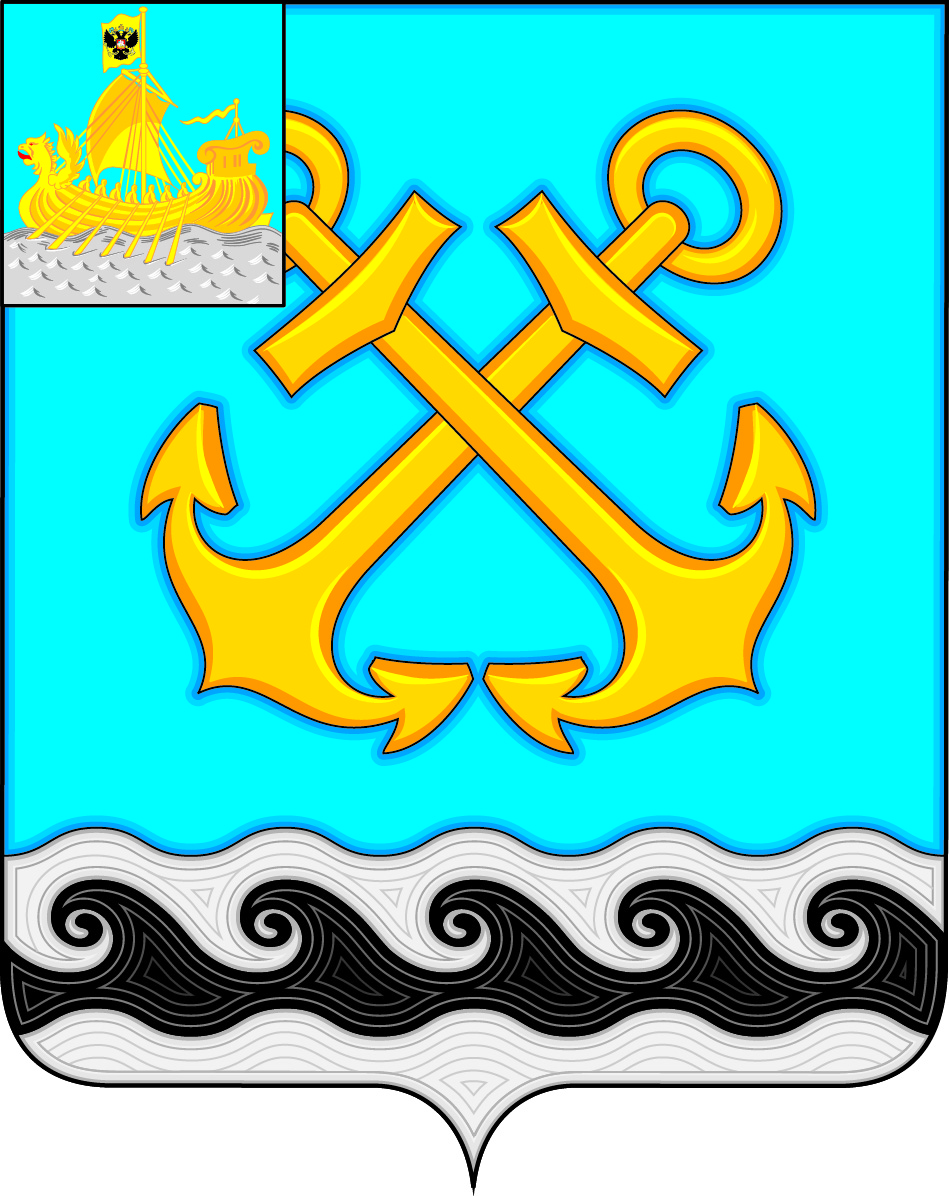 Информационный бюллетень Учредитель: Совет депутатов Чернопенского сельского поселения Костромского муниципального районаКостромской областиИнформационный бюллетеньвыходит с 30 ноября 2006 года               №  23                      31  декабря  2020 года Сегодня в номере:О принятии муниципального правового акта о внесении изменений в Устав муниципального образования Чернопенское сельское поселение Костромского муниципального района Костромской области (Решение Совета депутатов от 30.12.2020 г. № 44)………………………..………. стр. 2О бюджете Чернопенского сельского поселения Костромского муниципального района на 2021 год плановый период 2022 и 2023 годы (Решение Совета депутатов от 30.12.2020 г. № 45)……………………………………………................................................стр. 11О внесении изменений и дополнений в Решение Совета депутатов МО Чернопенское сельское поселение от 26.12.2019 г. № 46 (в редакции  решения   от 30.01.2020 года № 1 от 27.02.2020  года № 7, от 26.03. 2020 г. № 11, от 30.04.2020 г. № 17, от 25.06.2020 г № 22, от  23.07.2020 г. № 26, от 05.08.2020 г. № 30, от 27.08. 2020 г. № 32,  от 28.09.2020 г. № 33, от 30.10.2020 г № 35, от 30.11.2020 г. № 43) (Решение Совета депутатов от 30.12.2020 г. № 46)……………….................................стр. 60Об утверждении Административного регламента  исполнения администрацией Чернопенского сельского поселения  Костромского муниципального района Костромской области муниципальной функции по осуществлению муниципального контроля в области торговой деятельности на территории Чернопенского сельского поселения Костромского муниципального района Костромской области (Постановление администрации Чернопенского сельского поселения от 29.12.2020 г. № 109)…………………………………………………………стр. 82******КОСТРОМСКАЯ ОБЛАСТЬКОСТРОМСКОЙ МУНИЦИПАЛЬНЫЙ РАЙОНСОВЕТ ДЕПУТАТОВ ЧЕРНОПЕНСКОГО СЕЛЬСКОГО ПОСЕЛЕНИЯтретьего созываР Е Ш Е Н И Е 30 декабря  2020  года  №  44 			                        п. СухоноговоВ целях приведения Устава муниципального образования Чернопенское сельское поселение Костромского муниципального района Костромской области, принятого решением Советом депутатов Чернопенского сельского поселения Костромского муниципального района Костромской области от 12.10.2018 № 48, в соответствии с федеральным и региональным законодательством, в соответствии со статьей 44 Федерального закона от 06.10.2003 № 131-ФЗ «Об общих принципах организации местного самоуправления в Российской Федерации», Совет депутатов Чернопенского сельского поселения Костромского муниципального района Костромской области:РЕШИЛ:1. Принять муниципальный правовой акт о внесении изменений в Устав муниципального образования Чернопенское сельское поселение Костромского муниципального района Костромской области (далее – муниципальный правовой акт).2. Направить главе Чернопенского сельского поселения Костромского муниципального района Костромской области для подписания и представления в Управление Министерства юстиции Российской Федерации по Костромской области муниципальный правовой акт на государственную регистрацию в порядке, установленном Федеральным законом от 21.07.2005 № 97-ФЗ «О государственной регистрации уставов муниципальных образований».3. Рекомендовать главе Чернопенского сельского поселения Костромского муниципального района Костромской области опубликовать (обнародовать) зарегистрированный муниципальный правовой акт в течение семи дней со дня поступления муниципального правового акта из Управления Министерства юстиции Российской Федерации по Костромской области. 4. Настоящее решение вступает в силу со дня его принятия.Муниципальный правовой акт о внесении изменений в Устав муниципального образования Чернопенское сельское поселение Костромского муниципального района Костромской областиСтатья 1Внести в Устав муниципального образования Чернопенское сельское поселение Костромского муниципального района Костромской области от  12  октября  2018 года № 48 (в редакции муниципального правового акта от 01.04.2019 г. № 13, от 26.03.2020 г. № 16), следующие изменения:1.1.Часть 1 статьи 8 дополнить пунктом 16 следующего содержания:«16) предоставление сотруднику, замещающему должность участкового уполномоченного полиции, и членам его семьи жилого помещения на период замещения сотрудником указанной должности.»1.2 Дополнить статьей 17.1 следующего содержания:«Статья 17.1 Инициативные проекты1. В целях реализации мероприятий, имеющих приоритетное значение для жителей сельского поселения или его части, по решению вопросов местного значения или иных вопросов, право решения которых предоставлено органам местного самоуправления, в администрацию сельского поселения может быть внесен инициативный проект. Порядок определения части территории сельского поселения, на которой могут реализовываться инициативные проекты, устанавливается нормативным правовым актом Совета депутатов сельского поселения.2. С инициативой о внесении инициативного проекта вправе выступить инициативная группа численностью не менее десяти граждан, достигших шестнадцатилетнего возраста и проживающих на территории сельского поселения, органы территориального общественного самоуправления, староста сельского населенного пункта
(далее - инициаторы проекта). Минимальная численность инициативной группы может быть уменьшена нормативным правовым актом Совета депутатов сельского поселения. Право выступить инициатором проекта в соответствии с нормативным правовым актом Совета депутатов сельского поселения может быть предоставлено также иным лицам, осуществляющим деятельность на территории сельского поселения.3. Инициативный проект должен содержать следующие сведения:1) описание проблемы, решение которой имеет приоритетное значение для жителей сельского поселения или его части;2) обоснование предложений по решению указанной проблемы;3) описание ожидаемого результата (ожидаемых результатов) реализации инициативного проекта;4) предварительный расчет необходимых расходов на реализацию инициативного проекта;5) планируемые сроки реализации инициативного проекта;6) сведения о планируемом (возможном) финансовом, имущественном и (или) трудовом участии заинтересованных лиц в реализации данного проекта;7) указание на объем средств местного бюджета в случае, если предполагается использование этих средств на реализацию инициативного проекта, за исключением планируемого объема инициативных платежей;8) указание на территорию сельского поселения или его часть, в границах которой будет реализовываться инициативный проект, в соответствии с порядком, установленным нормативным правовым актом Совета депутатов сельского поселения;9) иные сведения, предусмотренные нормативным правовым актом Совета депутатов сельского поселения.4. Инициативный проект до его внесения в администрацию сельского поселения подлежит рассмотрению на сходе, собрании или конференции граждан, в том числе на собрании или конференции граждан по вопросам осуществления территориального общественного самоуправления, в целях обсуждения инициативного проекта, определения его соответствия интересам жителей сельского поселения или его части, целесообразности реализации инициативного проекта, а также принятия сходом, собранием или конференцией граждан решения о поддержке инициативного проекта. При этом возможно рассмотрение нескольких инициативных проектов на одном сходе, одном собрании или на одной конференции граждан.Нормативным правовым актом Совета депутатов сельского поселения может быть предусмотрена возможность выявления мнения граждан по вопросу о поддержке инициативного проекта также путем опроса граждан, сбора их подписей.Инициаторы проекта при внесении инициативного проекта в администрацию сельского поселения прикладывают к нему соответственно протокол схода, собрания или конференции граждан, результаты опроса граждан и (или) подписные листы, подтверждающие поддержку инициативного проекта жителями сельского поселения или его части.5. Информация о внесении инициативного проекта в администрацию сельского поселения подлежит опубликованию (обнародованию) и размещению на официальном сайте сельского поселения в информационно-телекоммуникационной сети «Интернет» в течение трех рабочих дней со дня внесения инициативного проекта в администрацию сельского поселения и должна содержать сведения, указанные в части 3 настоящей статьи, а также об инициаторах проекта. Одновременно граждане информируются о возможности представления в администрацию сельского поселения своих замечаний и предложений по инициативному проекту с указанием срока их представления, который не может составлять менее пяти рабочих дней. Свои замечания и предложения вправе направлять жители сельского поселения, достигшие шестнадцатилетнего возраста. В случае, если администрация сельского поселения не имеет возможности размещать указанную информацию в информационно-телекоммуникационной сети «Интернет», указанная информация размещается на официальном сайте муниципального района, в состав которого входит сельское поселение. В сельском населенном пункте указанная информация может доводиться до сведения граждан старостой сельского населенного пункта.6. Инициативный проект подлежит обязательному рассмотрению администрацией сельского поселения в течение 30 дней со дня его внесения. Администрация сельского поселения по результатам рассмотрения инициативного проекта принимает одно из следующих решений:1) поддержать инициативный проект и продолжить работу над ним в пределах бюджетных ассигнований, предусмотренных решением о местном бюджете, на соответствующие цели и (или) в соответствии с порядком составления и рассмотрения проекта местного бюджета (внесения изменений в решение о местном бюджете);2) отказать в поддержке инициативного проекта и вернуть его инициаторам проекта с указанием причин отказа в поддержке инициативного проекта.7. Администрация сельского поселения принимает решение об отказе в поддержке инициативного проекта в одном из следующих случаев:1) несоблюдение установленного порядка внесения инициативного проекта и его рассмотрения;2) несоответствие инициативного проекта требованиям федеральных законов и иных нормативных правовых актов Российской Федерации, законов и иных нормативных правовых актов Костромской области, уставу сельского поселения;3) невозможность реализации инициативного проекта ввиду отсутствия у органов местного самоуправления необходимых полномочий и прав;4) отсутствие средств местного бюджета в объеме средств, необходимом для реализации инициативного проекта, источником формирования которых не являются инициативные платежи;5) наличие возможности решения описанной в инициативном проекте проблемы более эффективным способом;6) признание инициативного проекта не прошедшим конкурсный отбор.8. Администрация сельского поселения вправе, а в случае, предусмотренном пунктом 5 части 7 настоящей статьи, обязана предложить инициаторам проекта совместно доработать инициативный проект, а также рекомендовать представить его на рассмотрение органа местного самоуправления иного муниципального образования или государственного органа в соответствии с их компетенцией.9. Порядок выдвижения, внесения, обсуждения, рассмотрения инициативных проектов, а также проведения их конкурсного отбора устанавливается Советом депутатов сельского поселения.10. В отношении инициативных проектов, выдвигаемых для получения финансовой поддержки за счет межбюджетных трансфертов из бюджета Костромской области, требования к составу сведений, которые должны содержать инициативные проекты, порядок рассмотрения инициативных проектов, в том числе основания для отказа в их поддержке, порядок и критерии конкурсного отбора таких инициативных проектов устанавливаются в соответствии с законом и (или) иным нормативным правовым актом Костромской области. В этом случае требования частей 3, 6, 7, 8, 9, 11 и 12 настоящей статьи не применяются.11. В случае, если в администрацию сельского поселения внесено несколько инициативных проектов, в том числе с описанием аналогичных по содержанию приоритетных проблем, администрация сельского поселения организует проведение конкурсного отбора и информирует об этом инициаторов проекта.12. Проведение конкурсного отбора инициативных проектов возлагается на коллегиальный орган (комиссию), порядок формирования и деятельности которого определяется нормативным правовым актом Совета депутатов сельского поселения. Состав коллегиального органа (комиссии) формируется администрацией сельского поселения. При этом половина от общего числа членов коллегиального органа (комиссии) должна быть назначена на основе предложений Совета депутатов сельского поселения. Инициаторам проекта и их представителям при проведении конкурсного отбора должна обеспечиваться возможность участия в рассмотрении коллегиальным органом (комиссией) инициативных проектов и изложения своих позиций по ним.13. Инициаторы проекта, другие граждане, проживающие на территории сельского поселения, уполномоченные сходом, собранием или конференцией граждан, а также иные лица, определяемые законодательством Российской Федерации, вправе осуществлять общественный контроль за реализацией инициативного проекта в формах, не противоречащих законодательству Российской Федерации.14. Информация о рассмотрении инициативного проекта администрацией сельского поселения, о ходе реализации инициативного проекта, в том числе об использовании денежных средств, об имущественном и (или) трудовом участии заинтересованных в его реализации лиц, подлежит опубликованию (обнародованию) и размещению на официальном сайте сельского поселения в информационно-телекоммуникационной сети «Интернет». Отчет администрации сельского поселения об итогах реализации инициативного проекта подлежит опубликованию (обнародованию) и размещению на официальном сайте сельского поселения в информационно-телекоммуникационной сети «Интернет» в течение 30 календарных дней со дня завершения реализации инициативного проекта. В случае, если администрация сельского поселения не имеет возможности размещать указанную информацию в информационно-телекоммуникационной сети «Интернет», указанная информация размещается на официальном сайте муниципального района, в состав которого входит сельское поселение. В сельском населенном пункте указанная информация может доводиться до сведения граждан старостой сельского населенного пункта.»;1.3.	В статье 19:а) часть 1 после слов «и должностных лиц местного самоуправления,» дополнить словами «обсуждения вопросов внесения инициативных проектов и их рассмотрения,»б) Часть 2 дополнить абзацем следующего содержания:«В собрании граждан по вопросам внесения инициативных проектов и их рассмотрения вправе принимать участие жители соответствующей территории, достигшие шестнадцатилетнего возраста. Порядок назначения и проведения собрания граждан в целях рассмотрения и обсуждения вопросов внесения инициативных проектов определяется нормативным правовым актом Совета депутатов сельского поселения.»;В статье 20:а) часть 2 дополнить предложением следующего содержания:
«В опросе граждан по вопросу выявления мнения граждан о поддержке инициативного проекта вправе участвовать жители сельского поселения или его части, в которых предлагается реализовать инициативный проект, достигшие шестнадцатилетнего возраста.»;б) часть 3 дополнить пунктом 3 следующего содержания:«3) жителей сельского поселения или его части, в которых предлагается реализовать инициативный проект, достигших шестнадцатилетнего возраста, - для выявления мнения граждан о поддержке данного инициативного проекта.»;в) часть 5 дополнить предложением следующего содержания:
«Для проведения опроса граждан может использоваться официальный сайт сельского поселения в информационно-телекоммуникационной сети «Интернет».»;г) часть 6 дополнить абзацем следующего содержания:«- порядок идентификации участников опроса в случае проведения опроса граждан с использованием официального сайта сельского поселения в информационно-телекоммуникационной сети «Интернет»;»;д) пункт 1 части 8 дополнить словами «или жителей сельского поселения»;1.5.	В статье 23:а) часть 6 дополнить пунктом 7 следующего содержания:7) обсуждение инициативного проекта и принятие решения по вопросу о его одобрении.»;б) дополнить частью 7.1 следующего содержания:«7.1 Органы территориального общественного самоуправления могут выдвигать инициативный проект в качестве инициаторов проекта.»;1.6.	часть 6 статьи 25 дополнить пунктом 4.1следующего содержания:«4.1) вправе выступить с инициативой о внесении инициативного проекта по вопросам, имеющим приоритетное значение для жителей сельского населенного пункта;»;1.7. Статью 33 дополнить частью 8 следующего содержания:«8. Депутату Совета депутатов сельского поселения, осуществляющему свои полномочия на непостоянной основе, гарантируется сохранение места работы (должности) на период, продолжительность которого составляет в совокупности 2 рабочих дня в месяц.»1.8.	дополнить статьей 67.2. следующего содержания:«Статья 67.2. Финансовое и иное обеспечение реализации инициативных проектов1. Источником финансового обеспечения реализации инициативных проектов, предусмотренных статьей 67.1 настоящего Устава, являются предусмотренные решением о местном бюджете бюджетные ассигнования на реализацию инициативных проектов, формируемые в том числе с учетом объемов инициативных платежей и (или) межбюджетных трансфертов из бюджета Костромской области, предоставленных в целях финансового обеспечения соответствующих расходных обязательств сельского поселения.2. Под инициативными платежами понимаются денежные средства граждан, индивидуальных предпринимателей и образованных в соответствии с законодательством Российской Федерации юридических лиц, уплачиваемые на добровольной основе и зачисляемые в соответствии с Бюджетным кодексом Российской Федерации в местный бюджет в целях реализации конкретных инициативных проектов.3. В случае, если инициативный проект не был реализован, инициативные платежи подлежат возврату лицам (в том числе организациям), осуществившим их перечисление в местный бюджет. В случае образования по итогам реализации инициативного проекта остатка инициативных платежей, не использованных в целях реализации инициативного проекта, указанные платежи подлежат возврату лицам
(в том числе организациям), осуществившим их перечисление в местный бюджет.Порядок расчета и возврата сумм инициативных платежей, подлежащих возврату лицам (в том числе организациям), осуществившим их перечисление в местный бюджет, определяется нормативным правовым актом Совета депутатов сельского поселения.4. Реализация инициативных проектов может обеспечиваться также в форме добровольного имущественного и (или) трудового участия заинтересованных лиц.»Статья 2 Пункты 1.1., 1.8. статьи 1 настоящего муниципального правового акта вступают в силу после его официального опубликования.Пункты 1.2. – 1.7. статьи 1  настоящего муниципального правового акта вступают в силу с 1 января 2021 года.Действие положений статей 17.1. и 67.1. Устава муниципального образования Чернопенского сельское поселение Костромского муниципального района Костромской области не распространяются на правоотношения, возникшие до дня вступления в силу пунктов  1.2 - 1.7 статьи 1 настоящего муниципального правового акта.КОСТРОМСКАЯ ОБЛАСТЬКОСТРОМСКОЙ МУНИЦИПАЛЬНЫЙ РАЙОНСОВЕТ ДЕПУТАТОВ ЧЕРНОПЕНСКОГО СЕЛЬСКОГО ПОСЕЛЕНИЯтретьего созываР Е Ш Е Н И Е 30 декабря  2020  года  №  45				                        п. СухоноговоРассмотрев внесенный администрацией Чернопенского сельского поселения проект решения «О бюджете Чернопенского сельского поселения на 2021 год и плановый период 2022 и 2023 годы», сформированный в соответствии со статьями 9 и 184.1. Бюджетного Кодекса Российской Федерации, с Положением о бюджетном процессе в Чернопенском сельском поселении, учитывая итоги публичных слушаний 14.12.2020 года Совет депутатов Чернопенского сельского поселения Костромского муниципального района Костромской области третьего созываРЕШИЛ:1.Утвердить  основные характеристики  бюджета сельского поселения на 2021 год:1.1 Прогнозируемый общий  объем  по доходам  в сумме 16  407 191,0 рубль,  в том числе объем собственных доходов в сумме  12 090 130,0,0  рублей , объем безвозмездных поступлений от других бюджетов бюджетной системы Российской Федерации в сумме 4 282 061,0   рубль, объем  прочих безвозмездных  поступлений  35 000  рублей. 1.2 Общий объем расходов  бюджета сельского поселения в сумме                 17 429 225,0 рублей.1.3.Установить размер дефицита бюджета на 2021 год в сумме  1 022 034,0 рублей.2. Утвердить  основные характеристики  бюджета сельского поселения на  плановый период 2022  год 2023 год. 2.1. Прогнозируемый общий  объем  по доходам на 2022 год в сумме                13 605 167,0 рублей  в том числе объем собственных доходов в сумме              12 605  541,0    рублей , объем безвозмездных поступлений от других бюджетов бюджетной системы Российской Федерации в сумме  964 626,0   рублей, объем  прочих безвозмездных  поступлений  35 000  рублей . 2.2. Прогнозируемый общий  объем  по доходам на 2023 год в сумме                      13 662 273,0 в том числе объем собственных доходов в сумме                          12  632 131,0  рублей , объем безвозмездных поступлений от других бюджетов бюджетной системы Российской Федерации в сумме  995 142   рублей, объем  прочих безвозмездных  поступлений  35 000  рублей 2.3 Общий объем расходов  бюджета сельского поселения на 2022 год  в сумме  14 810 638,0 рублей, в том числе условно  утвержденные  расходы в сумме  354,713,0    рублей 2.4 Общий объем расходов  бюджета сельского поселения на 2023 год  в сумме  14 865 980,0 рублей. Том числе условно  утвержденные  расходы в сумме  711430,0    рублей 2.5. Установить размер дефицита бюджета на 2022 год в сумме  1 205 471,0   рубля  и на 2023 год  в сумме  1 260 813,0  рублей 7. Утвердить администрацию Чернопенского сельского поселения Костромского муниципального района Костромской области в качестве главного администратора источников финансирования дефицита бюджета8. Утвердить Перечень главных администраторов источников финансирования дефицита бюджета поселения, полномочия по администрированию которых возлагаются на администрацию Чернопенского сельского поселения Костромского муниципального района Костромской области согласно приложения №1 к настоящему Решению.  9. Утвердить источники финансирования дефицита бюджета Чернопенского сельского поселения на 2021 год согласно приложения №2 к настоящему Решению.10. Утвердить источники финансирования дефицита бюджета Чернопенского сельского поселения на плановый период 2022 и 2023 годы согласно приложения №3 к настоящему Решению. 11. Установить, что остатки средств бюджета сельского поселения  на начало текущего финансового года в полном объёме направляются на покрытие временных кассовых разрывов и на увеличение бюджетных ассигнований на оплату заключенных от имени сельского поселения муниципальных контрактов на поставку товаров, выполнения работ, оказания услуг, подлежавших в соответствии с условиями этих муниципальных контрактов оплате в  отчетном финансовом году, в объеме, не превышающем сумму остатка неиспользованных бюджетных ассигнований на указанные цели.12.  Установить, что администрация сельского поселения вправе привлекать дополнительные источники финансирования дефицита бюджета сельского поселения, установленные бюджетным законодательством.13. Утвердить администрацию Чернопенского сельского поселения Костромского муниципального района Костромской области в качестве главного администратора доходов бюджета на 2021 год и плановый период 2022и 2023 годы.14. Утвердить Перечень главных администраторов доходов бюджета поселения, полномочия по администрированию которых возлагается на администрацию Чернопенского сельского поселения Костромского муниципального района Костромской области согласно приложения №4 к   настоящему Решению.15. Предоставить право администрации сельского поселения в случае  изменения  в 2021 году и в плановом периоде 2022 и 2023 годы бюджетной классификации доходов бюджетов Российской Федерации, состава и (или) функций органов государственной власти Чернопенского сельского поселения, а также находящихся в их ведении бюджетных учреждений вносить соответствующие изменения  в перечень закрепленных за ними кодов классификации доходов бюджетов Российской Федерации или классификации источников финансирования  дефицита местного бюджета с последующим внесением изменений в настоящее Решение.16. Утвердить объем  прогнозируемых  доходов в бюджет Чернопенского сельского поселения на 2021 год согласно приложения № 5 к настоящему Решению.17. Утвердить объем  прогнозируемых доходов в бюджет Чернопенского сельского поселения на  плановый период 2022 и  2023  годы согласно приложения  № 6 к настоящему Решению.18. Средства, поступающие во временное распоряжение казенных, бюджетных учреждений в соответствии с законодательными и иными нормативными правовыми актами Российской Федерации, Костромской области учитываются на лицевых счетах, открытых им Управлении Федерального казначейства Костромской области, в порядке, установленном финансовым органом Костромского муниципального района Костромской области.19. Утвердить общий объем бюджетных ассигнований, направленных на исполнение публичных нормативных обязательств в 2021 году в сумме 29500,0 рубля, на плановый период в 2021 году в сумме 29500,0  рублей, в 2022 году в сумме 29 500,0 рублей.20. Утвердить межбюджетные трансферты, предаваемые бюджетам сельских поселений из бюджетов муниципальных районов, на осуществление части полномочий по решению вопросов местного значения, в соответствии с заключенными соглашениями на 2021 год  в сумме 332161,0 рублей, на плановый период: 2022 год в сумме 347613,0  рубля; на 2023 год в сумме 362871,0 рублей.21. Утвердить межбюджетные трансферты, передаваемые бюджету Костромского муниципального района на 2021 год в сумме 80861,0 рубля, на плановый период 2022 год в сумме 73 842,0 рубля и на 2023 год в сумме              73 842,0 рубля.22. Утвердить Муниципальный дорожный фонд на 2021 год  в сумме                    736 090,0  рублей, на плановый период: 2022 год в сумме 765 620 рублей; на 2023 год в сумме 792 210,0 рублей.23.  Утвердить следующий перечень расходов местного бюджета на 2020 и плановый период 2021 и 2022 годы год, подлежащих финансированию в первоочередном порядке: - заработная плата и начисления на нее; - расходы на топливно-энергетические ресурсы; - межбюджетные трансферты, передаваемые бюджету Костромского муниципального района24. Утвердить распределение бюджетных ассигнований на реализацию муниципальных программ на 2021 год в сумме 4 606 823,0 рублей, на плановый период: в  2022 год в сумме 1 894 120 ,0рублей; в 2023  год в сумме 1 917 710,0  рублей согласно приложения 7 к настоящему решению.25. Установить, что органы местного самоуправления Чернопенского сельского поселения не вправе принимать в 2021 году и плановом периоде 2022 и 2023 годы решения, приводящих к увеличению численности работников, а также расходов на их содержание, за исключением случаев, связанных с изменением состава и (или) функций органов местного самоуправления муниципального образования.26.  Кассовое обслуживание исполнения местного бюджета осуществляется в соответствии со статьей 215.1 Бюджетного кодекса Российской Федерации на лицевом счете финансового органа  муниципального  образования, (далее – единый счет бюджета), открытом в Управлении  Федерального казначейства по Костромской области.   Учет операций по исполнению местного бюджета на едином счете бюджета возлагается на финансовый орган администрации Чернопенского сельского поселения Костромского муниципального района Костромской области с использованием лицевых счетов получателей средств местного бюджета. 27. Установить, что заключение и оплата муниципальными организациями, учреждениями, финансируемые из бюджета поселения на основании бюджетных смет, договоров, исполнение которых осуществляется за счет средств бюджета поселения, производится в пределах установленных лимитов бюджетных обязательств в соответствии со структурой   бюджета и с учетом принятых и не исполненных обязательств. Принятые муниципальными организациями и учреждениями, финансируемые из бюджета поселения обязательства, вытекающие из договоров, исполнение которых осуществляется за счет бюджета поселения, сверх установленных им лимитов бюджетных обязательств, не подлежат оплате за счет средств бюджета поселения на 2021 год и плановый период 2022 и 2023 годы.28. Установить, что получатели средств бюджета поселения при заключении договоров (муниципальных контрактов) на поставку товаров (работ, услуг), подлежащих оплате за счет средств бюджета поселения, вправе предусматривать авансовые платежи:1) в размере 100 процентов договора (контракта)на оказание услуг связи;на подписку на печатные издания и их приобретение;на обучение на курсах повышения квалификации;на прохождение профессиональной переподготовки;на проведение государственной экспертизы проектной документации и результатов инженерных изысканий;на проведение проверки достоверности определения сметной стоимости объекта   ;на приобретение авиа- и железнодорожных билетов, билетов для проезда городским и пригородным транспортом и путевок на санаторно-курортное лечение;на приобретение путевок на санаторно-курортное лечение;на аренду индивидуального сейфа (банковской ячейки);на обязательное страхование гражданской ответственности владельцев транспортных средств;на обязательное страхование гражданской ответственности владельца опасного объекта за причинение вреда в результате аварии на таком объекте;на проведение мероприятий по тушению пожаров.на приобретение   материалов.2) в размере 30 процентов суммы договора (муниципального контракта) по остальным договорам (муниципальным контрактам).29. Утвердить ведомственную структуру, распределение бюджетных ассигнований на 2021 год по разделам, подразделам, целевым статьям и видам расходов классификации расходов бюджетов Российской Федерации бюджета Чернопенского сельского поселения, согласно приложения № 8 к настоящему Решению.30. Утвердить ведомственную структуру, распределение бюджетных ассигнований на плановый период 2022 и 2023 годы по разделам, подразделам, целевым статьям и видам расходов классификации расходов бюджетов Российской Федерации бюджета Чернопенского сельского поселения, согласно приложения №  9 к настоящему Решению.31. Установить, что в случае снижения объемов поступлений доходов бюджета сельского поселения или поступлений источников финансирования дефицита бюджета сельского поселения, повлекших не полное по сравнению с утвержденным бюджетом сельского поселения финансирования расходов более чем  на 10% годовых назначений, на основе утвержденной росписи доходов, расходов и источников финансирования дефицита бюджета сельского поселения на 2021 год, администрация сельского поселения, начиная с отчета по исполнению бюджета сельского поселения за 6 месяцев 2021, вместе с ежеквартальным отчетом об исполнении бюджета сельского поселения вносит на  Совет депутатов предложения об изменении и дополнении в решение Совета депутатов муниципального образования Чернопенское  сельское поселение  «О  бюджете  Чернопенского сельского поселения Костромского муниципального района на 2021 год и плановый период 2022 и 2023 годы».32. Утвердить верхний предел муниципального долга Чернопенского сельского поселения на 1 января 2022 года 0,00 рублей, на 1 января 2023 года 0,00 рублей, на 1 января 2024 года 0,00 рублей в том числе верхний предел долга по муниципальным гарантиям в сумме 0,00 рублей. Утвердить предельный объём муниципального внутреннего долга на 2021 год 0,00 рублей, на 2021 год 0,00 рублей, на 2022 год 0,00 рублей. Утвердить предельный объём расходов на обслуживание муниципального долга в 2021 году 0,00 рублей, в плановом периоде 2022и 2023 годов 0,00 рублей.33. Установить размер резервного фонда  администрации Чернопенского сельского  поселения  на 2021 год в сумме 10 000,00 рублей, на 2022 год 10 000,00 рублей, на 2023 год 10 000,00 рублей.34. Настоящее решение вступает в силу с момента опубликования в информационном бюллетене «Чернопенский вестник».                                                                   Приложение № 1  к решению Совета депутатов  Чернопенского сельского поселения Костромского муниципального района   №  45  от  30 декабря 2020Перечень главных администраторов  источников      финансирования дефицита бюджета Чернопенского сельского поселения, полномочия по администрированию которых возлагается на администрацию Чернопенского сельского поселения	Приложение № 4  к решению Совета депутатов  Чернопенского сельского поселения	 Костромского муниципального района   №   45  от  30 декабря 2020  годаПеречень главных администраторов доходов бюджета поселения Чернопенского сельского поселения на 2021 год, полномочия по администрированию которых возлагается на администрацию Чернопенского сельского поселения                                                                                                                  Приложение № 7                  к решению Совета депутатов  Чернопенского сельского поселения Костромского муниципального района   № 45  от  30 декабря 2020 г        Распределение бюджетных ассигнований  на  реализацию муниципальных программ  администрации Чернопенского сельского поселения Костромского муниципального района на 2021, 2022, 2023  год                           	 Приложение № 2  к решению Совета депутатов  Чернопенского сельского поселения Костромского муниципального района   №    45    от  30    декабря  2020                                                                                                                                             Источники финансирования  дефицитабюджета Чернопенского  сельского поселения на 2021 годПриложение № 3  к решению Совета депутатов  Чернопенского сельского поселения	 Костромского муниципального района   №  45   от   30 декабря  2020 года                                                                                                                                                Источники финансирования  дефицитабюджета Чернопенского  сельского поселения на  плановый  период   2022-2023 годКОСТРОМСКАЯ ОБЛАСТЬКОСТРОМСКОЙ МУНИЦИПАЛЬНЫЙ РАЙОНСОВЕТ ДЕПУТАТОВЧЕРНОПЕНСКОГО СЕЛЬСКОГО ПОСЕЛЕНИЯтретьего созыва                                                           Р Е Ш Е Н И Е30  декабря      2020   года   №   46                                             п. СухоноговоЗаслушав информацию  об изменении доходной и расходной части бюджета  Чернопенского сельского поселения на 2020 год ,  Совет депутатов решил:Внести следующие изменения и дополнения в решение Совета депутатов  № 46 от 26 декабря 2019  года  «О бюджете Чернопенского сельского поселения Костромского муниципального района на 2020 год   и на плановый период  2021и 2022 годы » (в редакции  решения   от 30.01.2020 года № 1 от 27.02.2020 года № 7, от 26.03. 2020 г. № 11, от 30.04.2020 г. № 17, от 25.06.2020 г № 22, от  23.07.2020 г. № 26, от 05.08.2020 г. № 30, от 27.08. 2020 г. № 32,  от 28.09.2020 г. № 33, от 30.10.2020 г № 35, от 30.11.2020 г. № 43):1.1. Уменьшить  доходную  часть бюджета  поселения  2020 год  на   669 303   рубля, в том числе  за счет уменьшения  собственных доходов на 581 960,0 рублей  за счет уменьшения   безвозмездных поступлений   на 106 643,0 рубля       Уменьшить  расходную   часть бюджета  поселения  на 2020 год    на  450 489,00  рублей.1.2   Пункт 1 решения  изложить в следующей редакции:  Утвердить бюджет Чернопенского сельского поселения на 2020 год,  с учетом внесенных изменений по доходам  в размере   35 322 663,90  рублей, в том числе объем собственных доходов в сумме 13 055  337,0  рубль ,  объем безвозмездных поступлений от других бюджетов бюджетной системы Российской Федерации в сумме 22 143 026,90  рублей, объем безвозмездных поступлений от негосударственных  организаций  70 000 рублей, объем  прочих безвозмездных  поступлений  54 300   рублей, по расходам в размере                       36 481 285,90     рублей,  с  дефицитом     бюджета    1 158 622,0        рубля .1.3. Приложение № 2 «Источники финансирования  дефицита бюджета Чернопенского сельского поселения на 2020 год »,   Приложение  № 5 «Объем поступлений доходов в бюджет Чернопенского сельского поселения на 2020 год», Приложение № 8 Ведомственная структура, распределение бюджетных ассигнований по разделам, подразделам, целевым статьям и видам расходов классификации расходов бюджетов Российской Федерации бюджета Чернопенского  сельского поселения на 2020 год»   изложить в новой редакции1.4  Настоящее решение вступает в силу с момента подписания и подлежит  опубликованию  в информационном бюллетене «Чернопенский вестник».Приложение №2к решению Совета депутатов    Чернопенского сельского поселения                                                                                                                         Костромского муниципального района № 46 от 26.12.2019г.( в редакции     № 46 от  30.12.2020 г.)Источники финансирования дефицитабюджета Чернопенского  сельского поселения на  2020  годАДМИНИСТРАЦИЯ ЧЕРНОПЕНСКОГО СЕЛЬСКОГО ПОСЕЛЕНИЯКОСТРОМСКОГО МУНИЦИПАЛЬНОГО РАЙОНАКОСТРОМСКОЙ ОБЛАСТИП О С Т А Н О В Л Е Н И Е29 декабря 2020 года      № 109                                                	           п.Сухоногово         В соответствии с Федеральным законом от 06.10.2003 № 131-ФЗ «Об общих   принципах организации местного самоуправления в Российской Федерации», Федеральным законом от 26.12.2008 года № 294-ФЗ «О защите прав юридических лиц и индивидуальных предпринимателей при осуществлении государственного контроля (надзора) и муниципального контроля», Уставом муниципального образования Чернопенское сельское поселение Костромского муниципального района Костромской области,           администрация ПОСТАНОВЛЯЕТ:        1. Утвердить Административный регламент  исполнения администрацией Чернопенского сельского поселения  Костромского муниципального района Костромской области муниципальной функции по осуществлению муниципального контроля в области торговой деятельности на территории Чернопенского сельского поселения Костромского муниципального района Костромской области  (Приложение).       2.  Настоящее постановление вступает в силу со дня его официального опубликования в информационном бюллетене  «Чернопенский вестник».Глава  Чернопенского сельского поселения      		                                                      Е.Н. ЗубоваПриложение УТВЕРЖДЕНпостановлением администрации   Чернопенского сельского поселения                   от   29.12.2020 № 109АДМИНИСТРАТИВНЫЙ РЕГЛАМЕНТисполнения администрацией Чернопенского сельского поселения  Костромского муниципального района Костромской области муниципальной функции по осуществлению муниципального контроля в области торговой деятельности на территории Чернопенского сельского поселения Костромского муниципального района Костромской областиОбщие положения1. Административный регламент исполнения администрацией муниципальной функции по осуществлению муниципального контроля в области торговой деятельности на территории Чернопенского сельского поселения Костромского муниципального района Костромской области  (далее – Административный регламент, далее – муниципальная функция) определяет сроки и последовательность административных процедур при осуществлении полномочий по муниципальному контролю в области торговой деятельности на территории Чернопенского сельского поселения Костромского муниципального района Костромской области.2. Органом местного самоуправления, уполномоченным на осуществление муниципального контроля  (далее - орган муниципального контроля) является администрация Чернопенского сельского поселения Костромского муниципального района Костромской области в лице главного специалиста администрации Чернопенского сельского поселения (далее – орган муниципального контроля).3. При исполнении муниципальной функции орган муниципального контроля взаимодействует в установленном порядке со следующими органами и организациями:а) Прокуратурой Костромского района по вопросам формирования ежегодного плана проведения плановых проверок, а также для получения согласия на проведение внеплановой выездной проверки в случаях, когда такое согласование необходимо; б) экспертными организациями (экспертами) для оценки соответствия осуществляемых юридическими лицами, индивидуальными предпринимателями деятельности или действий (бездействия), производимых и реализуемых ими товаров (выполняемых работ, предоставляемых услуг) обязательным требованиям и анализа соблюдения указанных требований.в) структурными подразделениями администрации Чернопенского сельского поселения Костромского муниципального района Костромской области по вопросам проведения проверок, ведения учета и обмена соответствующей информацией. Взаимодействие при проведении проверок в отношении юридических лиц, индивидуальных предпринимателей осуществляется в соответствии с Федеральным законом от 26 декабря 2008 года № 294-ФЗ «О защите юридических лиц и индивидуальных предпринимателей при осуществлении государственного контроля (надзора) и муниципального контроля» (далее - Федеральный закон  № 294-ФЗ).4. Перечень нормативных правовых актов, регулирующих исполнение муниципальной функции:Федеральный закон от 06 октября 2003 года № 131-ФЗ «Об общих принципах организации местного самоуправления в Российской Федерации» («Собрание законодательства Российской Федерации», 2003, № 40, ст. 3822);Федеральный закон от 02 мая 2006 года № 59-ФЗ «О порядке рассмотрения обращений граждан Российской Федерации» («Собрание законодательства Российской Федерации», 2006, № 19, ст. 2060);Федеральный закон от 30 декабря 2006 года № 271-ФЗ «О розничных рынках и о внесении изменений в Трудовой кодекс Российской Федерации» («Собрание законодательства Российской Федерации», 2007, № 1 (1 ч.), ст. 34, № 23, ст. 2692);Федеральный закон от 26 декабря 2008 года № 294-ФЗ «О защите прав юридических лиц и индивидуальных предпринимателей при осуществлении государственного контроля (надзора) и муниципального контроля» («Собрание законодательства Российской Федерации», 2008, №52, ст. 6249);Федеральный закон от 28 декабря 2009 года № 381-ФЗ «Об основах государственного регулирования торговой деятельности в Российской Федерации»(«Собрание законодательства Российской Федерации», 2010, №1, ст. 2, № 52 (ч. 1), ст. 6984);приказ Министерства экономического развития Российской Федерации от 30 апреля 2009 года № 141 «О реализации положений Федерального закона «О защите прав юридических лиц и индивидуальных предпринимателей при осуществлении государственного контроля (надзора) и муниципального контроля» («Российская газета», 14.05.2009, № 85);постановление Правительства Российской Федерации от 30 июня 2010 года № 489 «Об утверждении Правил подготовки органами государственного контроля (надзора) и органами муниципального контроля ежегодных планов проведения плановых проверок юридических лиц и индивидуальных предпринимателей» («Собрание законодательства Российской Федерации», 12.07.2010, № 28, ст. 3706);постановление Правительства Российской Федерации от 10 февраля 2017 года №166 «Об утверждении Правил составления и направления предостережения о недопустимости нарушения обязательных требований, подачи юридическим лицом, индивидуальным предпринимателем возражений на такое предостережение и их рассмотрения, уведомления об исполнении такого предостережения» («Собрание законодательства РФ», 20.02.2017, № 8, ст. 1239);Закон   Костромской области  от 2 сентября 2010 года № 657-4-ЗКО «О государственном регулировании торговой деятельности на территории Костромской области»;постановление администрации Костромской области от 21 февраля 2012 года № 71-а «О порядке разработки и утверждения административных регламентов осуществления муниципального контроля»;постановление департамента экономического развития, промышленности и торговли Костромской области от 21 марта 2011 года №7 «О порядке разработки и утверждения органами местного самоуправления муниципальных образований Костромской области схемы размещения нестационарных торговых объектов»;Устав муниципального образования;постановление администрации Чернопенского сельского поселения Костромского муниципального района Костромской области от  8 апреля 2011 года № 19 года   «Об утверждении схемы размещения нестационарных торговых объектов на территории Чернопенского сельского поселения Костромского муниципального района» (в редакции постановления от 14.07.2015 № 68, от 02.12.2016 № 218).5. Предметом муниципального контроля в области торговой деятельности на территории Чернопенского сельского поселения Костромского муниципального района Костромской области (далее - муниципальный контроль) является соблюдение юридическими лицами, индивидуальными предпринимателями в процессе осуществления деятельности обязательных требований, установленных муниципальными правовыми актами органов местного самоуправления Чернопенского сельского поселения Костромского муниципального района Костромской области (далее - муниципальными правовыми актами)  в области торговой деятельности по размещению нестационарных торговых объектов.6. Должностные лица органа муниципального контроля при осуществлении муниципального контроля имеют право:1) проверять соблюдение юридическим лицом и индивидуальным предпринимателем требований, установленных муниципальными правовыми актами;2) беспрепятственно по предъявлении служебного удостоверения и копии распоряжения администрации Чернопенского сельского поселения Костромского муниципального района Костромской области о проведении проверки  посещать объекты проверки, организовывать проведение необходимых исследований, испытаний, измерений, экспертиз в рамках муниципального контроля;3) запрашивать и получать на основании мотивированных запросов информацию и документы, необходимые для проведения проверки;4) знакомиться в установленном порядке с документами и иными необходимыми для осуществления муниципального контроля материалами;5) получать объяснения по факту нарушения требований, установленных муниципальными правовыми актами, и (или) неисполнения выданного предписания;6) привлекать к проведению выездной проверки экспертов, экспертные организации, не состоящих в гражданско-правовых и трудовых отношениях с субъектом проверки, в отношении которого проводится проверка, и не являющихся аффилированными лицами проверяемых лиц;7) рассматривать заявления, обращения и жалобы граждан, юридических лиц и индивидуальных предпринимателей по фактам нарушения действующего законодательства в области торговой деятельности;8) составлять по результатам проведенных проверок акты, на основании которых выдавать предписания о прекращении нарушений обязательных требований, об устранении выявленных нарушений, о проведении мероприятий по обеспечению соблюдения обязательных требований; 9) обращаться в установленном порядке в органы внутренних дел за оказанием содействия в предотвращении или пресечении действий, препятствующих осуществлению их деятельности по муниципальному контролю в области торговой деятельности, а также в установлении личности граждан, виновных в нарушении установленных законодательством требований;10) в случае обнаружения в действиях субъекта проверки признаков состава административного правонарушения составлять протокол об административных правонарушениях в рамках своих полномочий или  направлять материалы о совершенном правонарушении в адрес должностных лиц, уполномоченных на составление протоколов об административных правонарушениях за данный состав правонарушения;11) в соответствии с действующим законодательством составлять и направлять предостережения о недопустимости нарушения обязательных требований, требований, установленных муниципальными правовыми актами, а  в случае подачи юридическим лицом, индивидуальным предпринимателем возражений на такое предостережение, проводить их рассмотрение, получать уведомление об исполнении предостережения юридическим лицом, индивидуальным предпринимателем;12) осуществлять иные права, установленные нормативными правовыми актами, связанные с исполнением возложенных на них обязанностей.7. Должностные лица органа муниципального контроля при осуществлении муниципального контроля обязаны:1) своевременно и в полной мере исполнять предоставленные в соответствии с законодательством Российской Федерации полномочия по предупреждению, выявлению и пресечению нарушений требований, установленных муниципальными правовыми актами;2) соблюдать законодательство Российской Федерации, Костромской области, муниципальные правовые акты, права и законные интересы юридического лица, индивидуального предпринимателя,   проверка которых проводится;3) проводить проверку на основании распоряжения администрации   Чернопенского сельского поселения Костромского муниципального района Костромской области о проведении проверки в соответствии с ее назначением;4) проводить проверку только во время исполнения служебных обязанностей, выездную проверку - только при предъявлении служебных удостоверений, копии распоряжения администрации Чернопенского сельского поселения Костромского муниципального района Костромской области и в случае, предусмотренном частью 5 статьи 10 Федерального закона № 294-ФЗ и пунктом 59 настоящего Административного регламента, копии документа о согласовании проведения проверки;5) не препятствовать руководителю, иному должностному лицу или уполномоченному представителю юридического лица, индивидуальному предпринимателю, его уполномоченному представителю присутствовать при проведении проверки и давать разъяснения по вопросам, относящимся к предмету проверки;6) представлять руководителю, иному должностному лицу или уполномоченному представителю юридического лица, индивидуальному предпринимателю, его уполномоченному представителю, присутствующим при проведении проверки, информацию и документы, относящиеся к предмету проверки;7) знакомить руководителя, иное должностное лицо или уполномоченного представителя юридического лица, индивидуального предпринимателя, его уполномоченного представителя с результатами проверки;8) знакомить руководителя, иное должностное лицо или уполномоченного представителя юридического лица, индивидуального предпринимателя, его уполномоченного представителя с документами и (или) информацией, полученными в рамках межведомственного информационного взаимодействия;9) учитывать при определении мер, принимаемых по фактам выявленных нарушений, соответствие указанных мер тяжести нарушений, их потенциальной опасности для жизни, здоровья людей, для животных, растений, окружающей среды, объектов культурного наследия (памятников истории и культуры) народов Российской Федерации, музейных предметов и музейных коллекций, включенных в состав Музейного фонда Российской Федерации, особо ценных, в том числе уникальных, документов Архивного фонда Российской Федерации, документов, имеющих особое историческое, научное, культурное значение, входящих в состав национального библиотечного фонда, безопасности государства, для возникновения чрезвычайных ситуаций природного и техногенного характера, а также не допускать необоснованное ограничение прав и законных интересов граждан, в том числе индивидуальных предпринимателей, юридических лиц;10) доказывать обоснованность своих действий при их обжаловании юридическими лицами, индивидуальными предпринимателями в порядке, установленном законодательством Российской Федерации;11) соблюдать сроки проведения проверки, установленные Федеральным законом № 294-ФЗ;12) не требовать от юридического лица, индивидуального предпринимателя  документы и иные сведения, представление которых не предусмотрено законодательством Российской Федерации;13) перед началом проведения выездной проверки по просьбе руководителя, иного должностного лица или уполномоченного представителя юридического лица, индивидуального предпринимателя, его уполномоченного представителя ознакомить их с положениями настоящего административного регламента;14) осуществлять запись о проведенной проверке в журнале учета проверок в случае его наличия у юридического лица, индивидуального предпринимателя.15)  проводить  мероприятия по профилактике нарушений   требований, установленных муниципальными правовыми актами    в области торговой деятельности.8. Руководитель, иное должностное лицо или уполномоченный представитель юридического лица, индивидуальный предприниматель, его уполномоченный представитель при проведении проверки имеют право:1) непосредственно присутствовать при проведении проверки, давать объяснения по вопросам, относящимся к предмету проверки;2) получать от органа муниципального контроля,  их должностных лиц информацию, которая относится к предмету проверки и предоставление которой предусмотрено Федеральным законом № 294-ФЗ;3) знакомиться с документами и (или) информацией, полученными органами муниципального контроля в рамках межведомственного информационного взаимодействия от иных государственных органов, органов местного самоуправления либо подведомственных государственным органам или органам местного самоуправления организаций, в распоряжении которых находятся эти документы и (или) информация;4) представлять документы и (или) информацию, запрашиваемые в рамках межведомственного информационного взаимодействия, в орган   муниципального контроля по собственной инициативе;5) знакомиться с результатами проверки и указывать в акте проверки о своем ознакомлении с результатами проверки, согласии или несогласии с ними, а также с органом  муниципального контроля, действиями должностных лиц органа   муниципального контроля;6) обжаловать действия (бездействие) должностных лиц органа  муниципального контроля, повлекшие за собой нарушение прав юридического лица, индивидуального предпринимателя при проведении проверки, в административном и (или) судебном порядке в соответствии с законодательством Российской Федерации;7) привлекать уполномоченного по защите прав предпринимателей в Костромской области к участию в проверке;8)  на возмещение вреда, причиненного при проведении мероприятий по муниципальному контролю, вследствие действий (бездействия) должностных лиц, специалистов уполномоченного органа, признанных в установленном законодательством Российской Федерации порядке неправомерными.9. Юридические лица, индивидуальные предприниматели при проведении в отношении которых осуществляется проверка, обязаны:1) представлять по запросам органа муниципального контроля необходимые для осуществления муниципального контроля документы, пояснения; 2) представлять должностным лицам орган муниципального контроля, проводящим выездную проверку, возможность ознакомиться с документами, связанными с целями, задачами и предметом выездной проверки, в случае, если выездной проверке не предшествовало проведение документарной проверки, а также обеспечить доступ проводящих выездную проверку должностных лиц и участвующих в выездной проверке экспертов, представителей экспертных организаций на территорию, в используемые юридическим лицом, индивидуальным предпринимателем при осуществлении деятельности здания, строения, сооружения, помещения;3) при проведении проверок обеспечить присутствие руководителей, иных должностных лиц или уполномоченных представителей юридических лиц (для юридических лиц), присутствовать или обеспечить присутствие уполномоченных представителей индивидуальных предпринимателей (для индивидуальных предпринимателей), ответственных за организацию и проведение мероприятий по выполнению обязательных требований  и требований, установленных муниципальными правовыми актами в области торговой деятельности;4) не препятствовать проведению проверок, не уклоняться от проведения проверок;5) исполнять предписание органа муниципального контроля об устранении выявленных нарушений при осуществлении муниципального контроля.10. В целях предупреждения нарушений юридическими лицами и индивидуальными предпринимателями обязательных требований, устранения причин, факторов и условий, способствующих нарушениям  обязательных требований, орган муниципального контроля  осуществляет  мероприятия по профилактике нарушений обязательных требований в соответствии с  ежегодно утверждаемыми администрацией Чернопенского сельского поселения Костромского муниципального района Костромской области программами  профилактики нарушений.При условии, что иное не установлено федеральным законом, при наличии у органа муниципального контроля сведений о готовящихся нарушениях или о признаках нарушений обязательных требований, полученных в ходе реализации мероприятий по контролю, осуществляемых без взаимодействия с юридическими лицами, индивидуальными предпринимателями, либо содержащихся в поступивших обращениях и заявлениях (за исключением обращений и заявлений, авторство которых не подтверждено), информации от органов местного самоуправления, из средств массовой информации в случаях, если отсутствуют подтвержденные данные о том, что нарушение обязательных требований, требований, установленных муниципальными правовыми актами, причинило вред жизни, здоровью граждан, вред животным, растениям, окружающей среде, объектам культурного наследия (памятникам истории и культуры) народов Российской Федерации, безопасности государства, а также привело к возникновению чрезвычайных ситуаций природного и техногенного характера либо создало непосредственную угрозу указанных последствий, и если юридическое лицо, индивидуальный предприниматель ранее не привлекались к ответственности за нарушение соответствующих требований, орган муниципального контроля объявляет юридическому лицу, индивидуальному предпринимателю предостережение о недопустимости нарушения обязательных требований и предлагают юридическому лицу, индивидуальному предпринимателю принять меры по обеспечению соблюдения обязательных требований, требований, установленных муниципальными правовыми актами, и уведомить об этом в установленный в таком предостережении срок орган муниципального контроля в соответствии с постановлением Правительства Российской Федерации от 10 февраля 2017 года № 166 «Об утверждении правил составления и направления предостережения о недопустимости  нарушения обязательных требований, подачи юридическим лицом, индивидуальным предпринимателем возражений на такое предостережение и их рассмотрение, уведомления об исполнении такого предостережения».11. Конечным результатом исполнения муниципальной функции является выявление факта (отсутствия факта) нарушения требований, установленных муниципальными правовыми актами в области торговой деятельности  на территории муниципального образования.12. По результатам исполнения муниципальной функции составляется:а) акт проверки;б)  предписание об устранении выявленных нарушений (в случае выявления факта нарушения) по форме согласно приложению № 3 к настоящему Административному регламенту.13. В случае если основанием для исполнения муниципальной функции является поступление в орган муниципального контроля обращений и заявлений граждан, юридических лиц, индивидуальных предпринимателей, информации от органов государственной власти, органов местного самоуправления, из средств массовой информации (далее - заявитель) по результатам исполнения муниципальной функции заявителю направляется ответ в порядке, установленном Федеральным законом  от  2 мая 2006 года №59-ФЗ «О порядке рассмотрения обращений граждан Российской Федерации».14. При выявлении в ходе мероприятий по муниципальному контролю нарушений, за которые установлена административная ответственность, материалы проверок направляются после их рассмотрения в соответствующие органы, уполномоченные в соответствии с законодательством Российской Федерации и Костромской области рассматривать дела об административных правонарушениях.15. Уполномоченный орган (должностное лицо)  ведет учет проведенных проверок. Все составляемые в ходе проведения проверки акты и иная необходимая информация регистрируются должностными лицами  в Журнале учета проверок.2. Требования к порядку исполнения муниципальной функции по осуществлению муниципального контроля16. Информацию о порядке исполнения муниципальной функции можно получить в устной, письменной или электронной форме:а) в  администрации Чернопенского сельского поселения Костромского муниципального района Костромской области по адресу: 156539, Костромская область, Костромской район, п.Сухоногово, пл.Советская, д.3;б) по электронной почте: a-chernopenskogo@mail.ru;в) по телефону: (4942) 664-963, (4942) 664-625.17. Часы работы:18. Информация о порядке исполнения муниципальной функции представляется посредством ее размещения на официальном сайте Чернопенского сельского поселения Костромского муниципального района Костромской области в информационно-коммуникационной сети «Интернет» по адресу:  http://chernopenskoe.ru/    в средствах массовой информации (далее - СМИ), в федеральной государственной информационной системе «Единый портал государственных и муниципальных услуг (функций)», представляется по электронной почте, по телефону и (или) непосредственно должностным лицом, ответственным за исполнение муниципальной функции.19. Основными требованиями к информированию заявителей являются:достоверность представляемой информации об административных процедурах;четкость в изложении информации;полнота информирования;наглядность форм представляемой информации;удобство и доступность получения информации;оперативность представления информации.20. Информирование осуществляется в устной или письменной форме следующим образом:а) индивидуальное информирование;б) публичное информирование.21. Индивидуальное устное информирование осуществляется при обращении за информацией лично или по телефону.При ответах на телефонные звонки и устные обращения должностные лица орган муниципального контроля в рамках своей компетенции подробно и в вежливой (корректной) форме информируют обратившихся по интересующим их вопросам. Информирование должно проводиться без больших пауз, лишних слов, оборотов и эмоций.Ответ на телефонный звонок должен начинаться информацией о названии учреждения (органа, исполняющего муниципальную функцию), имени, отчестве и фамилии должностного лица орган муниципального контроля , принявшего телефонный звонок.Рекомендуемое время телефонного разговора не более 10 минут, личного устного информирования – не более 20 минут.При невозможности должностного лица орган муниципального контроля, принявшего телефонный звонок, самостоятельно ответить на поставленные вопросы, телефонный звонок может быть переадресован (переведен) на другого должностного лица орган муниципального контроля.22. Если для подготовки ответа требуется продолжительное время, должностное лицо орган муниципального контроля, осуществляющее индивидуальное устное информирование, предлагает обратиться за необходимой информацией в письменном виде. Индивидуальное письменное информирование осуществляется путем направления ответов почтовым отправлением.23. Публичное устное информирование осуществляется посредством привлечения средств массовой информации. Публичное письменное информирование осуществляется путем публикации информационных материалов в средствах массовой информации, включая официальный сайт Чернопенского сельского поселения Костромского муниципального района Костромской области в информационно-коммуникационной сети «Интернет», в федеральной государственной информационной системе «Единый портал государственных и муниципальных услуг (функций)».24. Информация о порядке исполнения муниципальной функции размещается на информационном стенде, размещенном в органе муниципального контроля. Информационный стенд  размещается на видном, доступном месте и призван  обеспечить каждого заявителя исчерпывающей информацией о предоставлении муниципальной услуги.На информационном стенде размещается следующая информация:а) срок осуществления функции и срок выполнения орган муниципального контроля административных действий;б) перечень документов, необходимых для предоставления муниципальной функции;в) блок-схема описания административного процесса по предоставлению муниципальной функции;г) извлечения из настоящего административного регламента.25. Исполнение муниципальной функции осуществляется бесплатно.26. Срок проведения проверки, исчисляемый с даты, указанной в распоряжении администрации Чернопенского сельского поселения Костромского муниципального района Костромской области о проведении проверки, не может превышать двадцать рабочих дней.27. В отношении одного субъекта малого предпринимательства общий срок проведения плановых выездных проверок не может превышать пятьдесят часов для малого предприятия и пятнадцать часов для микропредприятия в год.28. В случае необходимости при проведении проверки, указанной в пункте 27 настоящего Административного регламента, получения документов и (или) информации в рамках межведомственного информационного взаимодействия проведение проверки может быть приостановлено руководителем органа муниципального контроля на срок, необходимый для осуществления межведомственного информационного взаимодействия, но не более чем на десять рабочих дней. Повторное приостановление проведения проверки не допускается.На период действия срока приостановления проведения проверки приостанавливаются связанные с указанной проверкой действия должностных лиц органа муниципального контроля на территории, в зданиях, строениях, сооружениях, помещениях, на иных объектах субъекта малого предпринимательства.29. В исключительных случаях, связанных с необходимостью проведения сложных и (или) длительных исследований, испытаний, специальных экспертиз и расследований на основании мотивированных предложений должностных лиц орган муниципального контроля, проводящих выездную плановую проверку, срок проведения выездной плановой проверки может быть продлен руководителем органа муниципального контроля, но не более чем на двадцать рабочих дней, в отношении малых предприятий не более чем на 50 пятьдесят часов, микропредприятий не более чем на пятнадцать часов.3. Состав, последовательность и сроки выполнения административных процедур, требования к порядку их выполнения, в том числе особенности выполнения административных процедур в электронной форме30. Перечень административных процедур при исполнении муниципальной функции:1) планирование проверки;2) организация проверки;3) проведение проверки и оформление результатов проверки;4) принятие мер в отношении фактов нарушений, выявленных при проведении проверки.  Блок-схема исполнения муниципальной функции приведена в приложении № 1 к настоящему административному регламенту. 3.1. Планирование проверки31. Плановые проверки проводятся не чаще чем один раз в три года на основании ежегодного плана проверок, разрабатываемого органом муниципального контроля и утверждаемого главой администрации Чернопенского сельского поселения Костромского муниципального района Костромской области.32. Должностное лицо органа муниципального контроля, ответственное за составление плана проверок:а) в срок до 15 августа года, предшествующего году проведения плановых проверок, разрабатывает проект ежегодного плана проведения плановых проверок юридических лиц и индивидуальных предпринимателей (далее также - план проверок) по типовой форме, установленной постановлением Правительством Российской Федерации от 30 июня 2010 года № 489 «Об утверждении Правил подготовки органами государственного контроля (надзора) и органами муниципального контроля ежегодных планов проведения плановых проверок юридических лиц и индивидуальных предпринимателей», включая в него подконтрольные субъекты из числа юридических лиц, индивидуальных предпринимателей, в отношении которых истек трехлетний срок со дня:государственной регистрации подконтрольного субъекта;окончания проведения последней плановой проверки подконтрольного субъекта;начала осуществления подконтрольным субъектом предпринимательской деятельности в  соответствии с представленным в уполномоченный Правительством Российской Федерации в соответствующей сфере федеральный орган исполнительной власти уведомлением о начале осуществления отдельных видов предпринимательской деятельности в случае выполнения работ или предоставления услуг, требующих представления указанного уведомления;б) готовит проект сопроводительного письма в органы прокуратуры о согласовании плана проверок по форме согласно приложению № 2 к настоящему Административному регламенту;в) передает проект плана проверок и сопроводительное письмо руководителю  органа муниципального контроля для утверждения.33. Руководитель органа муниципального контроля проверяет обоснованность включения субъектов проверки в проект плана проверок, заверяет личной подписью сопроводительное письмо в Прокуратуру Костромского района, утверждает проект  план проверки  и передает должностному лицу органа муниципального контроля, ответственному за составление плана проверок.34. Должностное лицо органа муниципального контроля, ответственное за составление плана проверок, обеспечивает отправление проекта плана проверок и сопроводительное письмо в Прокуратуру Костромского района не позднее 1 сентября года, предшествующего году проведения плановых проверок, заказным почтовым отправлением с уведомлением о вручении либо иным доступным способом, позволяющим установить факт отправления.35. При поступлении из органов прокуратуры предложений об устранении выявленных замечаний и о проведении при возможности  в отношении отдельных  юридических лиц, индивидуальных предпринимателей совместных плановых проверок должностное лицо органа муниципального контроля, ответственное за составление плана проверок, вносит соответствующие изменения в проект плана проверок и передает его руководителю органа муниципального контроля.36. Руководитель органа муниципального контроля рассматривает  предложения органов прокуратуры, оценивает проект плана проверок юридических лиц и индивидуальных предпринимателей и принимает решение об утверждении плана проверок юридических лиц и индивидуальных предпринимателей в форме распоряжения администрации Чернопенского сельского поселения Костромского муниципального района Костромской области.37. Должностное лицо органа муниципального контроля передает утвержденный план проверки должностному лицу органа муниципального контроля, ответственному за составление плана проверок, для отправки в Прокуратуру Костромского района.38. Должностное лицо органа муниципального контроля, ответственное за составление плана проверок, обеспечивает направление утвержденного плана проверок   в Прокуратуру Костромского района в срок до 1 ноября года, предшествующего году проведения плановых проверок, заказным почтовым отправлением с уведомлением о вручении либо иным доступным способом, позволяющим установить факт отправления.39. Утвержденный план проверок доводится до сведения заинтересованных лиц посредством его размещения на официальном сайте Чернопенского сельского поселения Костромского муниципального района Костромской области в информационно-коммуникационной сети «Интернет».40. Результатом исполнения административной процедуры является размещение на официальном сайте Чернопенского сельского поселения Костромского муниципального района Костромской области в информационно-коммуникационной сети «Интернет» плана проверок, проводимых органом муниципального контроля  в рамках муниципального контроля в области торговой деятельности на территории Чернопенского сельского поселения Костромского муниципального района Костромской области.41. Максимальный срок исполнения указанной административной процедуры составляет 75 календарных дней.42. Юридическим фактом, являющимся основанием для планирования и проведения внеплановой проверки являются:1) истечение срока исполнения юридическим лицом, индивидуальным предпринимателем ранее выданного предписания об устранении выявленного нарушения обязательных требований и (или) требований, установленных муниципальными правовыми актами;2) поступление в орган  муниципального контроля заявления от юридического лица или индивидуального предпринимателя о предоставлении правового статуса, специального разрешения (лицензии) на право осуществления органом муниципального контроля видов деятельности или разрешения (согласования) на осуществление иных юридически значимых действий, если проведение соответствующей внеплановой проверки юридического лица, индивидуального предпринимателя предусмотрено правилами предоставления правового статуса, специального разрешения (лицензии), выдачи разрешения (согласования);3) мотивированное представление должностного лица органа муниципального контроля по результатам анализа результатов мероприятий по контролю без взаимодействия с юридическими лицами, индивидуальными предпринимателями, рассмотрения или предварительной проверки поступивших в органы муниципального контроля обращений и заявлений граждан, в том числе индивидуальных предпринимателей, юридических лиц, информации от органов государственной власти, органов местного самоуправления, из средств массовой информации о следующих фактах:а) возникновение угрозы причинения вреда жизни, здоровью граждан, вреда животным, растениям, окружающей среде, объектам культурного наследия (памятникам истории и культуры) народов Российской Федерации, музейным предметам и музейным коллекциям, включенным в состав Музейного фонда Российской Федерации, особо ценным, в том числе уникальным, документам Архивного фонда Российской Федерации, документам, имеющим особое историческое, научное, культурное значение, входящим в состав национального библиотечного фонда, безопасности государства, а также угрозы чрезвычайных ситуаций природного и техногенного характера;б) причинение вреда жизни, здоровью граждан, вреда животным, растениям, окружающей среде, объектам культурного наследия (памятникам истории и культуры) народов Российской Федерации, музейным предметам и музейным коллекциям, включенным в состав Музейного фонда Российской Федерации, особо ценным, в том числе уникальным, документам Архивного фонда Российской Федерации, документам, имеющим особое историческое, научное, культурное значение, входящим в состав национального библиотечного фонда, безопасности государства, а также возникновение чрезвычайных ситуаций природного и техногенного характера;4) приказ (распоряжение) руководителя органа государственного контроля (надзора), изданный в соответствии с поручениями Президента Российской Федерации, Правительства Российской Федерации и на основании требования прокурора о проведении внеплановой проверки в рамках надзора за исполнением законов по поступившим в органы прокуратуры материалам и обращениям.43. Обращения и заявления, не позволяющие установить лицо, обратившееся в орган муниципального контроля, а также обращения и заявления, не содержащие сведений о фактах, указанных в подпункте 3 пункта 42 настоящего Административного регламента, не могут служить основанием для проведения внеплановой проверки. В случае, если изложенная в обращении или заявлении информация может в соответствии с подпунктом 3 пункта 42 настоящего Административного регламента являться основанием для проведения внеплановой проверки, должностное лицо органа муниципального контроля при наличии у него обоснованных сомнений в авторстве обращения или заявления обязано принять меры к установлению обратившегося лица. Обращения и заявления, направленные заявителем в форме электронных документов, могут служить основанием для проведения внеплановой проверки только при условии, что они были направлены заявителем с использованием средств информационно-коммуникационных технологий, предусматривающих обязательную авторизацию заявителя в единой системе идентификации и аутентификации.44. При рассмотрении обращений и заявлений, информации о фактах, указанных в пункте 42 настоящего Административного регламента, должны учитываться результаты рассмотрения ранее поступивших подобных обращений и заявлений, информации, а также результаты ранее проведенных мероприятий по контролю в отношении соответствующих юридических лиц, индивидуальных предпринимателей.45. При отсутствии достоверной информации о лице, допустившем нарушение обязательных требований, достаточных данных о нарушении обязательных требований либо о фактах, указанных в пункте 42 настоящего Административного регламента, должностными лицами органа муниципального контроля может быть проведена предварительная проверка поступившей информации. В ходе проведения предварительной проверки принимаются меры по запросу дополнительных сведений и материалов (в том числе в устном порядке) у лиц, направивших заявления и обращения, представивших информацию, проводится рассмотрение документов юридического лица, индивидуального предпринимателя, имеющихся в распоряжении уполномоченного органа, при необходимости проводятся мероприятия по контролю, осуществляемые без взаимодействия с юридическими лицами, индивидуальными предпринимателями и без возложения на указанных лиц обязанности по представлению информации и исполнению требований органов муниципального контроля. В рамках предварительной проверки у юридического лица, индивидуального предпринимателя могут быть запрошены пояснения в отношении полученной информации, но представление таких пояснений и иных документов не является обязательным.46. При выявлении по результатам предварительной проверки лиц, допустивших нарушение обязательных требований, получении достаточных данных о нарушении обязательных требований либо о фактах, указанных в пункте 42 настоящего Административного регламента, должностное лицо органа муниципального контроля подготавливает мотивированное представление о назначении внеплановой проверки по основаниям, указанным в подпункте 3 пункта 42 настоящего Административного регламента. По результатам предварительной проверки меры по привлечению юридического лица, индивидуального предпринимателя к ответственности не принимаются.47. По решению руководителя органа муниципального контроля предварительная проверка, внеплановая проверка прекращаются, если после начала соответствующей проверки выявлена анонимность обращения или заявления, явившихся поводом для ее организации, либо установлены заведомо недостоверные сведения, содержащиеся в обращении или заявлении.46. Орган  муниципального контроля вправе обратиться в суд с иском о взыскании с юридического лица, индивидуального предпринимателя, расходов, понесенных органом муниципального контроля в связи с рассмотрением поступивших заявлений, обращений указанных лиц, если в заявлениях, обращениях были указаны заведомо ложные сведения.47. При получении заявлений и обращений в орган  муниципального контроля по почте, электронной почте должностное лицо органа муниципального контроля регистрирует поступление заявления или обращения и представленные документы в соответствии с инструкцией по делопроизводству администрации Чернопенского сельского поселения Костромского муниципального района Костромской области в журнале регистрации обращений, заявлений.  48. При личном обращении заявителя в орган муниципального контроля должностное лицо органа муниципального контроля  устанавливает предмет обращения, проверяет документ, удостоверяющий личность заявителя, предлагает составить заявление с указанием фактов, нарушения законодательства в сфере торговой деятельности или составляет его самостоятельно со слов заявителя, подтверждая достоверность изложения фактов личной подписью заявителя, регистрирует поступление заявления или обращения и представленные документы в соответствии с инструкцией по делопроизводству администрации Чернопенского сельского поселения Костромского муниципального района Костромской области в журнале регистрации обращений, заявлений.49. При обращении посредством телефонной связи должностное лицо органа муниципального контроля устанавливает предмет обращения, фамилию заявителя и почтовый адрес, по которому должен быть направлен ответ, фиксирует указанные сведения в журнале учета телефонограмм.50.  Должностные лица органа муниципального контроля проверяют  обращения и заявления на соответствие следующим требованиям:а) соответствие предмета обращения полномочиям органа муниципального контроля;б) наличие сведений о фактах, указанных в пункте 42  настоящего административного регламента.51. О результатах должностные лица органа муниципального контроля докладывает главе администрации Чернопенского сельского поселения Костромского муниципального района Костромской области.52.  Глава администрации Чернопенского сельского поселения Костромского муниципального района Костромской области  рассматривает обращения (заявления) и в зависимости от предмета обращения дает поручение должностным лицам органа муниципального контроля о подготовке решения о проведении проверки.3.2. Организация проверки53. Основаниями для начала процедуры «организация проверки» являются:1) наступление даты на 5 дней предшествующей установленной в  плане проверок дате проведения плановой проверки;2) наступление даты, на 5 дней предшествующей сроку истечения исполнения юридическим лицом, индивидуальным предпринимателем ранее выданного предписания об устранении выявленных нарушений законодательства;3) получение должностным лицом органа муниципального контроля подписанного главой администрации Чернопенского сельского поселения Костромского муниципального района Костромской области поручения о подготовке решения о проведении проверки.54. В порядке подготовки организации проверки должностное лицо органа муниципального контроля готовит проект распоряжения администрации Чернопенского сельского поселения Костромского муниципального района Костромской области о проведении проверки в соответствии со статьей 14 Федерального закона № 294-ФЗ (далее – распоряжение администрации) и передает главе администрации Чернопенского сельского поселения Костромского муниципального района Костромской области. Типовая форма приказа утверждена приказом Министерства экономического   развития  Российской Федерации от 30 апреля 2009 №141 «О реализации положений Федерального закона «О защите прав юридических лиц и индивидуальных предпринимателей при осуществлении государственного контроля (надзора) и муниципального контроля».В распоряжении администрации  указываются:1) наименование органа муниципального контроля, а также вид (виды) муниципального контроля;2) фамилии, имена, отчества, должности должностного лица или должностных лиц, уполномоченных на проведение проверки, а также привлекаемых к проведению проверки экспертов, представителей экспертных организаций;3) наименование юридического лица или фамилия, имя, отчество индивидуального предпринимателя, проверка которых проводится, места нахождения юридических лиц (их филиалов, представительств, обособленных структурных подразделений) или места фактического осуществления деятельности индивидуальными предпринимателями;4) цели, задачи, предмет проверки и срок ее проведения;5) правовые основания проведения проверки;6) подлежащие проверке обязательные требования и требования, установленные муниципальными правовыми актами, в том числе реквизиты проверочного листа (списка контрольных вопросов), если при проведении плановой проверки должен быть использован проверочный лист (список контрольных вопросов);7) сроки проведения и перечень мероприятий по контролю, необходимых для достижения целей и задач проведения проверки;8) перечень административных регламентов по осуществлению муниципального контроля;9) перечень документов, представление которых юридическим лицом, индивидуальным предпринимателем необходимо для достижения целей и задач проведения проверки;10) даты начала и окончания проведения проверки;11) иные сведения, если это предусмотрено типовой формой распоряжения или приказа руководителя, заместителя руководителя органа муниципального контроля.55. Должностное лицо орган муниципального контроля, ответственное за подготовку проекта распоряжения администрации о проведении проверки, в случае подготовки решения о проведении внеплановой проверки по основаниям, указанным в подпункте 3 пункта 42 настоящего Административного регламента, по результатам рассмотрения изложенных в заявлении или обращении фактов:а) устанавливает принадлежность предмета обращения к одному из фактов, указанных в подпункте 3 пункта 42 настоящего Административного регламента;б) устанавливает необходимость принятия неотложных мер при проведении проверки;в) устанавливает возможность оценить исполнение ранее выданного предписания об устранении выявленных нарушений законодательства без проведения выездной проверки.56.  Глава администрации Чернопенского сельского поселения Костромского муниципального района Костромской области принимает решение о проведении проверки в форме распоряжения администрации, заверяя его личной подписью.57. Должностные лица орган муниципального контроля обеспечивают согласование с органом прокуратуры, в случаях  проведения внеплановой проверки по основаниям, указанным в подпункте 3 пункта 42 настоящего административного регламента, и уведомление юридического лица, индивидуального предпринимателя  (субъекта проверки). 58. О проведении плановой проверки юридическое лицо, индивидуальный предприниматель уведомляются органом муниципального контроля не позднее чем за три рабочих дней до начала ее проведения посредством направления копии распоряжения администрации  о начале проведения плановой проверки заказным почтовым отправлением с уведомлением о вручении и (или) посредством электронного документа, подписанного усиленной квалифицированной электронной подписью и направленного по адресу электронной почты юридического лица, индивидуального предпринимателя, если такой адрес содержится соответственно в едином государственном реестре юридических лиц, едином государственном реестре индивидуальных предпринимателей либо ранее был представлен юридическим лицом, индивидуальным предпринимателем в орган муниципального контроля, или иным доступным способом.59. Внеплановая выездная проверка юридических лиц, индивидуальных предпринимателей может быть проведена по основаниям, указанным в подпункте 3 пункта 42 настоящего Административного регламента, должностными лицами орган муниципального контроля после согласования   с  органом прокуратуры по месту осуществления деятельности таких юридических лиц, индивидуальных предпринимателей в установленном порядке.Типовая форма заявления о согласовании органа муниципального контроля  с органом прокуратуры проведения   внеплановой выездной проверки утверждена приказом Министерства экономического развития Российской Федерации от 30 апреля 2009 года № 141 «О реализации положений Федерального закона «О защите прав юридических лиц и индивидуальных предпринимателей при осуществлении государственного контроля (надзора) и муниципального контроля».60. В день подписания распоряжения администрации о проведении внеплановой выездной проверки юридического лица, индивидуального предпринимателя в целях согласования ее проведения орган муниципального контроля представляет либо направляет заказным почтовым отправлением с уведомлением о вручении или в форме электронного документа, подписанного электронной цифровой подписью, в орган прокуратуры по месту осуществления деятельности юридического лица, индивидуального предпринимателя заявление о согласовании проведения внеплановой выездной проверки. К этому заявлению прилагаются копия распоряжения администрации  о проведении внеплановой выездной проверки и документы, которые содержат сведения, послужившие основанием ее проведения.61. Если органом прокуратуры в согласовании проведения проверки отказано:1) распоряжение администрации о проведении проверки подлежит корректировке (в случае, если недостатки носят устранимый характер);2) распоряжение администрации о проведении проверки подлежит отмене и проверка не проводится (в случае если недостатки носят неустранимый характер).62. О проведении внеплановой выездной проверки, за исключением внеплановой выездной проверки, основания проведения которой указаны в подпункте 3 пункта 42 настоящего Административного регламента, юридическое лицо, индивидуальный предприниматель уведомляются   органом муниципального контроля не менее чем за двадцать четыре часа до начала ее проведения любым доступным способом, в том числе посредством электронного документа, подписанного усиленной квалифицированной электронной подписью и направленного по адресу электронной почты юридического лица, индивидуального предпринимателя, если такой адрес содержится соответственно в едином государственном реестре юридических лиц, едином государственном реестре индивидуальных предпринимателей либо ранее был представлен юридическим лицом, индивидуальным предпринимателем в орган муниципального контроля.63. В случае, если в результате деятельности юридического лица, индивидуального предпринимателя причинен или причиняется вред жизни, здоровью граждан, вред животным, растениям, окружающей среде, объектам культурного наследия (памятникам истории и культуры) народов Российской Федерации, музейным предметам и музейным коллекциям, включенным в состав Музейного фонда Российской Федерации, особо ценным, в том числе уникальным, документам Архивного фонда Российской Федерации, документам, имеющим особое историческое, научное, культурное значение, входящим в состав национального библиотечного фонда, безопасности государства, а также возникли или могут возникнуть чрезвычайные ситуации природного и техногенного характера, предварительное уведомление юридических лиц, индивидуальных предпринимателей о начале проведения внеплановой выездной проверки не требуется.64. Результатом административной процедуры «организация проверки» является подписанное главой администрации Чернопенского сельского поселения Костромского муниципального района Костромской области и зарегистрированное в порядке, установленном инструкцией по делопроизводству администрации Чернопенского сельского поселения Костромского муниципального района Костромской области, распоряжение администрации о проведении проверки,  а в случаях, указанных в настоящем   Административном    регламенте  и Федеральном законе №294-ФЗ,  получение  от  прокуратуры Костромского района  решения о   согласовании проведения внеплановой  выездной проверки,  уведомление субъекта проверки.65. Максимальный срок исполнения административной процедуры -             9 дней.3.3. Проведение проверки и оформление результатов проверки66. Основанием для начала административной процедуры «проведение проверки»  является получение распоряжения администрации   о проведении проверки при условии получения должностным лицом орган муниципального контроля документального подтверждения факта получения уведомления о проведении проверки подконтрольным субъектом проверки в случаях, указанных в настоящем административном регламенте.67. Заверенная печатью копия распоряжения администрации вручается под роспись должностными лицами орган муниципального контроля, проводящими проверку, руководителю, иному должностному лицу или уполномоченному представителю юридического лица, индивидуальному предпринимателю, его уполномоченному представителю, одновременно с предъявлением служебных удостоверений.  По требованию подлежащих проверке лиц должностные лица орган муниципального контроля обязаны представить информацию об органе муниципального контроля, а также об экспертах, экспертных организациях в целях подтверждения своих полномочий.68. По просьбе руководителя, иного должностного лица или уполномоченного представителя юридического лица, индивидуального предпринимателя, его уполномоченного представителя должностные лица орган муниципального контроля  обязаны ознакомить подлежащих проверке лиц с настоящим административным регламентом и порядком проведения проверки.69. Проверка проводится в форме документарной проверки и (или) выездной проверки в порядке, установленном соответственно статьями 11 и 12 Федерального закона №294-ФЗ. Форма проведения проверки устанавливается распоряжением  администрации. 70. Предметом документарной проверки являются сведения, содержащиеся в документах юридического лица, индивидуального предпринимателя, устанавливающих их организационно-правовую форму, права и обязанности, документы, используемые при осуществлении их деятельности и связанные с исполнением ими обязательных требований, исполнением предписаний органа муниципального контроля.Документарная проверка (как плановая, так и внеплановая) проводится по месту нахождения орган муниципального контроля.71. В процессе проведения документарной проверки должностными лицами орган муниципального контроля  в первую очередь рассматриваются документы юридического лица, индивидуального предпринимателя, имеющиеся в распоряжении органа муниципального контроля, в том числе акты предыдущих проверок, материалы рассмотрения дел об административных правонарушениях и иные документы о результатах осуществленного в отношении этого юридического лица, индивидуального предпринимателя муниципального контроля в области торговой деятельности.72. В случае, если достоверность сведений, содержащихся в документах, имеющихся в распоряжении уполномоченного органа, вызывает обоснованные сомнения либо эти сведения не позволяют оценить исполнение юридическим лицом, индивидуальным предпринимателем, гражданином обязательных требований, орган муниципального  направляет в адрес юридического лица, индивидуального предпринимателя  мотивированный запрос с требованием представить иные необходимые для рассмотрения в ходе проведения документарной проверки документы. К запросу прилагается заверенная печатью копия распоряжения администрации о проведении документарной проверки.73. В течение десяти рабочих дней со дня получения мотивированного запроса юридическое лицо, индивидуальный предприниматель обязаны направить в орган муниципального контроля указанные в запросе документы.74. Указанные в запросе документы представляются в виде копий, заверенных печатью (при ее наличии) и соответственно подписью индивидуального предпринимателя, его уполномоченного представителя, руководителя, иного должностного лица юридического лица. Юридическое лицо, индивидуальный предприниматель вправе представить указанные в запросе документы в форме электронных документов в порядке, определяемом Правительством Российской Федерации.Не допускается требовать нотариального удостоверения копий документов, представляемых в орган муниципального контроля, если иное не предусмотрено законодательством Российской Федерации.75.  В случае, если в ходе документарной проверки выявлены ошибки и (или) противоречия в представленных юридическим лицом, индивидуальным предпринимателем документах либо несоответствие сведений, содержащихся в этих документах, сведениям, содержащимся в имеющихся у органа муниципального контроля документах и (или) полученным в ходе осуществления муниципального контроля в области торговой деятельности, информация об этом направляется юридическому лицу, индивидуальному предпринимателю с требованием представить в течение десяти рабочих дней необходимые пояснения в письменной форме.Юридическое лицо, индивидуальный предприниматель,  представляющие в орган муниципального  контроля пояснения относительно выявленных ошибок и (или) противоречий в представленных документах либо относительно несоответствия сведений, содержащихся в этих документах, сведениям, содержащимся в имеющихся у уполномоченного органа документах и (или) полученным в ходе осуществления муниципального контроля в области торговой деятельности, вправе представить дополнительно документы, подтверждающие достоверность ранее представленных документов.76. Должностное лицо орган муниципального контроля, которое проводит документарную проверку, обязано рассмотреть представленные руководителем или иным должностным лицом юридического лица, индивидуальным предпринимателем, его уполномоченным  представителем пояснения и документы, подтверждающие достоверность ранее представленных документов. В случае если после рассмотрения представленных пояснений и документов либо при отсутствии пояснений будут установлены признаки нарушения обязательных требований и требований, установленных муниципальными правовыми актами, должностные лица орган муниципального контроля вправе провести выездную проверку. При проведении выездной проверки запрещается требовать от юридического лица, индивидуального предпринимателя представления документов и (или) информации, которые были представлены ими в ходе проведения документарной проверки.77. При проведении документарной проверки орган  муниципального  контроля не вправе требовать у юридического лица, индивидуального предпринимателя, гражданина сведения и документы, не относящиеся к предмету документарной проверки, а также сведения и документы, которые могут быть получены этим органом  от иных органов государственного контроля (надзора), органов муниципального контроля.78. При проведении плановой проверки должностным лицом органа     муниципального контроля используется проверочный лист  (список контрольных вопросов), который разрабатывается и утверждается постановлением администрации Чернопенского сельского поселения Костромского муниципального района Костромской области в соответствии с общими требованиями, определенными Постановлением Правительства Российской Федерации от 13 февраля 2017 года № 177 «Об утверждении общих требований к разработке и утверждению проверочных листов (списков контрольных вопросов)»  и включает в себя перечни вопросов, ответы на которые однозначно свидетельствуют о соблюдении или несоблюдении юридическим лицом, индивидуальным предпринимателем обязательных требований, составляющих предмет проверки.  При проведении проверки с использованием проверочного листа  (списка контрольных вопросов) заполненный по результатам проведения проверки проверочный лист (список контрольных вопросов) прикладывается к акту проверки.79. Проведение выездной проверки проводится в случае, если при документарной проверке не представляется возможным:1) удостовериться в полноте и достоверности сведений, содержащихся в имеющихся у органа  муниципального  контроля документах юридического лица, индивидуального предпринимателя;2) оценить соответствие деятельности юридического лица, индивидуального предпринимателя обязательным требованиям или требованиям, установленным муниципальными правовыми актами, без проведения соответствующего мероприятия по контролю.80. Выездная проверка (как плановая, так и внеплановая) проводится по месту нахождения юридического лица, месту осуществления деятельности индивидуального предпринимателя и (или) по месту фактического осуществления их деятельности.81. Выездная проверка начинается с предъявления служебного удостоверения должностными лицами орган муниципального контроля, обязательного ознакомления руководителя или иного должностного лица юридического лица, индивидуального предпринимателя, его уполномоченного представителя с распоряжением администрации о назначении выездной проверки и с полномочиями проводящих выездную проверку лиц, а также с целями, задачами, основаниями проведения выездной проверки, видами и объемом мероприятий по контролю, составом экспертов, представителями экспертных организаций, привлекаемых к выездной проверке, со сроками и условиями ее проведения.82. В случае если проведение плановой или внеплановой выездной проверки оказалось невозможным в связи с отсутствием индивидуального предпринимателя, его уполномоченного представителя, руководителя или иного должностного лица юридического лица, либо в связи с фактическим неосуществлением деятельности юридическим лицом, индивидуальным предпринимателем, либо в связи с иными действиями (бездействием) индивидуального предпринимателя, его уполномоченного представителя, руководителя или иного должностного лица юридического лица, повлекшими невозможность проведения проверки, должностное лицо орган муниципального контроля составляет акт о невозможности проведения соответствующей проверки с указанием причин невозможности ее проведения. В этом случае руководитель органа муниципального контроля в течение трех месяцев со дня составления акта о невозможности проведения соответствующей проверки вправе принять решение о проведении в отношении таких юридического лица, индивидуального предпринимателя плановой или внеплановой выездной проверки без внесения плановой проверки в ежегодный план плановых проверок и без предварительного уведомления юридического лица, индивидуального предпринимателя.83. Акт проверки составляется должностными лицами орган муниципального контроля, проводящими проверку, в соответствии с требованиями статьи 16 Федерального закона № 294-ФЗ по типовой форме, утвержденной распоряжением Минэкономразвития Российской Федерации от 30 апреля 2009  года  № 141    «О реализации   положений   Федерального    закона «О защите прав юридических лиц и индивидуальных предпринимателей при осуществлении государственного контроля (надзора) и муниципального контроля».84. К акту проверки прилагаются протоколы или заключения проведенных обследований, испытаний и экспертиз, объяснения работников юридического лица, работников индивидуального предпринимателя, на которых возлагается ответственность за нарушение обязательных требований или требований, установленных  муниципальными правыми актами, предписания об устранении выявленных нарушений и иные связанные с результатами проверки документы или их копии, заполненный по результатам проведения проверки проверочный лист (список контрольных вопросов).85. Акт проверки оформляется непосредственно после ее завершения в двух экземплярах, один из которых с копиями приложений вручается руководителю, иному должностному лицу или уполномоченному представителю юридического лица, индивидуальному предпринимателю, его уполномоченному представителю под расписку об ознакомлении либо об отказе в ознакомлении с актом проверки.  В случае отсутствия руководителя, иного должностного лица или уполномоченного представителя юридического лица, индивидуального предпринимателя, его уполномоченного представителя,  а также в случае отказа проверяемого лица дать расписку об ознакомлении либо об отказе в ознакомлении с актом проверки акт направляется заказным почтовым отправлением с уведомлением о вручении, которое приобщается к экземпляру акта проверки, хранящемуся в деле орган муниципального контроля.При наличии согласия проверяемого лица на осуществление взаимодействия в электронной форме в рамках муниципального контроля акт проверки может быть направлен в форме электронного документа, подписанного усиленной квалифицированной электронной подписью лица, составившего данный акт, руководителю, иному должностному лицу или уполномоченному представителю юридического лица, индивидуальному предпринимателю, его уполномоченному представителю. При этом акт, направленный в форме электронного документа, подписанного усиленной квалифицированной электронной подписью лица, составившего данный акт, проверяемому лицу способом, обеспечивающим подтверждение получения указанного документа, считается полученным проверяемым лицом. 86. В случае, если для составления акта проверки необходимо получить заключения по результатам проведенных исследований, испытаний, специальных расследований, экспертиз, акт проверки составляется в срок, не превышающий трех рабочих дней после завершения мероприятий по контролю, и вручается руководителю, иному должностному лицу или уполномоченному представителю юридического лица, индивидуальному предпринимателю, его уполномоченному представителю под расписку либо направляется заказным почтовым отправлением с уведомлением о вручении, которое приобщается к экземпляру акта проверки, хранящемуся в деле орган муниципального контроля.87. В случае, если для проведения внеплановой выездной проверки требуется согласование ее проведения с органом прокуратуры, копия акта проверки направляется в орган прокуратуры, которым принято решение о согласовании проведения проверки, в течение пяти рабочих дней со дня составления акта проверки.88. Результаты проверки, содержащие информацию, составляющую государственную, коммерческую, служебную, иную тайну, оформляются с соблюдением требований, предусмотренных законодательством Российской Федерации.89. Юридические лица, индивидуальные предприниматели вправе вести журнал учета проверок по типовой форме, установленной федеральным органом исполнительной власти, уполномоченным Правительством Российской Федерации. В журнале учета проверок, который ведется юридическими лицами, индивидуальными предпринимателями, должностными лицами орган муниципального контроля осуществляется запись о проведенной проверке, содержащая сведения о наименовании органа муниципального контроля, датах начала и окончания проведения проверки, времени ее проведения, правовых основаниях, целях, задачах и предмете проверки, выявленных нарушениях и выданных предписаниях, а также указываются фамилии, имена, отчества и должности должностного лица или должностных лиц, проводящих проверку, его или их подписи.При отсутствии журнала учета проверок в акте проверки делается соответствующая запись.90. Юридическое лицо, индивидуальный предприниматель, проверка которых проводилась, в случае несогласия с фактами, выводами, предложениями, изложенными в акте проверки, либо с выданным предписанием об устранении выявленных нарушений в течение пятнадцати календарных дней с даты получения акта проверки вправе представить в орган муниципального контроля в письменной форме возражения в отношении акта проверки и (или) выданного предписания об устранении выявленных нарушений в целом или его отдельных  положений.При этом юридическое лицо, индивидуальный предприниматель вправе приложить к таким возражениям документы, подтверждающие обоснованность таких возражений, или их заверенные копии либо в согласованный срок передать их в орган муниципального контроля.91. Результатом исполнения административной процедуры «проведения проверки и оформление результатов проверки» является составление акта проверки, уведомление субъекта проверки о результатах проверки, а в указанных в настоящем Административном регламенте случаях - уведомление органа прокуратуры.      92. Максимальный срок исполнения административной процедуры «проведение проверки и оформление результатов проверки» составляет 20 рабочих дней, если иное не предусмотрено пунктами 27-29 настоящего Административного регламента.3.4. Принятие мер в отношении фактов нарушений, выявленных при проведении проверки93. Основаниями для начала исполнения административной процедуры «принятие мер в отношении фактов нарушений, выявленных при проведении проверки» являются факты нарушений юридическим лицом, индивидуальным предпринимателем  обязательных требований и требований, установленных  муниципальными  правовыми актами, выявленные при проведении проверки и зафиксированные актом проверки. 94. В случае выявления при проведении проверки нарушений юридическим лицом, индивидуальным предпринимателем  обязательных требований  и требований, установленных  муниципальными  правовыми актами, должностные лица органа муниципального контроля, проводившие проверку, в пределах полномочий, предусмотренных законодательством Российской Федерации, обязаны:1) выдать предписание юридическому лицу, индивидуальному предпринимателю об устранении выявленных нарушений с указанием сроков их устранения и (или) о проведении мероприятий по предотвращению причинения вреда жизни, здоровью людей, вреда животным, растениям, окружающей среде, объектам культурного наследия (памятникам истории и культуры) народов Российской Федерации, музейным предметам и музейным коллекциям, включенным в состав Музейного фонда Российской Федерации, особо ценным, в том числе уникальным, документам Архивного фонда Российской Федерации, документам, имеющим особое историческое, научное, культурное значение, входящим в состав национального библиотечного фонда, безопасности государства, имуществу физических и юридических лиц, государственному или муниципальному имуществу, предупреждению возникновения чрезвычайных ситуаций природного и техногенного характера, а также других мероприятий, предусмотренных федеральными законами; 2) принять меры по контролю за устранением выявленных нарушений, их предупреждению, предотвращению возможного причинения вреда жизни, здоровью граждан, вреда животным, растениям, окружающей среде, объектам культурного наследия (памятникам истории и культуры) народов Российской Федерации, музейным предметам и музейным коллекциям, включенным в состав Музейного фонда Российской Федерации, особо ценным, в том числе уникальным, документам Архивного фонда Российской Федерации, документам, имеющим особое историческое, научное, культурное значение, входящим в состав национального библиотечного фонда, обеспечению безопасности государства, предупреждению возникновения чрезвычайных ситуаций природного и техногенного характера, а также меры по привлечению лиц, допустивших выявленные нарушения, к ответственности.95. В случае, если при проведении проверки установлено, что деятельность юридического лица, его филиала, представительства, структурного подразделения, индивидуального предпринимателя, эксплуатация ими зданий, строений, сооружений, помещений, оборудования, подобных объектов, транспортных средств, производимые и реализуемые ими товары (выполняемые работы, предоставляемые услуги) представляют непосредственную угрозу причинения вреда жизни, здоровью граждан, вреда животным, растениям, окружающей среде, объектам культурного наследия (памятникам истории и культуры) народов Российской Федерации, музейным предметам и музейным коллекциям, включенным в состав Музейного фонда Российской Федерации, особо ценным, в том числе уникальным, документам Архивного фонда Российской Федерации, документам, имеющим особое историческое, научное, культурное значение, входящим в состав национального библиотечного фонда, безопасности государства, возникновения чрезвычайных ситуаций природного и техногенного характера или такой вред причинен, орган  муниципального контроля обязаны незамедлительно принять меры по недопущению причинения вреда или прекращению его причинения вплоть до временного запрета деятельности юридического лица, его филиала, представительства, структурного подразделения, индивидуального предпринимателя в порядке, установленном Кодексом  Российской Федерации об административных правонарушениях, отзыва продукции, представляющей опасность для жизни, здоровья граждан и для окружающей среды, из оборота и довести до сведения граждан, а также других юридических лиц, индивидуальных предпринимателей любым доступным способом информацию о наличии угрозы причинения вреда и способах его предотвращения.Соответствующие материалы проверки в течение пяти рабочих дней после завершения проверки направляются органом муниципального контроля в орган государственного контроля (надзора) или иной орган государственной власти, в компетенции которого находится привлечение лица к ответственности.96. Предписание по результатам проверки оформляется и вручается юридическому лицу, индивидуальному предпринимателю в порядке, аналогичном установленному настоящим Административным регламентом порядку оформления и вручения акта проверки.В случае выдачи предписания непосредственно по завершении проверки оно вручается лицам, в отношении которых составлено, в порядке, предусмотренном пунктом 85 настоящего Административного регламента.В иных случаях предписание направляется не позднее одного рабочего дня со дня подписания акта проверки должностным лицом орган муниципального контроля заказным письмом с уведомлением о вручении, если не имеется возможности вручить его лично.     97. Предписание подлежит обязательному исполнению юридическим лицом, индивидуальным предпринимателем  в установленный в предписании срок.Юридические лица, индивидуальные предприниматели, по объективным причинам не имеющие возможности устранить нарушение обязательных требований, в установленный предписанием срок вправе направить должностному лицу орган муниципального контроля, выдавшему предписание, ходатайство в письменной форме о продлении срока исполнения предписания с приложением документов, подтверждающих невозможность исполнения предписания в установленный срок.98. В течение трех рабочих дней со дня поступления ходатайства должностное лицо орган муниципального контроля, выдавшее предписание, рассматривает его и вручает обратившемуся лицу под расписку или направляет ему заказным почтовым отправлением с уведомлением о вручении письменное уведомление о продлении срока исполнения предписания либо об отказе в продлении срока исполнения предписания, если причины, указанные в ходатайстве, не влекут невозможности исполнения предписания в установленный срок.99. Предписание или его отдельная  часть подлежит отзыву при наличии одного из следующих условий:1) прекращение права собственности, владения или пользования объектом, по которому выдано предписание;2) ликвидация юридического лица, индивидуального предпринимателя, ответственного за исполнение предписания;3) отмены (изменения) нормативных правовых актов, на основании которых было выдано предписание;4) при установлении отсутствия законных оснований к его выдаче.100. В случае выявления по итогам проверки состава административного правонарушения должностное лицо орган муниципального контроля составляет протокол об административном правонарушении в рамках своих полномочий.В случае выявления по итогам проверки административного правонарушения или преступления, не входящих в компетенцию орган муниципального контроля, соответствующие материалы направляются в орган, уполномоченный на привлечение к ответственности  по данным правонарушениям.101. Результатом  исполнения административной процедуры является предписание об устранении выявленных нарушений, направление его лицам, в отношении которых составлено.  102. Максимальный срок исполнения указанной административной процедуры составляет 6 рабочих дней.4. Порядок и формы контроля за исполнением муниципальной функции по осуществлению контроля103. Контроль за полнотой и качеством исполнения функции по муниципальному контролю в области торговой деятельности включает в себя проведение проверок, выявление и устранение нарушений, рассмотрение и подготовку ответов на обращения заявителей, содержащие жалобы на действия (бездействие) должностных лиц.104. Контроль за исполнением функции по муниципальному контролю в области торговой деятельности осуществляется в форме текущего контроля, проведения плановых и внеплановых проверок полноты и качества исполнения функции по осуществлению муниципального контроля.105. Текущий контроль за соблюдением и исполнением должностными лицами орган муниципального контроля  положений настоящего Административного регламента и иных нормативных актов осуществляется устанавливающих требования к исполнению муниципальной функции, принятием решений указанными лицами, (далее - текущий контроль) осуществляется главой администрации Чернопенского сельского поселения. Текущий контроль осуществляется постоянно.Информирование должностных лиц орган муниципального контроля, ответственных за исполнение муниципальной функции, о результатах текущего контроля осуществляется устно непосредственно при проверке.По результатам текущего контроля глава администрации Чернопенского сельского поселения  дает указания по устранению нарушений и контролирует их исполнение.106. Проведение плановых и внеплановых проверок  за полнотой и качеством исполнения функции по муниципальному контролю в области торговой деятельности осуществляется специально образуемой комиссией  администрацией Чернопенского сельского поселения Костромского муниципального района Костромской области. К работе комиссии привлекаются представители общественности.107. При проведении проверки могут рассматриваться все вопросы, связанные с исполнением муниципальной функции (комплексные проверки) или отдельные  вопросы,  связанные с исполнением определенной административной процедуры  (тематические проверки). 108. Периодичность осуществления контроля определяется руководителем органа муниципального контроля. Основанием для проведения проверки является распоряжение  администрации Чернопенского сельского поселения Костромского муниципального района Костромской области, в котором   устанавливаются вид проверки и срок ее проведения. 109. Плановые проверки проводятся не чаще, чем один раз в три года.Внеплановые проверки проводятся в связи с поступлением обращений граждан, индивидуальных предпринимателей, юридических лиц по вопросу нарушения их прав и законных интересов в ходе исполнения муниципальной функции, а также на основании документов и сведений, указывающих на нарушение исполнения муниципальной функции.В ходе проверок проверяются знание должностными лицами   органа муниципального контроля положений настоящего Административного регламента и иных нормативных правовых актов, устанавливающих требования к исполнению муниципальной функции, соблюдение сроков и последовательности исполнения административных процедур. 110. Результаты проверки оформляются в виде акта, в котором отмечаются выявленные недостатки и предложения по их устранению. Акт проверки представляется для ознакомления должностным лицам орган муниципального контроля, ответственным за исполнение муниципальной функции.111. Орган муниципального контроля, должностные лица орган муниципального контроля в случае ненадлежащего исполнения соответственно функций, служебных обязанностей, совершения противоправных действий (бездействия) при проведении проверки несут ответственность в соответствии с законодательством   Российской Федерации.112. Должностные лица органа муниципального контроля несут персональную ответственность за соблюдение сроков и последовательности совершения административных действий. Персональная ответственность должностных лиц закрепляется в их должностных инструкциях. 113. Руководитель органа муниципального контроля осуществляет контроль за исполнением должностными лицами органа муниципального контроля служебных обязанностей, ведет учет случаев ненадлежащего исполнения должностными лицами служебных обязанностей, проводит соответствующие служебные расследования и принимает в соответствии с законодательством Российской Федерации меры в отношении таких должностных лиц.114. О мерах, принятых в отношении виновных в нарушении законодательства Российской Федерации должностных лиц, в течение десяти дней со дня принятия таких мер орган муниципального контроля обязан сообщить в письменной форме юридическому лицу, индивидуальному предпринимателю, права и (или) законные интересы которых нарушены. 115. Контроль за исполнением муниципальной функции осуществляется со стороны граждан, юридических лиц и индивидуальных предпринимателей, их объединений и организаций путем направления в адрес   органа муниципального контроля:1) предложений о совершенствовании муниципальных нормативных правовых актов, регламентирующих исполнение муниципального контроля;2) сообщений о нарушении установленных требований, недостатках в работе должностных лиц   органа муниципального контроля;3) жалоб по фактам нарушения должностными лицами  органа муниципального контроля прав, свобод или законных интересов граждан, юридических лиц и индивидуальных предпринимателей, их объединений и организаций.5. Досудебный (внесудебный) порядок обжалования решений и действий(бездействия) органа, исполняющего муниципальную функцию по осуществлению муниципального контроля, а также   его должностных лиц, муниципальных служащих116. Юридическое лицо, индивидуальный предприниматель, гражданин  (далее - заинтересованное лицо)  имеет право на обжалование действий (бездействия) должностных лиц и решений, принятых (осуществляемых) в ходе исполнения муниципальной функции, в досудебном (внесудебном) порядке вышестоящему должностному лицу и в судебном порядке.117. Предметом досудебного (внесудебного) обжалования являются конкретное решение и действие (бездействие)   органа муниципального контроля, его должностных лиц, принятые (осуществляемые) в ходе исполнения муниципальной функции и нарушающие, по мнению заявителя, его права и законные интересы.118. Основанием для начала процедуры досудебного (внесудебного) обжалования является жалоба заинтересованного лица.Жалоба подается в письменной форме на бумажном носителе  либо в электронной форме в администрацию Чернопенского сельского поселения Костромского муниципального района Костромской области или в орган муниципального контроля по адресу и во время, указанному в пунктах 16, 17 настоящего Административного регламента.  119. В жалобе указываются: 1) наименование органа, исполняющего муниципальную функцию, его должностного лица, решения и действия (бездействие) которых обжалуются;2) фамилию, имя, отчество (при наличии), сведения о месте жительства заявителя - физического лица, наименование, сведения о месте нахождения заявителя - юридического лица, индивидуального предпринимателя, а также номер контактного телефона, адрес электронной почты (при наличии) и почтовый адрес, по которому должен быть направлен ответ заявителю;3) сведения об обжалуемых решениях и действиях (бездействии);4) доводы, на основании которых заявитель не согласен с решением и действием (бездействием) органа, осуществляющего муниципальную функцию, его должностных лиц. К жалобе заявителем могут быть приложены документы, подтверждающие указанную в жалобе информацию.120. Заявитель с целью получения информации и документов, необходимых для обоснования и рассмотрения жалобы имеет право:1)обращаться а орган муниципального контроля с запросом об истребовании дополнительных документов и материалов, в том числе в электронной форме;2) знакомиться с документами и материалами, касающимися рассмотрения жалобы, если это не затрагивает права, свободы и законные интересы других лиц и если в указанных документах и материалах не содержатся сведения, составляющие государственную или иную охраняемую федеральным законом тайну.121. Жалоба подлежит регистрации не позднее следующего рабочего дня со дня ее поступления в   орган муниципального контроля.122. Поступившая жалоба  подлежит рассмотрению в течение 30 дней со дня ее регистрации, если более короткие сроки рассмотрения жалобы не установлены настоящим Административным регламентом.123. По результатам рассмотрения жалобы орган, осуществляющий муниципальный контроль в области торговой деятельности, принимает одно из следующих решений:а) удовлетворяет жалобу, в том числе в форме отмены принятого решения;б) отказывает в удовлетворении жалобы;в) отказывает в рассмотрении жалобы.О принятом решении заинтересованное лицо информируется не позднее дня, следующего за днем принятия решения, в письменной форме по адресу, указанному в жалобе, и (или) по адресу электронной почты, указанному в жалобе.124. Орган муниципального контроля в области торговой деятельности отказывает в удовлетворении жалобы в следующих случаях:1) наличия вступившего в законную силу решения суда, арбитражного суда по жалобе о том же предмете и по тем же основаниям;2) подачи жалобы лицом, полномочия которого не подтверждены в порядке, установленном законодательством Российской Федерации;3) наличия решения по жалобе, принятого ранее в отношении того же заявителя и по тому же предмету жалобы;4) если доводы жалобы не нашли своего подтверждения.125. Перечень оснований для отказа в рассмотрении жалобы:если в жалобе не указаны фамилия гражданина, направившего жалобу, и почтовый адрес, по которому должен быть направлен ответ;если текст жалобы не поддается прочтению, о чем в течение семи календарных дней со дня регистрации жалобы сообщается заявителю, направившему ее, если его фамилия и почтовый адрес поддаются прочтению;поступления от заявителя обращения о прекращении рассмотрения ранее направленной жалобы;наличия в жалобе нецензурных либо оскорбительных выражений, угрозы жизни, здоровью и имуществу должностного лица, а также членам его семьи (в этом случае заявителю сообщается о недопустимости злоупотребления своим правом);если в жалобе обжалуется судебное решение (в таком случае в течение семи календарных дней со дня регистрации жалоба возвращается заявителю с разъяснением порядка обжалования данного судебного решения);если в жалобе содержится вопрос, на который заявителю многократно давались письменные ответы по существу в связи с ранее направляемыми в один и тот же орган или одному и тому же должностному лицу обращениями, и при этом в жалобе не приводятся новые доводы или обстоятельства (в этом случае заявитель уведомляется о безосновательности направления очередной жалобы и прекращении с ним переписки по данному вопросу);если ответ по существу поставленного в жалобе вопроса не может быть дан без разглашения сведений, составляющих государственную или иную охраняемую федеральным законом тайну (в этом случае заявителю сообщается о невозможности дать ответ по существу поставленного в нем вопроса в связи с недопустимостью разглашения указанных сведений).126. Заявитель, считающий, что решения или действия (бездействие) должностных лиц муниципального контроля в области торговой деятельности нарушают его права, свободы или законные интересы, имеет право на обжалование таких решений или действий (бездействия) в судебном порядке в соответствии с законодательством Российской Федерации.127. Объединения юридических лиц, индивидуальных предпринимателей, саморегулируемые организации вправе:а) обращаться в органы прокуратуры с просьбой принести протест на противоречащие закону нормативные правовые акты, на основании которых проводятся проверки юридических лиц, индивидуальных предпринимателей;б) обращаться в суд в защиту нарушенных при осуществлении муниципальной функции прав и (или) законных интересов юридических лиц, индивидуальных предпринимателей, являющихся членами указанных объединений, саморегулируемых организаций.128. Организация и проведение мероприятий, направленных на профилактику нарушений обязательных требований, осуществляется органом муниципального контроля  в соответствии со статьей 8.2 Федерального закона № 294-ФЗ. Приложение № 1к административному регламенту исполнения администрацией Чернопенского сельского поселения Костромского муниципального района Костромской области муниципальной функции по осуществлению муниципального контроля в области торговой деятельности на территории Чернопенского сельского поселения Костромского муниципального района Костромской областиБЛОК-СХЕМАисполнения администрацией Чернопенского сельского поселения Костромского муниципального района Костромской области муниципальной функции по осуществлению муниципального контроля в области торговой деятельности на территории Чернопенского сельского поселения Костромского муниципального района Костромской области ┌──────────────────────────┐                      ┌───────────────────────┐│  Составление ежегодного  │                      │ Обращения, заявления  ││плана проведения проверок │                      │о фактах возникновения │└────────────┬─────────────┘                      │угрозы причинения вреда│             │                                    └────────────┬──────────┘             \/                                                │┌─────────────────────────┐                                   \/│  Согласование плана     │                       ┌───────────────────────┐│  проверок с органами    │                       │       Поручение       ││         прокуратуры     │                       └────────────┬──────────┘└────────────┬────────────┘                                    │             │                                                 │             \/                                                │┌─────────────────────────┐                                    ││   Распоряжение   об     │                                    ││   утверждении   плана   │                                    ││       проверок          │                                    │└────────────┬────────────┘                                    │             │                                                 │             \/                                                │┌─────────────────────────┐                                    ││    Размещение плана     │                                    ││    проверок на сайте    │                                    │└────────────┬────────────┘                                    │             │                                                 │             \/                                                \/┌──────────────────────────────────────────────────────────────────────┐│                Подготовка распоряжения о проведении проверки         │└────────────┬─────────────────────────────────────────────┬───────────┘             │                                             │            \/                                             \/┌──────────────────────┐                        ┌──────────────────────┐│     О проведении     │                        │     О проведении     ││  плановой проверки   │                        │ внеплановой проверки │└────────────┬─────────┘                        └──┬────────────────┬──┘             │                                     │                │             │                                     \/               \/             │                             ┌──────────────┐   ┌─────────────────┐             │                             │   Проверка   │   │   Проверка по   │             │                             │  исполнения  │   │    обращению,   │             │                             │ предписания  │   │заявлению граждан│             │                             └───────┬──────┘   └─────┬───────────┘             │                                     │                │             \/                                    \/               \/         ┌──────────────────────────────────────────────────────────────┐         │              Распоряжение о проведении проверки              │         └───┬─────────────────────────────────────┬────────────────┬───┘             │                                     │                │             \/                                    \/               \/        ┌─────────────────────────────────────────────┐    ┌──────────────────────┐        │      Уведомление о проведении проверки      │    │      Заявление о     │        └──────────────────────┬──────────────────────┘    │     согласовании     │                               │                           │проведения внеплановой│                               │                           │ выездной проверки с  │                               │                           │ органами прокуратуры │                               │                           └──┬────────────────┬──┘                               │                              │                │                               │                              \/               \/                               │      ┌──────────────────────┐  ┌─────────────────┐                               │      │  Разрешение органов  │  │Решение об отказе│                               │      │    прокуратуры о     │  │  в проведении   │                               │      │проведении внеплановой│  │   внеплановой   │                               │      │   выездной проверки  │  │выездной проверки│                               │      └──────────┬───────────┘  └────────┬────────┘                               │                 │                       │                               \/                \/                      \/    ┌────────────────────────────────────────────────────────┐  ┌─────────────────┐    │             Проведение проверки                        │  │    Проверка не  │    └─────────┬───────────────────────────────────┬──────────┘  │    проводится   │              │                                   │             └─────────────────┘              \/                                  \/          ┌─────────────────┐              ┌───────────────────┐          │   Проведение    │              │    Проведение     │          │  документарной  │              │     выездной      │          │    проверки     │              │     проверки      │          └─────────┬───────┘              └─────────┬─────────┘                    │                                │                    \/                               \/         ┌─────────────────────────────────────────────────────────┐         │              Оформление результатов проверки            │         └─────────────┬───────────────────────────────────────────┘                       │                       \/         ┌─────────────────────┐               ┌───────────────────┐         │    Акт проверки     ├──────────────>│  Предписание - в  │         └───┬────────────┬────┘               │   случае если     │             │            │                    │выявлены нарушения │             │            │                    └───────────────────┘             │            │             │            \/             │       ┌────────────────────────────────────┐             │       │  Уведомление субъекта проверки о   │             │       │        проведенной проверке        │             │       └────────┬──────────────────┬────────┘             │                │                  │             │                \/                 \/             │     ┌─────────────────┐    ┌─────────────────┐             │     │  Вручение под   │    │ Направление акта│             │     │  роспись акта   │    │    проверки,    │             │     │    проверки,    │    │   предписания   │             │     │   предписания   │    │     почтой      │             │     └─────────────────┘    └─────────────────┘             │             \/┌───────────────────────────────┐│Направление копии акта проверки││  в органы прокуратуры, если   ││ ранее было получено решение о ││проведении внеплановой выездной││           проверки            │└───────────────────────────────┘Приложение № 2к административному регламентуисполнения администрацией Чернопенского сельского поселения Костромского муниципального района Костромской области муниципальной функции по осуществлению муниципального контроля в области торговой деятельности на территории Чернопенского сельского поселения Костромского муниципального района Костромской области ФОРМАписьма    о согласовании органом прокуратуры плана проведения  проверок юридических лиц и индивидуальных  предпринимателейВ ______________________________________  (наименование органа прокуратуры) от _____________________________________  (наименование органа   муниципального  контроля с указанием юридического    адреса)ЗАЯВЛЕНИЕо согласовании органом  муниципального контроля в области торговой деятельности с органом  прокуратуры проведения   внеплановой выездной проверки  юридического лица, индивидуального предпринимателя1.  В соответствии    со статьей 10 Федерального закона  от  26  декабря  2008года   №294-ФЗ   «О   защите   прав   юридических   лиц  и  индивидуальных предпринимателей  при  осуществлении  государственного контроля (надзора) и муниципального  контроля»   просим согласия на проведение внеплановой выездной проверки в отношении ______________________________________________________________________________________________________________________________________________________      (наименование, адрес (место нахождения) юридического лица, государственный регистрационный   номер записи о государственной регистрации юридического лица/фамилия, имя  и (в случае, если имеется) отчество, место жительства индивидуального  предпринимателя, государственный регистрационный номер записи о государственной регистрации индивидуального предпринимателя,   идентификационный номер налогоплательщика)осуществляющего предпринимательскую деятельность по адресу: ____________________________________________________________________________________________2. Основание проведения проверки:___________________________________________________________________________  (ссылка на положение Федерального закона от 26 декабря 2008 г. N 294-ФЗ «О защите прав юридических лиц и индивидуальных предпринимателей при осуществлении государственного контроля (надзора)  и муниципального контроля»)3. Дата начала проведения проверки:            "__" ______________ 20__ года.4. Время начала проведения проверки:         ___________________________   (указывается  в случае, если  основанием  проведения  проверки  является   часть 12 статьи 10 Федерального  закона  от 26 декабря 2008 г.  № 294-ФЗ «О защите  прав  юридических  лиц и индивидуальных предпринимателей при осуществлении  государственного  контроля  (надзора)  и   муниципального контроля»)Приложения: _______________________________________________________________                       _______________________________________________________________               (копия распоряжения руководителя органа муниципального контроля о проведении внеплановой выездной   проверки. Документы, содержащие сведения, послужившие     основанием для проведения внеплановой проверки)__________________________________  _________  ____________________________ (наименование должностного лица)                            (подпись)                      (фамилия, имя, отчество)     М.П.    Дата и время составления документа: ___________________________________Приложение № 3к административному регламенту исполнения администрацией Чернопенского сельского поселения Костромского муниципального района Костромской области муниципальной функции по осуществлению муниципального контроля в области торговой деятельности на территории Чернопенского сельского поселения Костромского муниципального района Костромской областиПредписание об устранении выявленных нарушений при осуществлении муниципального контроля
Администрация Чернопенского сельского поселения Костромского муниципального района Костромской области________________________________________________________
(наименование и адрес места нахождения органа муниципального контроля)ПРЕДПИСАНИЕ № ______об устранении выявленных нарушений при осуществлении муниципального контроля в области торговой деятельности«____» ____________ 20____ г.
_____________________________________________________________________________________________________________________________
(должность, фамилия, имя и отчество (при наличии) должностного лица, выдающего предписание)
по результатам проведенной проверки при осуществлении муниципального контроля в области торговой деятельности установил:Согласно акту проверки от «____»__________ 20___ г.           № ____________________________________________________________________
(наименование юридического лица, фамилия, имя и отчество ИП),
________________________________________________________________,
адрес места нахождения  
нарушены следующие обязательные требования и требования, установленные муниципальными правовыми актами:
________________________________________________________________________________________________________________________________,
(указываются конкретные нормы законодательства, нарушение которых установлено при проверке)что выразилось в следующем:_______________________________________ ________________________________________________________________.
(указываются конкретные факты, установленные при проверке)
На основании____________________________________________________
________________________________________________________________
(указываются нормативные правовые акты, на основании которых выносится предписание)
________________________________________________________________
(наименование юридического лица; фамилия, имя и отчество ИП)
обязываю:
________________________________________________________________
 (указываются действия, которые необходимо совершить лицу, которому выдано)
________________________________________________________________
(предписание, для устранения нарушений обязательных требований и требований, установленных муниципальными правовыми актами)в срок до «____» __________ 20___ г.
Информацию об исполнении настоящего предписания с приложением документов, подтверждающих  устранение нарушения обязательных требований и требований, установленных муниципальными правовыми актами, или ходатайство о продлении срока исполнения предписания с указанием причин невозможности исполнения предписания в срок, подтвержденных соответствующими документами, представлять в________________________________________________________________________________________________________________________________
(наименование органа муниципального контроля, адрес его места нахождения)  ________________________________      ____________      /___________/(наименование должности лица, выдавшего предписание)             (подпись)                   (расшифровка) 

МПОтметка о направлении (вручении) настоящего предписания лицу, в отношении которого оно выдано (нужное отметить):направлено заказным почтовым отправлением с уведомлением о вручении (квитанция № ____ от «____» __________ 20___ г.);вручено лично лицу, его уполномоченному представителю
________________________________________________________________,
(фамилия, имя, отчество (при наличии) получившего лица, действующего на основании)
________________________________________________________________
(реквизиты документа, подтверждающего полномочия на представительство)

«____» ___________ 20___ г.(дата вручения)_______________________________________________________
(подпись лица, получившего предписание, и ее расшифровка)Информационный бюллетень учрежден Советом депутатов Чернопенского сельского поселения.Выходит по мере необходимости, но не реже 1 раза в месяц, .Адрес издательства: п.Сухоногово, пл.Советская, 3Контактный телефон: 664-963Ответственный за выпуск: Савина Г.ВО принятии муниципального правового акта о внесении изменений в Устав муниципального образования Чернопенское сельское поселение Костромского муниципального района Костромской области.Глава Чернопенского сельского поселения Костромского муниципального района Костромской области, Председатель Совета депутатов  Чернопенского сельского поселения Костромского муниципального района Костромской области  третьего созываГлава Чернопенского сельского поселения Костромского муниципального района Костромской области, Председатель Совета депутатов  Чернопенского сельского поселения Костромского муниципального района Костромской области  третьего созываГлава Чернопенского сельского поселения Костромского муниципального района Костромской области, Председатель Совета депутатов  Чернопенского сельского поселения Костромского муниципального района Костромской области  третьего созываЕ.Н. ЗубоваПринят решением Совета депутатов Чернопенского сельского поселения Костромского муниципального района Костромской области третьего созыва 
Решение от « 12 » октября  2018 года № 48 (в редакции решения Совета депутатов от 01.04.2019 г. № 13, от 26.03.2020 г. № 16)Глава Чернопенского сельского поселения Костромского муниципального района Костромской области, Председатель Совета депутатов  Чернопенского сельского поселения Костромского муниципального района Костромской области  третьего созываЕ.Н. ЗубоваО бюджете Чернопенского сельского поселения Костромского муниципального района на 2021 год плановый период 2022 и 2023 годыГлава Чернопенского сельского поселения Костромского муниципального района Костромской области, Председатель Совета депутатов  Чернопенского сельского поселения Костромского муниципального района Костромской области  третьего созыва  Е.Н. ЗубоваКод главного администратораКодНаименование кода999Администрация Чернопенского сельского   поселенияАдминистрация Чернопенского сельского   поселения99901 02 00 00 10 0000 710Получение кредитов от кредитных организаций бюджетами сельских поселений в валюте Российской Федерации 99901 02 00 00 10 0000 810Погашение кредитов от кредитных организаций бюджетами сельских поселений в валюте Российской Федерации 99901 05 02 01 10 0000 610Уменьшение прочих  остатков  денежных средств   бюджетов  сельских поселений99901 05 0201 10 0000 510Увеличение прочих остатков  денежных средств бюджетов  сельских поселенийN п/пКод главного администратораКод доходов бюджетной классификацииНаименование доходов19991 08 04020 01 1000 110Государственная пошлина за совершение нотариальных действий должностными лицами органов местного самоуправления, уполномоченными в соответствии с законодательными актами Российской Федерации на совершение нотариальных действий(перерасчеты ,недоимка  и задолженность по соответствующему платежу, в том числе отмененному )29991 08 04020 01 4000 110Государственная пошлина за совершение нотариальных действий должностными лицами органов местного самоуправления, уполномоченными в соответствии с законодательными актами Российской Федерации на совершение нотариальных действий (прочие поступления)39991 11 05035 10 0000 120Доходы от сдачи в аренду имущества, находящегося в оперативном управлении органов управления сельских поселений и созданных ими учреждений (за исключением имущества муниципальных бюджетных и автономных учреждений)49991 11 05075 10 0000 120Доходы от сдачи в аренду имущества, составляющего казну сельских поселений (за исключением земельных участков)59991 11 09045 10 0000 120Прочие поступления от использования имущества, находящегося в собственности сельских поселений (за исключением имущества муниципальных бюджетных и автономных учреждений, а также имущества муниципальных унитарных предприятий, в том числе казенных)69991 13 01995 10 0000 130Прочие доходы от оказания платных услуг (работ) получателями средств бюджетов сельских поселений79991 13 02065 10 0000 130Доходы, поступающие в порядке возмещения расходов, понесенных в связи с эксплуатацией имущества сельских поселений89991 13 02995 10 0000 130Прочие доходы от компенсации затрат бюджетов сельских поселений99991 14 02050 10 0000 410Доходы от реализации имущества, находящегося в  собственности   сельских поселений  (за исключением имущества муниципальных бюджетных и автономных учреждений, а также имущества муниципальных унитарных предприятий, в том числе казенных), в части реализации основных средств  по указанному имуществу109991 14 02052 10 0000 410Доходы от реализации имущества, находящегося в  оперативном  управлении учреждений ,находящихся в ведении  органов управления  сельских поселений  (за исключением имущества муниципальных бюджетных и автономных учреждений, а также имущества муниципальных унитарных предприятий, в том числе казенных), в части реализации основных средств  по указанному имуществу119991 14 02053 10 0000 410Доходы от реализации  иного имущества, находящегося в собственности  сельских поселений  (за исключением имущества муниципальных бюджетных и автономных учреждений, а также имущества муниципальных унитарных предприятий, в том числе казенных), в части реализации основных средств  по указанному имуществу129991 14 02050 10 0000 440Доходы от реализации  имущества, находящегося в сельских поселений (за исключением имущества муниципальных бюджетных и автономных учреждений), в части реализации   материальных запасов  по указанному имуществу139991 14 02052 10 0000 440Доходы от реализации имущества, находящегося в  оперативном  управлении учреждений ,находящихся в ведении  органов управления  сельских поселений  (за исключением имущества муниципальных бюджетных и автономных учреждений, а также имущества муниципальных унитарных предприятий, в том числе казенных), в части реализации материальных запасов   по указанному имуществу149991 14 02053 10 0000 440Доходы от реализации иного  имущества, находящегося в сельских поселений (за исключением имущества муниципальных бюджетных и автономных учреждений), в части реализации материальных запасов по указанному имуществу159991 16 23050 10 0000 140Доходы от возмещения ущерба при возникновении страховых случаев, когда выгодоприобретателями выступают получатели средств бюджетов сельских поселений169991 16 90050 10 0000 140Прочие поступления от денежных взысканий (штрафов) и иных сумм в возмещение ущерба, зачисляемые в бюджеты сельских поселений17999116 07010 100000 140Штрафы, неустойки, пени, уплаченные в случае просрочки исполнения поставщиком (подрядчиком, исполнителем) обязательств, предусмотренных муниципальным контрактом, заключенным муниципальным органом, казенным учреждением сельского поселения1899911701050100000180Невыясненные поступления, зачисляемые в бюджеты сельских поселений199992 02 15001 10 0000 150Дотации бюджетам сельских поселений на выравнивание бюджетной обеспеченности из бюджета субъекта Российской Федерации209992 02 16001 10 0000 150Дотации бюджетам сельских поселений на выравнивание бюджетной обеспеченности из бюджетов муниципальных районов21999202 15002 100000 150Дотации бюджетам сельских поселений на поддержку мер по обеспечению сбалансированности бюджетов229992 02 19999 10 0000 150Прочие дотации бюджетам сельских поселений239992 02 20216 10 0000 150Субсидии бюджетам сельских поселений на осуществление дорожной деятельности в отношении автомобильных дорог общего пользования, а также капитального ремонта и ремонта дворовых территорий многоквартирных домов, проездов к дворовым территориям многоквартирных домов населенных пунктов2499920220299100000150Субсидии бюджетам сельских поселений на обеспечение мероприятий по переселению граждан из аварийного жилищного фонда, за счет средств, поступивших от государственной корпорации – Фонда содействия реформированию жилищно-коммунального хозяйства2599920220302100000150Субсидии бюджетам сельских поселений на обеспечение мероприятий по переселению граждан из аварийного жилищного фонда, в том числе переселению граждан из аварийного жилищного фонда с учетом необходимости развития малоэтажного жилищного строительства, за счет средств бюджетов.269992 02 25027 10 0000 150Субсидии бюджетам сельских поселений на реализацию мероприятий государственной программы Российской Федерации "Доступная среда" на 2011 - 2020 годы279992 02 25555 10 0000 150Субсидии бюджетам сельских поселений на  поддержку государственных программ субъектов Российской Федерации  и муниципальных программ формирования современной городской среды289992 02 25567 10 0000 150Субсидии бюджетам сельских поселений на реализацию мероприятий по устойчивому развитию сельских территорий 299992 02 29999 10 0000 150Прочие субсидии бюджетам сельских поселений309992 02 30024 10 0000 150Субвенции бюджетам сельских поселений на выполнение передаваемых полномочий субъектов Российской Федерации319992 02 35118 10 0000 150Субвенции бюджетам сельских поселений на осуществление первичного воинского учета на территориях, где отсутствуют военные комиссариаты329992 02 39999 10 0000 150Прочие субвенции бюджетам сельских поселений339992 02 40014 10 0000 150Межбюджетные трансферты, передаваемые бюджетам сельских поселений из бюджетов муниципальных районов на осуществление части полномочий по решению вопросов местного значения в соответствии с заключенными соглашениями349992 02 49999 10 0000 150Прочие межбюджетные трансферты, передаваемые бюджетам сельских поселений359992 03 05020 10 0000 150Поступления от денежных пожертвований, предоставляемых государственными (муниципальными) организациями получателям средств бюджетов сельских поселений369992 03 05099 10 0000 150Прочие безвозмездные поступления от государственных (муниципальных) организаций в бюджеты сельских поселений379992 04 05020 10 0000 150Поступления от денежных пожертвований, предоставляемых негосударственными организациями получателям средств бюджетов сельских поселений389992 04 05099 10 0000 150Прочие безвозмездные поступления от негосударственных организаций в бюджеты сельских поселений399992 07 05010 10 0000 150Безвозмездные поступления от физических и юридических лиц на финансовое обеспечение дорожной деятельности, в том числе добровольных пожертвований, в отношении автомобильных дорог общего пользования местного значения сельских поселений409992 07 05020 10 0000 150Поступления от денежных пожертвований, предоставляемых физическими лицами получателям средств бюджетов сельских поселений41999207 05030 10 0000 150Прочие безвозмездные поступления в бюджеты сельских поселений429992 08 05000 10 0000 150Перечисления из бюджетов сельских поселений (в бюджеты поселений) для осуществления возврата (зачета) излишне уплаченных или излишне взысканных сумм налогов, сборов и иных платежей, а также сумм процентов за несвоевременное осуществление такого возврата и процентов, начисленных на излишне взысканные суммы43999219 60010 10 0000150Возврат прочих остатков субсидий, субвенций и иных межбюджетных трансфертов, имеющих целевое назначение прошлых лет из бюджетов сельских поселений№ п/пНаименование муниципальной  программы2021г.Сумма  по программе всего, руб 2022г.Сумма  по программе всего, руб2023г.Сумма  по программе всего, руб1Формирование современной городской среды  на 2018-2024 годы на территории Чернопенского сельского поселения Костромского муниципального района Костромской области2 359 333,00,00,02Развитие дорожного хозяйства в    Чернопенском сельском поселении Костромского муниципального района Костромской области  на 2018-2022 годы738 890,0768 420,03Благоустройство территории Чернопенского сельского поселения на 2020-2022 годы1508600,01 145 700,0КодНаименованиеСумма (руб.)000 01 00 00 00 00 0000 000Источники внутреннего финансирования дефицитов  бюджетов1 022 034,0   000 01 05 00 00 00 0000 000Изменение остатков средств на счетах по учету средств бюджетов1 022 034,0000 01 05 00 00 00 0000 500Увеличение остатков средств бюджетов-16 407 191,0000 01 05 02 00 00 0000 500Увеличение прочих остатков средств бюджетов-16 407 191,0000 01 05 02 01 00 0000 510Увеличение прочих остатков денежных средств бюджетов-16 407 191,0000 01 05 02 01 10 0000 510Увеличение прочих остатков денежных средств бюджетов   сельских поселений-16 407 191,0000 01 05 00 00 00 0000 600Уменьшение остатков средств бюджетов17 422 206,0   000 01 05 02 00 00 0000 600Уменьшение прочих остатков средств бюджетов17 422 206,0   000 01 05 02 01 00 0000 610Уменьшение прочих остатков денежных средств бюджетов17 422 206,0   000 01 05 02 01 10 0000 610Уменьшение прочих остатков денежных средств бюджетов  сельских  поселений17 422 206,0   ИТОГО1 022 034,0   КодНаименованиеСумма (руб.)Сумма (руб.)000 01 00 00 00 00 0000 000Источники внутреннего финансирования дефицитов  бюджетов1 205 471,0   1 260 813,0 000 01 05 00 00 00 0000 000Изменение остатков средств на счетах по учету средств бюджетов1 205 471,0   1 260 813,0000 01 05 00 00 00 0000 500Увеличение остатков средств бюджетов-13 605 167,0-13 662 273,0000 01 05 02 00 00 0000 500Увеличение прочих остатков средств бюджетов-13 605 167,0-13 662 273,0000 01 05 02 01 00 0000 510Увеличение прочих остатков денежных средств бюджетов-13 605 167,0-13 662 273,0000 01 05 02 01 10 0000 510Увеличение прочих остатков денежных средств бюджетов   сельских поселений-13 605 167,0-13 662 273,0000 01 05 00 00 00 0000 600Уменьшение остатков средств бюджетов14 810 638,0    14 865 980,0 000 01 05 02 00 00 0000 600Уменьшение прочих остатков средств бюджетов14 810 638,0    14 865 980,0 000 01 05 02 01 00 0000 610Уменьшение прочих остатков денежных средств бюджетов14 810 638,0    14 865 980,0 000 01 05 02 01 10 0000 610Уменьшение прочих остатков денежных средств бюджетов  сельских  поселений14 810 638,0    14 865 980,0 ИТОГО1 205 471,0   1 260 813,0Приложение № 6  к решению Совета депутатов  Чернопенского сельского поселения Костромского муниципального района   № 45 от 30 декабря 2020 г        Приложение № 6  к решению Совета депутатов  Чернопенского сельского поселения Костромского муниципального района   № 45 от 30 декабря 2020 г        Объем   прогнозируемых  доходов в бюджет Чернопенского  сельского поселения на плановый  период   2022- 2023  годы Объем   прогнозируемых  доходов в бюджет Чернопенского  сельского поселения на плановый  период   2022- 2023  годы Объем   прогнозируемых  доходов в бюджет Чернопенского  сельского поселения на плановый  период   2022- 2023  годы Объем   прогнозируемых  доходов в бюджет Чернопенского  сельского поселения на плановый  период   2022- 2023  годы Объем   прогнозируемых  доходов в бюджет Чернопенского  сельского поселения на плановый  период   2022- 2023  годы Объем   прогнозируемых  доходов в бюджет Чернопенского  сельского поселения на плановый  период   2022- 2023  годы Объем   прогнозируемых  доходов в бюджет Чернопенского  сельского поселения на плановый  период   2022- 2023  годы Код бюджетной классификацииКод бюджетной классификацииНаименование кодов классификации доходов бюджетов2022 год                 Сумма  ,рублей2022 год                 Сумма  ,рублей2022 год                 Сумма  ,рублей2023 год.                    Сумма  ,рублейНАЛОГОВЫЕ  ДОХОДЫ11 865 720,0011 865 720,0011 865 720,0011 950 831,001010200001000011010102000010000110Налог  на доходы физических лиц2 822 000,002 822 000,002 822 000,002 826 221,001010201001000011010102010010000110Налог на доходы физических лиц с доходов, источником которых является налоговый агент, за исключением доходов, в отношении которых исчисление и уплата налога осуществляются в соответствии со статьями 227, 2271 и 228 Налогового кодекса Российской Федерации2 709 000,002 709 000,002 709 000,002 713 221,001010202001000011010102020010000110Налог на доходы физических лиц с доходов, полученных от осуществления деятельности физическими лицами, зарегистрированными в качестве индивидуальных предпринимателей, нотариусов, занимающихся частной практикой, адвокатов, учредивших адвокатские кабинеты и других лиц, занимающихся частной практикой в соответствии со статьей 227 Налогового кодекса Российской Федерации75 000,0075 000,0075 000,0075 000,001010203001000011010102030010000110Налог  на доходы физических лиц с доходов,полученных физическими лицами  в соответствии  со статьей 228 НК РФ30 000,0030 000,0030 000,0030 000,001010204001000011010102040010000110Налог на доходы физических лиц в виде фиксированных авансовых платежей с доходов, полученных физическими лицами, являющимися иностранными гражданами, осуществляющими трудовую деятельность по найму  на основании патента в соответствии со статьей 227.1 Налогового кодекса Российской Федерации 8 000,008 000,008 000,008 000,001030000000000000010300000000000000Налоги на товары (работы, услуги), реализуемые на территории Российской Федерации765 620,00765 620,00765 620,00792 210,001030223001000011010302230010000110Доходы от уплаты акцизов на дизельное топливо, подлежащие распределению между бюджетами субъектов Российской Федерации и местными бюджетами с учетом установленных дифференцированных нормативов отчислений в местные бюджеты.351 970,00351 970,00351 970,00366 780,001030223101000011010302231010000110Доходы от уплаты акцизов на дизельное топливо, подлежащие распределению между бюджетами субъектов Российской Федерации и местными бюджетами с учетом установленных дифференцированных нормативов отчислений в местные бюджеты (по нормативам, установленным Федеральным законом о федеральном бюджете в целях формирования дорожных фондов субъектов Российской Федерации)351 970,00351 970,00351 970,00366 780,001030224001000011010302240010000110Доходы от уплаты акцизов на моторные масла для дизельных и (или) карбюраторных (инжекторных) двигателей, подлежащие распределению между бюджетами субъектов Российской Федерации и местными бюджетами с учетом установленных дифференцированных нормативов отчислений в местные бюджеты1 990,001 990,001 990,002 050,001030224101000011010302241010000110Доходы от уплаты акцизов на моторные масла для дизельных и (или) карбюраторных (инжекторных) двигателей, подлежащие распределению между бюджетами субъектов Российской Федерации и местными бюджетами с учетом установленных дифференцированных нормативов отчислений в местные бюджеты (по нормативам, установленным Федеральным законом о федеральном бюджете в целях формирования дорожных фондов субъектов Российской Федерации1 990,001 990,001 990,002 050,001030225001000011010302250010000110Доходы от уплаты акцизов на автомобильный бензин, подлежащие распределению между бюджетами субъектов Российской Федерации и местными бюджетами с учетом установленных дифференцированных нормативов отчислений в местные бюджеты461 800,00461 800,00461 800,00479 690,001030225101000011010302251010000110Доходы от уплаты акцизов на автомобильный бензин, подлежащие распределению между бюджетами субъектов Российской Федерации и местными бюджетами с учетом установленных дифференцированных нормативов отчислений в местные бюджеты (по нормативам, установленным Федеральным законом о федеральном бюджете в целях формирования дорожных фондов субъектов Российской Федерации)461 800,00461 800,00461 800,00479 690,001030226001000011010302260010000110Доходы от уплаты акцизов на прямогонный бензин, подлежащие распределению между бюджетами субъектов Российской Федерации и местными бюджетами с учетом установленных дифференцированных нормативов отчислений в местные бюджеты-50 140,00-50 140,00-50 140,00-56 310,001030226101000011010302261010000110Доходы от уплаты акцизов на прямогонный бензин, подлежащие распределению между бюджетами субъектов Российской Федерации и местными бюджетами с учетом установленных дифференцированных нормативов отчислений в местные бюджеты (по нормативам, установленным Федеральным законом о федеральном бюджете в целях формирования дорожных фондов субъектов Российской Федерации-50 140,00-50 140,00-50 140,00-56 310,001050000000000000010500000000000000Налоги    на совокупный доход1 121 600,001 121 600,001 121 600,001 175 900,001050101001000011010501010010000110Налог,взимаемый с налогоплательщиков,выбравших в качестве объекта налогообложения  доходы.70 700,0070 700,0070 700,0075 000,001050102101000011010501021010000110Налог, взимаемый с налогоплательщиков, выбравших в качестве объекта налогообложения доходы, уменьшенные на величину расходов (в том числе минимальный налог, зачисляемый в бюджеты субъектов Российской Федерации)1 015 000,001 015 000,001 015 000,001 065 000,001050105001000011010501050010000110Минимальный налог, зачисляемый в бюджеты субъектов РФ0,000,000,000,001050301001000011010503010010000110Единый сельскохозяйственный налог35 900,0035 900,0035 900,0035 900,001060000000000000010600000000000000Налоги на  имущество7 150 000,007 150 000,007 150 000,007 150 000,001060103010000011010601030100000110Налог на имущество физических лиц, взимаемый по ставкам, применяемым к объектам налогообложения, расположенным в границах сельских  поселений650 000,00650 000,00650 000,00650 000,0010606033100001101060603310000110Земельный налог с организаций, обладающих земельным участком, расположенным в границах сельских поселений2 800 000,002 800 000,002 800 000,002 800 000,00 10606043100000110 10606043100000110Земельный налог с физических лиц, обладающих земельным участком, расположенным в границах сельских поселений3 700 000,003 700 000,003 700 000,003 700 000,001080000000000000010800000000000000Государственная пошлина6 500,006 500,006 500,006 500,001080402001000011010804020010000110Государственная пошлина за совершение нотариальных действий должностными лицами органов местного самоуправления, уполномоченными в соответствии с законодательными актами Российской Федерации на совершение нотариальных действий 6 500,006 500,006 500,006 500,00НЕНАЛОГОВЫЕ   ДОХОДЫ739 821,00739 821,00739 821,00681 300,001110000000000000011100000000000000ДОХОДЫ ОТ ИСПОЛЬЗОВАНИЯ ИМУЩЕСТВА, НАХОДЯЩЕГОСЯ В  ГОСУДАРСТВЕННОЙ И  МУНИЦИПАЛЬНОЙ СОБСТВЕННОСТИ538 521,00538 521,00538 521,00480 000,001110904510000012011109045100000120Прочие поступления от использования имущества, находящегося в собственности сельских поселений (за исключением имущества муниципальных бюджетных и автономных учреждений, а также имущества муниципальных унитарных предприятий, в том числе казенных)538 521,00538 521,00538 521,00480 000,001 13000000000000001 1300000000000000ДОХОДЫ ОТ ОКАЗАНИЯ ПЛАТНЫХ УСЛУГ И КОМПЕНСАЦИИ ЗАТРАТ ГОСУДАРСТВА200 000,00200 000,00200 000,00200 000,001130199510000013011301995100000130Прочие доходы от оказания платных услуг (работ) получателями средств бюджетов сельских поселений200 000,00200 000,00200 000,00200 000,001 16000000000000001 1600000000000000ШТРАФЫ, САНКЦИИ, ВОЗМЕЩЕНИЕ УЩЕРБА1 300,001 300,001 300,001 300,001165104002000014011651040020000140Денежные взыскания (штрафы), установленные законами субъектов Российской Федерации за несоблюдение муниципальных правовых актов, зачисляемые в бюджеты поселений1 300,001 300,001 300,001 300,00Итого собственных доходов:12 605 541,0012 605 541,0012 605 541,0012 632 131,002020000000000000020200000000000000БЕЗВОЗМЕЗДНЫЕ ПОСТУПЛЕНИЯ ОТ ДРУГИХ БЮДЖЕТОВ БЮДЖЕТНОЙ СИСТЕМЫ РФ964 626,00964 626,00964 626,00995 142,002021500110000015020215001100000150Дотации бюджетам сельских поселений на выравнивание бюджетной обеспеченности342 513,00342 513,00342 513,00357 771,002023511810000015020235118100000150Субвенции бюджетам сельских поселений на осуществление первичного воинского учета на территориях, где отсутствуют военные комиссариаты274 500,00274 500,00274 500,00274 500,002023002410000015020230024100000150Субвенции бюджетам сельских поселений на выполнение
передаваемых полномочий субъектов Российской
Федерации5 100,005 100,005 100,005 100,002024001410000015020240014100000150Межбюджетные трансферты, передаваемые бюджетам сельских поселений из бюджетов муниципальных районов на осуществление части полномочий по решению вопросов местного значения в соответствии с заключенными соглашениями342 513,00342 513,00342 513,00357 771,00Межбюджетные трансферты, передаваемые бюджетам  сельских  поселений  на строительство (реконструкцию), ремонт и содержание автомобильных дорог общего пользования342 513,00342 513,00342 513,00357 771,002022557610000015020225576100000150Субсидии бюджетам сельских поселений на обеспечение комплексного развития сельских территорий0,000,000,000,002070000000000000020700000000000000ПРОЧИЕ БЕЗВОЗМЕЗДНЫЕ ПОСТУПЛЕНИЯ35 000,0035 000,0035 000,0035 000,002070502010000015020705020100000150Поступления от денежных пожертвований, предоставляемых физическими лицами получателям средств бюджетов сельских поселений35 000,0035 000,0035 000,0035 000,00Итого безвозмездных поступлений999 626,00999 626,00999 626,001 030 142,00Всего доходов13 605 167,0013 605 167,0013 605 167,0013 662 273,00Приложение № 8 к решению Совета депутатов  Чернопенского сельского поселения Костромского муниципального района   № 45     от   30    декабря 2020   Приложение № 8 к решению Совета депутатов  Чернопенского сельского поселения Костромского муниципального района   № 45     от   30    декабря 2020   Приложение № 8 к решению Совета депутатов  Чернопенского сельского поселения Костромского муниципального района   № 45     от   30    декабря 2020   Приложение № 8 к решению Совета депутатов  Чернопенского сельского поселения Костромского муниципального района   № 45     от   30    декабря 2020   Приложение № 8 к решению Совета депутатов  Чернопенского сельского поселения Костромского муниципального района   № 45     от   30    декабря 2020   Приложение № 8 к решению Совета депутатов  Чернопенского сельского поселения Костромского муниципального района   № 45     от   30    декабря 2020   Приложение № 8 к решению Совета депутатов  Чернопенского сельского поселения Костромского муниципального района   № 45     от   30    декабря 2020   Приложение № 8 к решению Совета депутатов  Чернопенского сельского поселения Костромского муниципального района   № 45     от   30    декабря 2020   Приложение № 8 к решению Совета депутатов  Чернопенского сельского поселения Костромского муниципального района   № 45     от   30    декабря 2020   Приложение № 8 к решению Совета депутатов  Чернопенского сельского поселения Костромского муниципального района   № 45     от   30    декабря 2020   Приложение № 8 к решению Совета депутатов  Чернопенского сельского поселения Костромского муниципального района   № 45     от   30    декабря 2020   Приложение № 8 к решению Совета депутатов  Чернопенского сельского поселения Костромского муниципального района   № 45     от   30    декабря 2020   Приложение № 8 к решению Совета депутатов  Чернопенского сельского поселения Костромского муниципального района   № 45     от   30    декабря 2020   Приложение № 8 к решению Совета депутатов  Чернопенского сельского поселения Костромского муниципального района   № 45     от   30    декабря 2020   Приложение № 8 к решению Совета депутатов  Чернопенского сельского поселения Костромского муниципального района   № 45     от   30    декабря 2020   Приложение № 8 к решению Совета депутатов  Чернопенского сельского поселения Костромского муниципального района   № 45     от   30    декабря 2020   Ведомственная структура , распределение бюджетных ассигнований по разделам, подразделам, целевым статьям и видам расходов классификации расходов бюджетов Российской Федерации бюджета Чернопенского  сельского поселения на   2021 годВедомственная структура , распределение бюджетных ассигнований по разделам, подразделам, целевым статьям и видам расходов классификации расходов бюджетов Российской Федерации бюджета Чернопенского  сельского поселения на   2021 годВедомственная структура , распределение бюджетных ассигнований по разделам, подразделам, целевым статьям и видам расходов классификации расходов бюджетов Российской Федерации бюджета Чернопенского  сельского поселения на   2021 годВедомственная структура , распределение бюджетных ассигнований по разделам, подразделам, целевым статьям и видам расходов классификации расходов бюджетов Российской Федерации бюджета Чернопенского  сельского поселения на   2021 годВедомственная структура , распределение бюджетных ассигнований по разделам, подразделам, целевым статьям и видам расходов классификации расходов бюджетов Российской Федерации бюджета Чернопенского  сельского поселения на   2021 годВедомственная структура , распределение бюджетных ассигнований по разделам, подразделам, целевым статьям и видам расходов классификации расходов бюджетов Российской Федерации бюджета Чернопенского  сельского поселения на   2021 годВедомственная структура , распределение бюджетных ассигнований по разделам, подразделам, целевым статьям и видам расходов классификации расходов бюджетов Российской Федерации бюджета Чернопенского  сельского поселения на   2021 годВедомственная структура , распределение бюджетных ассигнований по разделам, подразделам, целевым статьям и видам расходов классификации расходов бюджетов Российской Федерации бюджета Чернопенского  сельского поселения на   2021 годВедомственная структура , распределение бюджетных ассигнований по разделам, подразделам, целевым статьям и видам расходов классификации расходов бюджетов Российской Федерации бюджета Чернопенского  сельского поселения на   2021 годВедомственная структура , распределение бюджетных ассигнований по разделам, подразделам, целевым статьям и видам расходов классификации расходов бюджетов Российской Федерации бюджета Чернопенского  сельского поселения на   2021 годНаименованиеКод администратораРаздел, подразделЦелевая статьяЦелевая статьяЦелевая статьяЦелевая статьяВид расходовСумма  ,рублей Сумма  ,рублей Администрация Чернопенского  сельского поселения999Общегосударственные вопросы01005 498 807,005 498 807,00Функционирование высшего должностного лица субъекта Российской Федерации и муниципального образования0102700 730,00700 730,00Расходы на выплаты по оплате труда Главе  сельского поселения 61 0 00 0011061 0 00 0011061 0 00 0011061 0 00 00110656 210,00656 210,00Расходы на выплаты персоналу в целях обеспечения функций государственными (муниципальными) органами, казенными учреждениями, органами управления  государственными внебюджетными фондами.100656 210,00656 210,00Расходы на обеспечение функций Главы сельского поселения 61 0 00 0019061 0 00 0019061 0 00 0019061 0 00 0019044 520,0044 520,00Расходы на выплаты персоналу в целях обеспечения функций государственными (муниципальными) органами, казенными учреждениями, органами управления  государственными внебюджетными фондами.10044 520,0044 520,00Функционирование законодательных (представительных) органов государственной власти и представительных органов муниципальных образований010396 000,0096 000,00Расходы на обеспечение функций  законодательного органа   сельского поселения62 0 00 0019062 0 00 0019062 0 00 0019062 0 00 0019096 000,0096 000,00Расходы на выплаты персоналу в целях обеспечения функций государственными (муниципальными) органами, казенными учреждениями, органами управления  государственными внебюджетными фондами.10096 000,0096 000,00Функционирование Правительства Российской Федерации, высших исполнительных органов государственной власти субъектов Российской Федерации, местных администраций01042 245 400,002 245 400,00Расходы на выплаты по оплате труда работников органов местного самоуправления66 0 00 0011066 0 00 0011066 0 00 0011066 0 00 001101 740 800,001 740 800,00Расходы на выплаты персоналу в целях обеспечения функций государственными (муниципальными) органами, казенными учреждениями, органами управления  государственными внебюджетными фондами.1001 740 800,001 740 800,00Расходы на обеспечение  функций органов   местного самоуправления 66 0 00 0019066 0 00 0019066 0 00 0019066 0 00 00190499 500,00499 500,00Закупка товаров, работ и услуг для обеспечения  государственных (муниципальных) нужд200496 600,00496 600,00Иные бюджетные ассигнования8002 900,002 900,00Расходы на осуществление переданных государственных полномочий Костромской области по составлению протоколов об административных правонарушениях66 0 00 7209066 0 00 7209066 0 00 7209066 0 00 720905 100,005 100,00Закупка товаров, работ и услуг для обеспечения  государственных (муниципальных) нужд2005 100,005 100,00Обеспечение проведения выборов и референдумов0107195 000,00195 000,00Расходы на подготовку и проведение муниципальных выборов99 0 00 2014099 0 00 2014099 0 00 2014099 0 00 20140195 000,00195 000,00Закупка товаров, работ и услуг для обеспечения  государственных (муниципальных) нужд200195 000,00195 000,00Резервные фонды011110 000,0010 000,00Резервный фонд администрации сельского  поселения 99 0 00 2001099 0 00 2001099 0 00 2001099 0 00 2001010 000,0010 000,00Иные бюджетные ассигнования80010 000,0010 000,00Другие общегосударственные вопросы01132 251 677,002 251 677,00Расходы  на  содержание имущества, находящегося в казне  сельского поселения 99 0 00 2100099 0 00 2100099 0 00 2100099 0 00 2100035 587,0035 587,00Закупка товаров, работ и услуг для обеспечения  государственных (муниципальных) нужд20035 587,0035 587,00Расходы на оплату членских взносов Ассоциации "Совет муниципальных образований Костромской области""99 0 00 2202099 0 00 2202099 0 00 2202099 0 00 220203 273,003 273,00Иные бюджетные ассигнования8003 273,003 273,00Расходы обеспечение прочих обязательств муниципального образования99 0 00 2204099 0 00 2204099 0 00 2204099 0 00 22040100 000,00100 000,00Закупка товаров, работ и услуг для обеспечения  государственных (муниципальных) нужд200100 000,00100 000,00Расходы на обеспечение деятельности (оказание услуг) подведомственных учреждений, осуществляющих реализацию государственных функций, связанных с общегосударственным управлением (МКУ «ЦБ Чернопенского сельского поселения»)99 0 00 0059Ю99 0 00 0059Ю99 0 00 0059Ю99 0 00 0059Ю2 031 955,002 031 955,00Расходы на выплаты персоналу в целях обеспечения функций государственными (муниципальными) органами, казенными учреждениями, органами управления  государственными внебюджетными фондами.1001 598 000,001 598 000,00Закупка товаров, работ и услуг для обеспечения  государственных (муниципальных) нужд200431 555,00431 555,00Иные бюджетные ассигнования8002 400,002 400,00Межбюджетные трансферты бюджету муниципального района на осуществление органами местного самоуправления муниципального района полномочий контрольно-счетного органа поселения по осуществлению внешнего муниципального финансового контроля99 0 00 0179099 0 00 0179099 0 00 0179099 0 00 0179066 823,0066 823,00Межбюджетные трансферты  50066 823,0066 823,00Межбюджетные трансферты бюджету муниципального района на осуществление органами местного самоуправления муниципального района полномочий по определению поставщиков, подрядчиков, исполнителей для отдельных муниципальных заказчиков, действующих от имени поселений, бюджетных учреждений, МУПов поселений и(или) уполномоченных органов, уполномоченных учреждений в соответствии с требованиями закона 44-ФЗ99 0 00 0279099 0 00 0279099 0 00 0279099 0 00 0279014 039,0014 039,00Межбюджетные трансферты  50014 039,0014 039,00Национальная оборона0200268 929,00268 929,00Мобилизационная и вневойсковая подготовка0203268 929,00268 929,00Расходы на осуществление первичного воинского учета на территориях, где отсутствуют военные комиссариаты66 0 00 5118066 0 00 5118066 0 00 5118066 0 00 51180241 200,00241 200,00Расходы на выплаты персоналу в целях обеспечения функций государственными (муниципальными) органами, казенными учреждениями, органами управления  государственными внебюджетными фондами.100241 200,00241 200,00Расходы на выплаты по оплате труда работников органов местного самоуправления66 0 00 0011066 0 00 0011066 0 00 0011066 0 00 0011027 729,0027 729,00Расходы на выплаты персоналу в целях обеспечения функций государственными (муниципальными) органами, казенными учреждениями, органами управления внебюджетными фондами.10027 729,0027 729,00Национальная безопасность и правоохранительная деятельность030020 000,0020 000,00Гражданская оборона030910 000,0010 000,00Расходы  на  обеспечение деятельности  органов местного самоуправления  для проведения мероприятий в области  гражданской обороны99 0 00 2310099 0 00 2310099 0 00 2310099 0 00 2310010 000,0010 000,00Закупка товаров, работ и услуг для обеспечения  государственных (муниципальных) нужд20010 000,0010 000,00Защита населения и территории от чрезвычайных ситуаций природного и техногенного характера, пожарная безопасность031010 000,0010 000,00Расходы  на обеспечение деятельности органов местного самоуправления  в области  защиты населения и территорий от чрезвычайных ситуаций природного и техногенного характера ,предупреждения и ликвидации  последствий ЧС  ,пожарной безопасности.99 0 00 2320099 0 00 2320099 0 00 2320099 0 00 2320010 000,0010 000,00Закупка товаров, работ и услуг для обеспечения  государственных (муниципальных) нужд20010 000,0010 000,00Национальная экономика04001 080 351,001 080 351,00Водное хозяйство040614 400,0014 400,00Расходы на осуществление деятельности в области  охраны водных объектов и гидротехнических сооружений99 0 00 2330099 0 00 2330099 0 00 2330099 0 00 2330014 400,0014 400,00Закупка товаров, работ и услуг для обеспечения  государственных (муниципальных) нужд20014 400,0014 400,00Дорожное хозяйство (дорожные фонды)04091 065 951,001 065 951,00Расходы на осуществление полномочий по организации дорожной деятельности в отношении автомобильных дорог общего пользования местного значения вне границ населенных пунктов в границах Костромского муниципального района Костромской области в соответствии с заключенными соглашениями99 0 00 2030099 0 00 2030099 0 00 2030099 0 00 20300327 061,00327 061,00Закупка товаров, работ и услуг для обеспечения  государственных (муниципальных) нужд200327 061,00327 061,00Иные бюджетные ассигнования8000,000,00Расходы на содержание автомобильных дорог общего пользования  местного значения  сельских поселений за счет бюджета  поселения (рамках реализации МП  "«Развитие дорожного хозяйства в    Чернопенском сельском поселении Костромского муниципального района Костромской области на 2018-2022 годы»020 00 24010020 00 24010020 00 24010020 00 240102 800,002 800,00Закупка товаров, работ и услуг для обеспечения  государственных (муниципальных) нужд2000,000,00Иные бюджетные ассигнования8002 800,002 800,00Расходы на содержание сети автомобильных дорог общего пользования местного значения за счет средств муниципального дорожного фонда ( рамках реализации МП  "«Развитие дорожного хозяйства в    Чернопенском сельском поселении Костромского муниципального района Костромской области на 2018-2022 годы»)02 0 00 2501002 0 00 2501002 0 00 2501002 0 00 25010736 090,00736 090,00Закупка товаров, работ и услуг для обеспечения  государственных (муниципальных) нужд200736 090,00736 090,00Жилищно-коммунальное хозяйство05004 179 618,004 179 618,00Жилищное хозяйство0501311 685,00311 685,00Расходы на содержание и текущий ремонт муниципального жилищного фонда  сельского поселения99 0 00 2041099 0 00 2041099 0 00 2041099 0 00 20410100 000,00100 000,00Закупка товаров, работ и услуг для обеспечения  государственных (муниципальных) нужд200100 000,00100 000,00Взносы на капитальный ремонт за муниципальный жилищный фонд (в фонд регионального оператора)99 0 00 2043099 0 00 2043099 0 00 2043099 0 00 20430211 685,00211 685,00Закупка товаров, работ и услуг для обеспечения  государственных (муниципальных) нужд200211 685,00211 685,00Благоустройство05033 867 933,003 867 933,00Расходы на реализацию мероприятий муниципальной программы «Благоустройство территории Чернопенского сельского поселения на 2020-2022 годы» за счет   средств  бюджета поселения 06  000 2025006  000 2025006  000 2025006  000 202501 290 500,001 290 500,00Закупка товаров, работ и услуг для обеспечения  государственных (муниципальных) нужд2001 290 500,001 290 500,00Расходы на реализацию мероприятий муниципальной программы «Благоустройство территории Чернопенского сельского поселения на 2020-2022 годы» за счет   средств  бюджета поселения 06 0 00 2025006 0 00 2025006 0 00 2025006 0 00 202502 100,002 100,00Иные бюджетные ассигнования8002 100,002 100,00Расходы по результатам областного конкурса на лучшую организацию работы территориального общественного самоуправления (рамках реализации МП  «Благоустройство территории Чернопенского сельского поселения на 2020-2022 годы»06 0 00 S104006 0 00 S104006 0 00 S104006 0 00 S10400,000,00Расходы на реализацию мероприятий  по борьбе с борщевиком Сосновского( в рамках реализации МП "Благоустройство территории Чернопенского сельского поселенияна 2020-2022годы)06 000 S225006 000 S225006 000 S225006 000 S2250216 000,00216 000,00Закупка товаров, работ и услуг для обеспечения  государственных (муниципальных) нужд200216 000,00216 000,00Реализация мероприятий муниципальных программ формирования современной городской среды за счет средств всех источников03 0 F2 5555003 0 F2 5555003 0 F2 5555003 0 F2 555502 359 333,00 2 359 333,00 Закупка товаров, работ и услуг для обеспечения  государственных (муниципальных) нужд2002 359 333,00 2 359 333,00 Реализация мероприятий по обеспечению комплексного развития  сельских территорий 01 0 00 L5760Т01 0 00 L5760Т01 0 00 L5760Т01 0 00 L5760Т0,00 0,00 Другие вопросы в области образования07094 500,004 500,00Стипендия главы сельского поселения одаренной молодежи99 0 00 8350099 0 00 8350099 0 00 8350099 0 00 835004 500,004 500,00Социальное обеспечение и иные выплаты населению3004 500,004 500,00Культура, кинематография08004 128 818,004 128 818,00Культура08014 128 818,004 128 818,00Расходы на обеспечение деятельности (оказание услуг) подведомственных учреждений культуры. ( МКУ ЦКМ     " Сухоноговский" Костромского муниципального района Костромской области.)99 0 00 0059Д99 0 00 0059Д99 0 00 0059Д99 0 00 0059Д3 967 318,003 967 318,00Расходы на выплаты персоналу в целях обеспечения функций государственными (муниципальными) органами, казенными учреждениями, органами управления  государственными внебюджетными фондами.1001 489 318,001 489 318,00Закупка товаров, работ и услуг для обеспечения  государственных (муниципальных) нужд2002 478 000,002 478 000,00Расходы на обеспечение деятельности (оказание услуг) подведомственных учреждений за счет доходов от предоставления платных услуг. ( МКУ ЦКМ     " Сухоноговский" Костромского муниципального района Костромской области.)99 0 00 0069199 0 00 0069199 0 00 0069199 0 00 00691161 500,00161 500,00Расходы на выплаты персоналу в целях обеспечения функций государственными (муниципальными) органами, казенными учреждениями, органами управления  государственными внебюджетными фондами.10073 000,0073 000,00Закупка товаров, работ и услуг для государствееных (муниципальных) нужд20088 500,0088 500,00Социальная политика100029 500,0029 500,00Пенсионное обеспечение100129 500,0029 500,00Пенсии за выслугу лет муниципальным служащим99 0 00 8311099 0 00 8311099 0 00 8311099 0 00 8311024 500,0024 500,00Социальное обеспечение и иные выплаты населению30024 500,0024 500,00Ежемесячная доплата к пенсии лицам, замещавшим выборные должности.99 0 00 8310099 0 00 8310099 0 00 8310099 0 00 831005 000,005 000,00Социальное обеспечение и иные выплаты населению3005 000,005 000,00Физическая культура и спорт11002 218 702,002 218 702,00Физическая культура11012 218 702,002 218 702,00Расходы на обеспечение деятельности (оказание услуг) подведомственных учреждений в области физической культуры и спорта. ( МКУ  "СЦ  им.А.И. Шелюхина ")99 0 00 0059Р99 0 00 0059Р99 0 00 0059Р99 0 00 0059Р2 218 702,002 218 702,00Расходы на выплаты персоналу в целях обеспечения функций государственными (муниципальными) органами, казенными учреждениями, органами управления  государственными внебюджетными фондами.1001 994 240,001 994 240,00Закупка товаров, работ и услуг для обеспечения  государственных (муниципальных) нужд200154 462,00154 462,00Социальное обеспечение и иные выплаты населению30070 000,0070 000,00 ИТОГО17 429 225,0017 429 225,00Приложение № 9 к решению Совета депутатов  Чернопенского сельского поселения Костромского муниципального района   №_45__  от  30    декабря 2020Приложение № 9 к решению Совета депутатов  Чернопенского сельского поселения Костромского муниципального района   №_45__  от  30    декабря 2020Приложение № 9 к решению Совета депутатов  Чернопенского сельского поселения Костромского муниципального района   №_45__  от  30    декабря 2020Приложение № 9 к решению Совета депутатов  Чернопенского сельского поселения Костромского муниципального района   №_45__  от  30    декабря 2020Приложение № 9 к решению Совета депутатов  Чернопенского сельского поселения Костромского муниципального района   №_45__  от  30    декабря 2020Приложение № 9 к решению Совета депутатов  Чернопенского сельского поселения Костромского муниципального района   №_45__  от  30    декабря 2020Приложение № 9 к решению Совета депутатов  Чернопенского сельского поселения Костромского муниципального района   №_45__  от  30    декабря 2020Приложение № 9 к решению Совета депутатов  Чернопенского сельского поселения Костромского муниципального района   №_45__  от  30    декабря 2020Ведомственная структура , распределение бюджетных ассигнований по разделам, подразделам, целевым статьям и видам расходов классификации расходов бюджетов Российской Федерации бюджета Чернопенского  сельского поселения на плановый  период    2022-2023  годВедомственная структура , распределение бюджетных ассигнований по разделам, подразделам, целевым статьям и видам расходов классификации расходов бюджетов Российской Федерации бюджета Чернопенского  сельского поселения на плановый  период    2022-2023  годВедомственная структура , распределение бюджетных ассигнований по разделам, подразделам, целевым статьям и видам расходов классификации расходов бюджетов Российской Федерации бюджета Чернопенского  сельского поселения на плановый  период    2022-2023  годВедомственная структура , распределение бюджетных ассигнований по разделам, подразделам, целевым статьям и видам расходов классификации расходов бюджетов Российской Федерации бюджета Чернопенского  сельского поселения на плановый  период    2022-2023  годВедомственная структура , распределение бюджетных ассигнований по разделам, подразделам, целевым статьям и видам расходов классификации расходов бюджетов Российской Федерации бюджета Чернопенского  сельского поселения на плановый  период    2022-2023  годВедомственная структура , распределение бюджетных ассигнований по разделам, подразделам, целевым статьям и видам расходов классификации расходов бюджетов Российской Федерации бюджета Чернопенского  сельского поселения на плановый  период    2022-2023  годВедомственная структура , распределение бюджетных ассигнований по разделам, подразделам, целевым статьям и видам расходов классификации расходов бюджетов Российской Федерации бюджета Чернопенского  сельского поселения на плановый  период    2022-2023  годВедомственная структура , распределение бюджетных ассигнований по разделам, подразделам, целевым статьям и видам расходов классификации расходов бюджетов Российской Федерации бюджета Чернопенского  сельского поселения на плановый  период    2022-2023  годВедомственная структура , распределение бюджетных ассигнований по разделам, подразделам, целевым статьям и видам расходов классификации расходов бюджетов Российской Федерации бюджета Чернопенского  сельского поселения на плановый  период    2022-2023  годВедомственная структура , распределение бюджетных ассигнований по разделам, подразделам, целевым статьям и видам расходов классификации расходов бюджетов Российской Федерации бюджета Чернопенского  сельского поселения на плановый  период    2022-2023  годВедомственная структура , распределение бюджетных ассигнований по разделам, подразделам, целевым статьям и видам расходов классификации расходов бюджетов Российской Федерации бюджета Чернопенского  сельского поселения на плановый  период    2022-2023  годВедомственная структура , распределение бюджетных ассигнований по разделам, подразделам, целевым статьям и видам расходов классификации расходов бюджетов Российской Федерации бюджета Чернопенского  сельского поселения на плановый  период    2022-2023  годВедомственная структура , распределение бюджетных ассигнований по разделам, подразделам, целевым статьям и видам расходов классификации расходов бюджетов Российской Федерации бюджета Чернопенского  сельского поселения на плановый  период    2022-2023  годВедомственная структура , распределение бюджетных ассигнований по разделам, подразделам, целевым статьям и видам расходов классификации расходов бюджетов Российской Федерации бюджета Чернопенского  сельского поселения на плановый  период    2022-2023  годВедомственная структура , распределение бюджетных ассигнований по разделам, подразделам, целевым статьям и видам расходов классификации расходов бюджетов Российской Федерации бюджета Чернопенского  сельского поселения на плановый  период    2022-2023  годВедомственная структура , распределение бюджетных ассигнований по разделам, подразделам, целевым статьям и видам расходов классификации расходов бюджетов Российской Федерации бюджета Чернопенского  сельского поселения на плановый  период    2022-2023  годВедомственная структура , распределение бюджетных ассигнований по разделам, подразделам, целевым статьям и видам расходов классификации расходов бюджетов Российской Федерации бюджета Чернопенского  сельского поселения на плановый  период    2022-2023  годВедомственная структура , распределение бюджетных ассигнований по разделам, подразделам, целевым статьям и видам расходов классификации расходов бюджетов Российской Федерации бюджета Чернопенского  сельского поселения на плановый  период    2022-2023  годНаименованиеКод администратораРаздел, подразделРаздел, подразделРаздел, подразделЦелевая статьяЦелевая статьяЦелевая статьяЦелевая статьяЦелевая статьяВид расходовСумма  ,рублей Сумма  ,рублей Сумма  ,рублей Сумма  ,рублей Сумма  ,рублей Сумма  ,рублей Сумма  ,рублей Администрация Чернопенского  сельского поселения999Общегосударственные вопросы0100010001005 351 475,005 351 475,005 351 475,005 351 475,005 351 475,005 354 949,005 354 949,00Функционирование высшего должностного лица субъекта Российской Федерации и муниципального образования010201020102702 810,00702 810,00702 810,00702 810,00702 810,00704 434,00704 434,00Расходы на выплаты по оплате труда Главе  сельского поселения 61 0 00 0011061 0 00 0011061 0 00 0011061 0 00 0011061 0 00 00110656 210,00656 210,00656 210,00656 210,00656 210,00656 210,00656 210,00Расходы на выплаты персоналу в целях обеспечения функций государственными (муниципальными) органами, казенными учреждениями, органами управления  государственными внебюджетными фондами.100656 210,00656 210,00656 210,00656 210,00656 210,00656 210,00656 210,00Расходы на обеспечение функций Главы сельского поселения 61 0 00 0019061 0 00 0019061 0 00 0019061 0 00 0019061 0 00 0019046 600,0046 600,0046 600,0046 600,0046 600,0048 224,0048 224,00Расходы на выплаты персоналу в целях обеспечения функций государственными (муниципальными) органами, казенными учреждениями, органами управления  государственными внебюджетными фондами.10046 600,0046 600,0046 600,0046 600,0046 600,0048 224,0048 224,00Функционирование законодательных (представительных) органов государственной власти и представительных органов муниципальных образований01030103010396 000,0096 000,0096 000,0096 000,0096 000,0096 000,0096 000,00Расходы на обеспечение функций  законодательного органа   сельского поселения62 0 00 0019062 0 00 0019062 0 00 0019062 0 00 0019062 0 00 0019096 000,0096 000,0096 000,0096 000,0096 000,0096 000,0096 000,00Расходы на выплаты персоналу в целях обеспечения функций государственными (муниципальными) органами, казенными учреждениями, органами управления  государственными внебюджетными фондами.10096 000,0096 000,0096 000,0096 000,0096 000,0096 000,0096 000,00Функционирование Правительства Российской Федерации, высших исполнительных органов государственной власти субъектов Российской Федерации, местных администраций0104010401042 258 550,002 258 550,002 258 550,002 258 550,002 258 550,002 258 900,002 258 900,00Расходы на выплаты по оплате труда работников органов местного самоуправления66 0 00 0011066 0 00 0011066 0 00 0011066 0 00 0011066 0 00 001101 740 800,001 740 800,001 740 800,001 740 800,001 740 800,001 740 800,001 740 800,00Расходы на выплаты персоналу в целях обеспечения функций государственными (муниципальными) органами, казенными учреждениями, органами управления  государственными внебюджетными фондами.1001 740 800,001 740 800,001 740 800,001 740 800,001 740 800,001 740 800,001 740 800,00Расходы на обеспечение  функций органов   местного самоуправления 66 0 00 0019066 0 00 0019066 0 00 0019066 0 00 0019066 0 00 00190512 650,00512 650,00512 650,00512 650,00512 650,00513 000,00513 000,00Закупка товаров, работ и услуг для обеспечения  государственных (муниципальных) нужд200509 750,00509 750,00509 750,00509 750,00509 750,00510 100,00510 100,00Иные бюджетные ассигнования8002 900,002 900,002 900,002 900,002 900,002 900,002 900,00Расходы на осуществление переданных государственных полномочий Костромской области по составлению протоколов об административных правонарушениях66 0 00 7209066 0 00 7209066 0 00 7209066 0 00 7209066 0 00 720905 100,005 100,005 100,005 100,005 100,005 100,005 100,00Закупка товаров, работ и услуг для обеспечения  государственных (муниципальных) нужд2005 100,005 100,005 100,005 100,005 100,005 100,005 100,00Резервные фонды01110111011110 000,0010 000,0010 000,0010 000,0010 000,0010 000,0010 000,00Резервный фонд администрации сельского  поселения 99 0 00 2001099 0 00 2001099 0 00 2001099 0 00 2001099 0 00 2001010 000,0010 000,0010 000,0010 000,0010 000,0010 000,0010 000,00Иные бюджетные ассигнования80010 000,0010 000,0010 000,0010 000,0010 000,0010 000,0010 000,00Другие общегосударственные вопросы0113011301132 284 115,002 284 115,002 284 115,002 284 115,002 284 115,002 285 615,002 285 615,00Расходы  на  содержание имущества, находящегося в казне  сельского поселения 99 0 00 2100099 0 00 2100099 0 00 2100099 0 00 2100099 0 00 2100037 400,0037 400,0037 400,0037 400,0037 400,0038 900,0038 900,00Закупка товаров, работ и услуг для обеспечения  государственных (муниципальных) нужд20037 400,0037 400,0037 400,0037 400,0037 400,0038 900,0038 900,00Расходы на оплату членских взносов Ассоциации "Совет муниципальных образований Костромской области""99 0 00 2202099 0 00 2202099 0 00 2202099 0 00 2202099 0 00 220203 273,003 273,003 273,003 273,003 273,003 273,003 273,00Иные бюджетные ассигнования8003 273,003 273,003 273,003 273,003 273,003 273,003 273,00Расходы обеспечение прочих обязательств муниципального образования99 0 00 2204099 0 00 2204099 0 00 2204099 0 00 2204099 0 00 22040100 000,00100 000,00100 000,00100 000,00100 000,00100 000,00100 000,00Закупка товаров, работ и услуг для обеспечения  государственных (муниципальных) нужд200100 000,00100 000,00100 000,00100 000,00100 000,00100 000,00100 000,00Расходы на обеспечение деятельности (оказание услуг) подведомственных учреждений, осуществляющих реализацию государственных функций, связанных с общегосударственным управлением (МКУ «ЦБ Чернопенского сельского поселения»)99 0 00 0059Ю99 0 00 0059Ю99 0 00 0059Ю99 0 00 0059Ю99 0 00 0059Ю2 069 600,002 069 600,002 069 600,002 069 600,002 069 600,002 069 600,002 069 600,00Расходы на выплаты персоналу в целях обеспечения функций государственными (муниципальными) органами, казенными учреждениями, органами управления  государственными внебюджетными фондами.1001 598 000,001 598 000,001 598 000,001 598 000,001 598 000,001 598 000,001 598 000,00Закупка товаров, работ и услуг для обеспечения  государственных (муниципальных) нужд200469 200,00469 200,00469 200,00469 200,00469 200,00469 200,00469 200,00Иные бюджетные ассигнования8002 400,002 400,002 400,002 400,002 400,002 400,002 400,00Межбюджетные трансферты бюджету муниципального района на осуществление органами местного самоуправления муниципального района полномочий контрольно-счетного органа поселения по осуществлению внешнего муниципального финансового контроля99 0 00 0179099 0 00 0179099 0 00 0179099 0 00 0179099 0 00 0179066 823,0066 823,0066 823,0066 823,0066 823,0066 823,0066 823,00Межбюджетные трансферты  50066 823,0066 823,0066 823,0066 823,0066 823,0066 823,0066 823,00Межбюджетные трансферты бюджету муниципального района на осуществление органами местного самоуправления муниципального района полномочий по определению поставщиков, подрядчиков, исполнителей для отдельных муниципальных заказчиков, действующих от имени поселений, бюджетных учреждений, МУПов поселений и(или) уполномоченных органов, уполномоченных учреждений в соответствии с требованиями закона 44-ФЗ99 0 00 0279099 0 00 0279099 0 00 0279099 0 00 0279099 0 00 027907 019,007 019,007 019,007 019,007 019,007 019,007 019,00Межбюджетные трансферты  5007 019,007 019,007 019,007 019,007 019,007 019,007 019,00Национальная оборона020002000200277 755,00277 755,00277 755,00277 755,00277 755,00277 755,00277 755,00Мобилизационная и вневойсковая подготовка020302030203277 755,00277 755,00277 755,00277 755,00277 755,00277 755,00277 755,00Расходы на осуществление первичного воинского учета на территориях, где отсутствуют военные комиссариаты66 0 00 5118066 0 00 5118066 0 00 5118066 0 00 5118066 0 00 51180274 500,00274 500,00274 500,00274 500,00274 500,00274 500,00274 500,00Расходы на выплаты персоналу в целях обеспечения функций государственными (муниципальными) органами, казенными учреждениями, органами управления  государственными внебюджетными фондами.100274 500,00274 500,00274 500,00274 500,00274 500,00274 500,00274 500,00Расходы на выплаты по оплате труда работников органов местного самоуправления66 0 00 0011066 0 00 0011066 0 00 0011066 0 00 0011066 0 00 001103 255,003 255,003 255,003 255,003 255,003 255,003 255,00Расходы на выплаты персоналу в целях обеспечения функций государственными (муниципальными) органами, казенными учреждениями, органами управления внебюджетными фондами.1003 255,003 255,003 255,003 255,003 255,003 255,003 255,00Национальная безопасность и правоохранительная деятельность03000300030020 000,0020 000,0020 000,0020 000,0020 000,0020 000,0020 000,00Гражданская оборона03090309030910 000,0010 000,0010 000,0010 000,0010 000,0010 000,0010 000,00Расходы  на  обеспечение деятельности  органов местного самоуправления  для проведения мероприятий в области  гражданской обороны99 0 00 2310099 0 00 2310099 0 00 2310099 0 00 2310099 0 00 2310010 000,0010 000,0010 000,0010 000,0010 000,0010 000,0010 000,00Закупка товаров, работ и услуг для обеспечения  государственных (муниципальных) нужд20010 000,0010 000,0010 000,0010 000,0010 000,0010 000,0010 000,00Защита населения и территории от чрезвычайных ситуаций природного и техногенного характера, пожарная безопасность03100310031010 000,0010 000,0010 000,0010 000,0010 000,0010 000,0010 000,00Расходы  на обеспечение деятельности органов местного самоуправления  в области  защиты населения и территорий от чрезвычайных ситуаций природного и техногенного характера ,предупреждения и ликвидации  последствий ЧС  ,пожарной безопасности.99 0 00 2320099 0 00 2320099 0 00 2320099 0 00 2320099 0 00 2320010 000,0010 000,0010 000,0010 000,0010 000,0010 000,0010 000,00Закупка товаров, работ и услуг для обеспечения  государственных (муниципальных) нужд20010 000,0010 000,0010 000,0010 000,0010 000,0010 000,0010 000,00Национальная экономика0400040004001 275 333,001 275 333,001 275 333,001 275 333,001 275 333,001 317 181,001 317 181,00Водное хозяйство04060406040614 400,0014 400,0014 400,0014 400,0014 400,0014 400,0014 400,00Расходы на осуществление деятельности в области  охраны водных объектов и гидротехнических сооружений99 0 00 2330099 0 00 2330099 0 00 2330099 0 00 2330099 0 00 2330014 400,0014 400,0014 400,0014 400,0014 400,0014 400,0014 400,00Закупка товаров, работ и услуг для обеспечения  государственных (муниципальных) нужд20014 400,0014 400,0014 400,0014 400,0014 400,0014 400,0014 400,00Дорожное хозяйство (дорожные фонды)0409040904091 110 933,001 110 933,001 110 933,001 110 933,001 110 933,001 152 781,001 152 781,00Расходы на осуществление полномочий по организации дорожной деятельности в отношении автомобильных дорог общего пользования местного значения вне границ населенных пунктов в границах Костромского муниципального района Костромской области в соответствии с заключенными соглашениями99 0 00 2030099 0 00 2030099 0 00 2030099 0 00 2030099 0 00 20300342 513,00342 513,00342 513,00342 513,00342 513,00357 771,00357 771,00Закупка товаров, работ и услуг для обеспечения  государственных (муниципальных) нужд200342 513,00342 513,00342 513,00342 513,00342 513,00357 771,00357 771,00Иные бюджетные ассигнования8000,000,000,000,000,000,000,00Расходы на содержание автомобильных дорог общего пользования  местного значения  сельских поселений за счет бюджета  поселения (рамках реализации МП  "«Развитие дорожного хозяйства в    Чернопенском сельском поселении Костромского муниципального района Костромской области на 2018-2022 годы»02 0 00 2401002 0 00 2401002 0 00 2401002 0 00 2401002 0 00 240102 800,002 800,002 800,002 800,002 800,002 800,002 800,00Иные бюджетные ассигнования8002 800,002 800,002 800,002 800,002 800,002 800,002 800,00Расходы на содержание сети автомобильных дорог общего пользования местного значения за счет средств муниципального дорожного фонда ( рамках реализации МП  "«Развитие дорожного хозяйства в    Чернопенском сельском поселении Костромского муниципального района Костромской области на 2018-2022 годы»)02 0 00 2501002 0 00 2501002 0 00 2501002 0 00 2501002 0 00 25010765 620,00765 620,00765 620,00765 620,00765 620,00792 210,00792 210,00Закупка товаров, работ и услуг для обеспечения  государственных (муниципальных) нужд200765 620,00765 620,00765 620,00765 620,00765 620,00792 210,00792 210,00Реализация мероприятий муниципальных программ формирования современной городской среды за счет средств всех источников79500L555079500L555079500L555079500L555079500L55500,00 0,00 0,00 0,00 0,00 0,00 0,00 Другие вопросы в области национальной экономики041204120412150 000,00150 000,00150 000,00150 000,00150 000,00150 000,00150 000,00Расходы на  проведение работ по земелеустройству и землепользованию99000203109900020310990002031099000203109900020310150 000,00150 000,00150 000,00150 000,00150 000,00150 000,00150 000,00Закупка товаров, работ и услуг для обеспечения  государственных (муниципальных) нужд200150 000,00150 000,00150 000,00150 000,00150 000,00150 000,00150 000,00Жилищно-коммунальное хозяйство0500050005001 437 385,001 437 385,001 437 385,001 437 385,001 437 385,001 434 385,001 434 385,00Жилищное хозяйство050105010501311 685,00311 685,00311 685,00311 685,00311 685,00311 685,00311 685,00Расходы на содержание и текущий ремонт муниципального жилищного фонда  сельского поселения99 0 00 2041099 0 00 2041099 0 00 2041099 0 00 2041099 0 00 20410100 000,00100 000,00100 000,00100 000,00100 000,00100 000,00100 000,00Закупка товаров, работ и услуг для обеспечения  государственных (муниципальных) нужд200100 000,00100 000,00100 000,00100 000,00100 000,00100 000,00100 000,00Взносы на капитальный ремонт за муниципальный жилищный фонд (в фонд регионального оператора)99 0 00 2043099 0 00 2043099 0 00 2043099 0 00 2043099 0 00 20430211 685,00211 685,00211 685,00211 685,00211 685,00211 685,00211 685,00Закупка товаров, работ и услуг для обеспечения  государственных (муниципальных) нужд200211 685,00211 685,00211 685,00211 685,00211 685,00211 685,00211 685,00Благоустройство0503050305031 125 700,001 125 700,001 125 700,001 125 700,001 125 700,001 122 700,001 122 700,00Расходы на реализацию мероприятий муниципальной программы «Благоустройство территории Чернопенского сельского поселения на 2020-2022 годы» за счет   средств  бюджета поселения 06  000 2025006  000 2025006  000 2025006  000 2025006  000 202501 003 600,001 003 600,001 003 600,001 003 600,001 003 600,001 000 600,001 000 600,00Закупка товаров, работ и услуг для обеспечения  государственных (муниципальных) нужд2001 003 600,001 003 600,001 003 600,001 003 600,001 003 600,001 000 600,001 000 600,00Расходы на реализацию мероприятий муниципальной программы «Благоустройство территории Чернопенского сельского поселения на 2020-2022 годы» за счет   средств  бюджета поселения 06 0 00 2025006 0 00 2025006 0 00 2025006 0 00 2025006 0 00 202502 100,002 100,002 100,002 100,002 100,002 100,002 100,00Иные бюджетные ассигнования8002 100,002 100,002 100,002 100,002 100,002 100,002 100,00Расходы по результатам областного конкурса на лучшую организацию работы территориального общественного самоуправления (рамках реализации МП  «Благоустройство территории Чернопенского сельского поселения на 2020-2022 годы»06 0 00 S104006 0 00 S104006 0 00 S104006 0 00 S104006 0 00 S10400,000,000,000,000,000,000,00Расходы на реализацию меропритяий  по борьбе с борщевиком Сосновского( в раамках реализации МП "Благоустройство территории Чернопенского сельского поселенияна 2020-2022годы)06 000 S225006 000 S225006 000 S225006 000 S225006 000 S2250120 000,00120 000,00120 000,00120 000,00120 000,00120 000,00120 000,00Закупка товаров, работ и услуг для обеспечения  государственных (муниципальных) нужд200120 000,00120 000,00120 000,00120 000,00120 000,00120 000,00120 000,00Другие вопросы в области образования0709070907094 500,004 500,004 500,004 500,004 500,004 500,004 500,00Стипендия главы сельского поселения одаренной молодежи99 0 00 8350099 0 00 8350099 0 00 8350099 0 00 8350099 0 00 835004 500,004 500,004 500,004 500,004 500,004 500,004 500,00Социальное обеспечение и иные выплаты населению3004 500,004 500,004 500,004 500,004 500,004 500,004 500,00Культура, кинематография0800080008004 195 988,004 195 988,004 195 988,004 195 988,004 195 988,004 209 008,004 209 008,00Культура0801080108014 195 988,004 195 988,004 195 988,004 195 988,004 195 988,004 209 008,004 209 008,00Расходы на обеспечение деятельности (оказание услуг) подведомственных учреждений культуры. ( МКУ ЦКМ     " Сухоноговский" Костромского муниципального района Костромской области.)99 0 00 0059Д99 0 00 0059Д99 0 00 0059Д99 0 00 0059Д99 0 00 0059Д4 029 368,004 029 368,004 029 368,004 029 368,004 029 368,004 029 368,004 029 368,00Расходы на выплаты персоналу в целях обеспечения функций государственными (муниципальными) органами, казенными учреждениями, органами управления  государственными внебюджетными фондами.1001 489 318,001 489 318,001 489 318,001 489 318,001 489 318,001 489 318,001 489 318,00Закупка товаров, работ и услуг для обеспечения  государственных (муниципальных) нужд2002 540 050,002 540 050,002 540 050,002 540 050,002 540 050,002 540 050,002 540 050,00Расходы на обеспечение деятельности (оказание услуг) подведомственных учреждений за счет доходов от предоставления платных услуг. ( МКУ ЦКМ     " Сухоноговский" Костромского муниципального района Костромской области.)99 0 00 0069199 0 00 0069199 0 00 0069199 0 00 0069199 0 00 00691166 620,00166 620,00166 620,00166 620,00166 620,00179 640,00179 640,00Расходы на выплаты персоналу в целях обеспечения функций государственными (муниципальными) органами, казенными учреждениями, органами управления  государственными внебюджетными фондами.10078 120,0078 120,0078 120,0078 120,0078 120,0091 140,0091 140,00Закупка товаров, работ и услуг для государствееных (муниципальных) нужд20088 500,0088 500,0088 500,0088 500,0088 500,0088 500,0088 500,00Социальная политика10001000100029 500,0029 500,0029 500,0029 500,0029 500,0029 500,0029 500,00Пенсионное обеспечение10011001100129 500,0029 500,0029 500,0029 500,0029 500,0029 500,0029 500,00Пенсии за выслугу лет муниципальным служащим99 0 00 8311099 0 00 8311099 0 00 8311099 0 00 8311099 0 00 8311024 500,0024 500,0024 500,0024 500,0024 500,0024 500,0024 500,00Социальное обеспечение и иные выплаты населению30024 500,0024 500,0024 500,0024 500,0024 500,0024 500,0024 500,00Ежемесячная доплата к пенсии лицам, замещавшим выборные должности.99 0 00 8310099 0 00 8310099 0 00 8310099 0 00 8310099 0 00 831005 000,005 000,005 000,005 000,005 000,005 000,005 000,00Социальное обеспечение и иные выплаты населению3005 000,005 000,005 000,005 000,005 000,005 000,005 000,00Физическая культура и спорт1100110011002 218 702,002 218 702,002 218 702,002 218 702,002 218 702,002 218 702,002 218 702,00Физическая культура1101110111012 218 702,002 218 702,002 218 702,002 218 702,002 218 702,002 218 702,002 218 702,00Расходы на обеспечение деятельности (оказание услуг) подведомственных учреждений в области физической культуры и спорта. ( МКУ  "СЦ  им.А.И. Шелюхина ")99 0 00 0059Р99 0 00 0059Р99 0 00 0059Р99 0 00 0059Р99 0 00 0059Р2 218 702,002 218 702,002 218 702,002 218 702,002 218 702,002 218 702,002 218 702,00Расходы на выплаты персоналу в целях обеспечения функций государственными (муниципальными) органами, казенными учреждениями, органами управления  государственными внебюджетными фондами.1001 994 240,001 994 240,001 994 240,001 994 240,001 994 240,001 994 140,001 994 140,00Закупка товаров, работ и услуг для обеспечения  государственных (муниципальных) нужд200154 462,00154 462,00154 462,00154 462,00154 462,00154 462,00154 462,00Социальное обеспечение и иные выплаты населению30070 000,0070 000,0070 000,0070 000,0070 000,0070 000,0070 000,00Иные бюджетные ассигнования8000,000,000,000,000,000,000,00 ИТОГО14 810 638,0014 810 638,0014 810 638,0014 810 638,0014 810 638,0014 865 980,0014 865 980,00О внесении изменений и дополнений в Решение Совета депутатов МО Чернопенское сельское поселение от 26.12.2019 г. № 46 (в редакции  решения   от 30.01.2020 года № 1 от 27.02.2020 года № 7, от 26.03.2020 г. № 11, от 30.04.2020 г. № 17, от 25.06.2020 г № 22, от  23.07.2020 г. № 26, от 05.08.2020 г. № 30, от 27.08. 2020 г. № 32,  от 28.09.2020 г. № 33, от 30.10.2020 г № 35, от 30.11.2020 г. № 43)Глава Чернопенского сельского поселения Костромского муниципального района Костромской области, Председатель Совета депутатов  Чернопенского сельского поселения Костромского муниципального района Костромской области  третьего созыва                                         Е.Н. ЗубоваКодНаименованиеСумма(руб.)000 01 00 00 00 00 0000 000Источники внутреннего финансирования бюджета1 158 622,0        000 01 05 00 00 00 0000 000Изменение остатков средств на счетах по учету средств бюджета1 158 622,0        000 01 05 00 00 00 0000 500Увеличение остатков средств бюджетов-35 322 663, 90  000 01 05 02 00 00 0000 500Увеличение прочих остатков средств бюджетов-35 322 663, 90  000 01 05 02 01 00 0000 510Увеличение прочих остатков денежных средств бюджетов-35 322 663, 90  000 01 05 02 01 10 0000 510Увеличение прочих остатков денежных средств бюджетов  сельских поселений-35 322 663, 90  000 01 05 00 00 00 0000 600Уменьшение остатков средств бюджетов 36 481 285,90      000 01 05 02 00 00 0000 600Уменьшение прочих остатков средств бюджетов 36 481 285,90      000 01 05 02 01 00 0000 610Уменьшение прочих остатков денежных средств бюджетов 36 481 285,90      000 01 05 02 01 10 0000 610Уменьшение прочих остатков денежных средств бюджетов  сельских поселений 36 481 285,90      ИТОГО1 158 622,0        Приложение № 5 к решению Совета депутатов  Чернопенского сельского поселения Костромского муниципального района   № 46  от  26   декабря 2019  в ред  решения Совета депутатов  № 46   от 30.12.2020 гПриложение № 5 к решению Совета депутатов  Чернопенского сельского поселения Костромского муниципального района   № 46  от  26   декабря 2019  в ред  решения Совета депутатов  № 46   от 30.12.2020 гОбъем поступлений доходов в бюджет Чернопенского  сельского поселения на 2020 годОбъем поступлений доходов в бюджет Чернопенского  сельского поселения на 2020 годОбъем поступлений доходов в бюджет Чернопенского  сельского поселения на 2020 годОбъем поступлений доходов в бюджет Чернопенского  сельского поселения на 2020 годКод бюджетной классификацииНаименование кодов классификации доходов бюджетовНаименование кодов классификации доходов бюджетовСумма  ,рублей  30.12.2020 г.НАЛОГОВЫЕ  ДОХОДЫНАЛОГОВЫЕ  ДОХОДЫ12 369 778,0010102000010000110Налог  на доходы физических лицНалог  на доходы физических лиц3 028 550,0010102010010000110Налог на доходы физических лиц с доходов, источником которых является налоговый агент, за исключением доходов, в отношении которых исчисление и уплата налога осуществляются в соответствии со статьями 227, 2271 и 228 Налогового кодекса Российской ФедерацииНалог на доходы физических лиц с доходов, источником которых является налоговый агент, за исключением доходов, в отношении которых исчисление и уплата налога осуществляются в соответствии со статьями 227, 2271 и 228 Налогового кодекса Российской Федерации2 963 150,0010102020010000110Налог на доходы физических лиц с доходов, полученных от осуществления деятельности физическими лицами, зарегистрированными в качестве индивидуальных предпринимателей, нотариусов, занимающихся частной практикой, адвокатов, учредивших адвокатские кабинеты и других лиц, занимающихся частной практикой в соответствии со статьей 227 Налогового кодекса Российской ФедерацииНалог на доходы физических лиц с доходов, полученных от осуществления деятельности физическими лицами, зарегистрированными в качестве индивидуальных предпринимателей, нотариусов, занимающихся частной практикой, адвокатов, учредивших адвокатские кабинеты и других лиц, занимающихся частной практикой в соответствии со статьей 227 Налогового кодекса Российской Федерации60 000,0010102030010000110Налог  на доходы физических лиц с доходов, полученных физическими лицами  в соответствии  со статьей 228 НК РФНалог  на доходы физических лиц с доходов, полученных физическими лицами  в соответствии  со статьей 228 НК РФ1 400,0010102040010000110Налог на доходы физических лиц в виде фиксированных авансовых платежей с доходов, полученных физическими лицами, являющимися иностранными гражданами, осуществляющими трудовую деятельность по найму  на основании патента в соответствии со статьей 227.1 Налогового кодекса Российской Федерации Налог на доходы физических лиц в виде фиксированных авансовых платежей с доходов, полученных физическими лицами, являющимися иностранными гражданами, осуществляющими трудовую деятельность по найму  на основании патента в соответствии со статьей 227.1 Налогового кодекса Российской Федерации 4 000,0010102050010000110Налог на доходы физических лиц с сумм прибыли контролируемой иностранной компании, полученной физическими лицами, признаваемыми контролирующими лицами этой компанииНалог на доходы физических лиц с сумм прибыли контролируемой иностранной компании, полученной физическими лицами, признаваемыми контролирующими лицами этой компании0,0010300000000000000Налоги на товары (работы, услуги), реализуемые на территории Российской ФедерацииНалоги на товары (работы, услуги), реализуемые на территории Российской Федерации733 618,0010302230010000110Доходы от уплаты акцизов на дизельное топливо, подлежащие распределению между бюджетами субъектов Российской Федерации и местными бюджетами с учетом установленных дифференцированных нормативов отчислений в местные бюджеты.Доходы от уплаты акцизов на дизельное топливо, подлежащие распределению между бюджетами субъектов Российской Федерации и местными бюджетами с учетом установленных дифференцированных нормативов отчислений в местные бюджеты.341 710,0010302231010000110Доходы от уплаты акцизов на дизельное топливо, подлежащие распределению между бюджетами субъектов Российской Федерации и местными бюджетами с учетом установленных дифференцированных нормативов отчислений в местные бюджеты (по нормативам, установленным Федеральным законом о федеральном бюджете в целях формирования дорожных фондов субъектов Российской Федерации)Доходы от уплаты акцизов на дизельное топливо, подлежащие распределению между бюджетами субъектов Российской Федерации и местными бюджетами с учетом установленных дифференцированных нормативов отчислений в местные бюджеты (по нормативам, установленным Федеральным законом о федеральном бюджете в целях формирования дорожных фондов субъектов Российской Федерации)341 710,0010302240010000110Доходы от уплаты акцизов на моторные масла для дизельных и (или) карбюраторных (инжекторных) двигателей, подлежащие распределению между бюджетами субъектов Российской Федерации и местными бюджетами с учетом установленных дифференцированных нормативов отчислений в местные бюджетыДоходы от уплаты акцизов на моторные масла для дизельных и (или) карбюраторных (инжекторных) двигателей, подлежащие распределению между бюджетами субъектов Российской Федерации и местными бюджетами с учетом установленных дифференцированных нормативов отчислений в местные бюджеты2 200,0010302241010000110Доходы от уплаты акцизов на моторные масла для дизельных и (или) карбюраторных (инжекторных) двигателей, подлежащие распределению между бюджетами субъектов Российской Федерации и местными бюджетами с учетом установленных дифференцированных нормативов отчислений в местные бюджеты (по нормативам, установленным Федеральным законом о федеральном бюджете в целях формирования дорожных фондов субъектов Российской ФедерацииДоходы от уплаты акцизов на моторные масла для дизельных и (или) карбюраторных (инжекторных) двигателей, подлежащие распределению между бюджетами субъектов Российской Федерации и местными бюджетами с учетом установленных дифференцированных нормативов отчислений в местные бюджеты (по нормативам, установленным Федеральным законом о федеральном бюджете в целях формирования дорожных фондов субъектов Российской Федерации2 200,0010302250010000110Доходы от уплаты акцизов на автомобильный бензин, подлежащие распределению между бюджетами субъектов Российской Федерации и местными бюджетами с учетом установленных дифференцированных нормативов отчислений в местные бюджетыДоходы от уплаты акцизов на автомобильный бензин, подлежащие распределению между бюджетами субъектов Российской Федерации и местными бюджетами с учетом установленных дифференцированных нормативов отчислений в местные бюджеты446 338,0010302251010000110Доходы от уплаты акцизов на автомобильный бензин, подлежащие распределению между бюджетами субъектов Российской Федерации и местными бюджетами с учетом установленных дифференцированных нормативов отчислений в местные бюджеты (по нормативам, установленным Федеральным законом о федеральном бюджете в целях формирования дорожных фондов субъектов Российской Федерации)Доходы от уплаты акцизов на автомобильный бензин, подлежащие распределению между бюджетами субъектов Российской Федерации и местными бюджетами с учетом установленных дифференцированных нормативов отчислений в местные бюджеты (по нормативам, установленным Федеральным законом о федеральном бюджете в целях формирования дорожных фондов субъектов Российской Федерации)446 338,0010302260010000110Доходы от уплаты акцизов на прямогонный бензин, подлежащие распределению между бюджетами субъектов Российской Федерации и местными бюджетами с учетом установленных дифференцированных нормативов отчислений в местные бюджетыДоходы от уплаты акцизов на прямогонный бензин, подлежащие распределению между бюджетами субъектов Российской Федерации и местными бюджетами с учетом установленных дифференцированных нормативов отчислений в местные бюджеты-56 630,0010302261010000110Доходы от уплаты акцизов на прямогонный бензин, подлежащие распределению между бюджетами субъектов Российской Федерации и местными бюджетами с учетом установленных дифференцированных нормативов отчислений в местные бюджеты (по нормативам, установленным Федеральным законом о федеральном бюджете в целях формирования дорожных фондов субъектов Российской ФедерацииДоходы от уплаты акцизов на прямогонный бензин, подлежащие распределению между бюджетами субъектов Российской Федерации и местными бюджетами с учетом установленных дифференцированных нормативов отчислений в местные бюджеты (по нормативам, установленным Федеральным законом о федеральном бюджете в целях формирования дорожных фондов субъектов Российской Федерации-56 630,0010500000000000000Налоги    на совокупный доходНалоги    на совокупный доход991 610,0010501010010000110Налог, взимаемый с налогоплательщиков, выбравших в качестве объекта налогообложения  доходы.Налог, взимаемый с налогоплательщиков, выбравших в качестве объекта налогообложения  доходы.48 610,0010501021010000110Налог, взимаемый с налогоплательщиков, выбравших в качестве объекта налогообложения доходы, уменьшенные на величину расходов (в том числе минимальный налог, зачисляемый в бюджеты субъектов Российской Федерации)Налог, взимаемый с налогоплательщиков, выбравших в качестве объекта налогообложения доходы, уменьшенные на величину расходов (в том числе минимальный налог, зачисляемый в бюджеты субъектов Российской Федерации)920 000,0010501050010000110Минимальный налог, зачисляемый в бюджеты субъектов РФМинимальный налог, зачисляемый в бюджеты субъектов РФ0,0010503010010000110Единый сельскохозяйственный налогЕдиный сельскохозяйственный налог23 000,0010600000000000000Налоги на  имуществоНалоги на  имущество7 613 000,0010601030100000110Налог на имущество физических лиц, взимаемый по ставкам, применяемым к объектам налогообложения, расположенным в границах сельских  поселенийНалог на имущество физических лиц, взимаемый по ставкам, применяемым к объектам налогообложения, расположенным в границах сельских  поселений650 000,001060603310000110Земельный налог с организаций, обладающих земельным участком, расположенным в границах сельских поселенийЗемельный налог с организаций, обладающих земельным участком, расположенным в границах сельских поселений3 063 000,00 10606043100000110Земельный налог с физических лиц, обладающих земельным участком, расположенным в границах сельских поселенийЗемельный налог с физических лиц, обладающих земельным участком, расположенным в границах сельских поселений3 900 000,0010800000000000000Государственная пошлинаГосударственная пошлина3 000,0010804020010000110Государственная пошлина за совершение нотариальных действий должностными лицами органов местного самоуправления, уполномоченными в соответствии с законодательными актами Российской Федерации на совершение нотариальных действий Государственная пошлина за совершение нотариальных действий должностными лицами органов местного самоуправления, уполномоченными в соответствии с законодательными актами Российской Федерации на совершение нотариальных действий 3 000,00НЕНАЛОГОВЫЕ   ДОХОДЫНЕНАЛОГОВЫЕ   ДОХОДЫ685 559,0011100000000000000ДОХОДЫ ОТ ИСПОЛЬЗОВАНИЯ ИМУЩЕСТВА, НАХОДЯЩЕГОСЯ В  ГОСУДАРСТВЕННОЙ И  МУНИЦИПАЛЬНОЙ СОБСТВЕННОСТИДОХОДЫ ОТ ИСПОЛЬЗОВАНИЯ ИМУЩЕСТВА, НАХОДЯЩЕГОСЯ В  ГОСУДАРСТВЕННОЙ И  МУНИЦИПАЛЬНОЙ СОБСТВЕННОСТИ480 000,0011109045100000120Прочие поступления от использования имущества, находящегося в собственности сельских поселений (за исключением имущества муниципальных бюджетных и автономных учреждений, а также имущества муниципальных унитарных предприятий, в том числе казенных)Прочие поступления от использования имущества, находящегося в собственности сельских поселений (за исключением имущества муниципальных бюджетных и автономных учреждений, а также имущества муниципальных унитарных предприятий, в том числе казенных)480 000,0011301995100000130Прочие доходы от оказания платных услуг (работ) получателями средств бюджетов сельских поселенийПрочие доходы от оказания платных услуг (работ) получателями средств бюджетов сельских поселений200 000,0011302995100000130Прочие доходы от компенсации затрат бюджетов сельских поселенийПрочие доходы от компенсации затрат бюджетов сельских поселений1 666,0011602020020000140Административные штрафы, установленные законами субъектов Российской Федерации об административных правонарушениях, за нарушение муниципальных правовых актовАдминистративные штрафы, установленные законами субъектов Российской Федерации об административных правонарушениях, за нарушение муниципальных правовых актов1 300,0011607010100000140Штрафы, неустойки, пени, уплаченные в случае просрочки исполнения поставщиком (подрядчиком, исполнителем) обязательств, предусмотренных муниципальным контрактом, заключенным муниципальным органом, казенным учреждением сельского поселенияШтрафы, неустойки, пени, уплаченные в случае просрочки исполнения поставщиком (подрядчиком, исполнителем) обязательств, предусмотренных муниципальным контрактом, заключенным муниципальным органом, казенным учреждением сельского поселения2 593,00Итого собственных доходов:Итого собственных доходов:13 055 337,0020200000000000000БЕЗВОЗМЕЗДНЫЕ ПОСТУПЛЕНИЯ ОТ ДРУГИХ БЮДЖЕТОВ БЮДЖЕТНОЙ СИСТЕМЫ РФБЕЗВОЗМЕЗДНЫЕ ПОСТУПЛЕНИЯ ОТ ДРУГИХ БЮДЖЕТОВ БЮДЖЕТНОЙ СИСТЕМЫ РФ22 143 026,9020215001100000150Дотации бюджетам сельских поселений на выравнивание бюджетной обеспеченности из бюджета субъекта Российской ФедерацииДотации бюджетам сельских поселений на выравнивание бюджетной обеспеченности из бюджета субъекта Российской Федерации334 000,0020216001100000150Дотации бюджетам сельских поселений на выравнивание бюджетной обеспеченности из бюджетов муниципальных районовДотации бюджетам сельских поселений на выравнивание бюджетной обеспеченности из бюджетов муниципальных районов277 889,0020220216100000150Субсидии бюджетам сельских поселений на осуществление дорожной деятельности в отношении автомобильных дорог общего пользования, а также капитального ремонта и ремонта дворовых территорий многоквартирных домов, проездов к дворовым территориям многоквартирных домов населенных пунктовСубсидии бюджетам сельских поселений на осуществление дорожной деятельности в отношении автомобильных дорог общего пользования, а также капитального ремонта и ремонта дворовых территорий многоквартирных домов, проездов к дворовым территориям многоквартирных домов населенных пунктов1 500 000,0020220299100000150Субсидии бюджетам сельских поселений на обеспечение мероприятий по переселению граждан из аварийного жилищного фонда, в том числе переселению граждан из аварийного жилищного фонда с учетом необходимости развития малоэтажного жилищного строительства, за счет средств, поступивших от государственной корпорации - Фонда содействия реформированию жилищно-коммунального хозяйстваСубсидии бюджетам сельских поселений на обеспечение мероприятий по переселению граждан из аварийного жилищного фонда, в том числе переселению граждан из аварийного жилищного фонда с учетом необходимости развития малоэтажного жилищного строительства, за счет средств, поступивших от государственной корпорации - Фонда содействия реформированию жилищно-коммунального хозяйства14 236 463,0020220302100000150Субсидии бюджетам сельских поселений на обеспечение мероприятий по переселению граждан из аварийного жилищного фонда, в том числе переселению граждан из аварийного жилищного фонда с учетом необходимости развития малоэтажного жилищного строительства, за счет средств бюджетовСубсидии бюджетам сельских поселений на обеспечение мероприятий по переселению граждан из аварийного жилищного фонда, в том числе переселению граждан из аварийного жилищного фонда с учетом необходимости развития малоэтажного жилищного строительства, за счет средств бюджетов143 803,00  20229999100000150Прочие субсидии бюджетам  сельских   поселенийПрочие субсидии бюджетам  сельских   поселений231 000,0020225555100000150Субсидии бюджетам сельских поселений на поддержку государственных программ субъектов Российской Федерации и муниципальных программ формирования современной городской средыСубсидии бюджетам сельских поселений на поддержку государственных программ субъектов Российской Федерации и муниципальных программ формирования современной городской среды1 950 000,0020235118100000150Субвенции бюджетам сельских поселений на осуществление первичного воинского учета на территориях, где отсутствуют военные комиссариатыСубвенции бюджетам сельских поселений на осуществление первичного воинского учета на территориях, где отсутствуют военные комиссариаты287 900,0020230024100000150Субвенции бюджетам сельских поселений на выполнение
передаваемых полномочий субъектов Российской
ФедерацииСубвенции бюджетам сельских поселений на выполнение
передаваемых полномочий субъектов Российской
Федерации5 200,0020240014100000150Межбюджетные трансферты, передаваемые бюджетам сельских поселений из бюджетов муниципальных районов на осуществление части полномочий по решению вопросов местного значения в соответствии с заключенными соглашениямиМежбюджетные трансферты, передаваемые бюджетам сельских поселений из бюджетов муниципальных районов на осуществление части полномочий по решению вопросов местного значения в соответствии с заключенными соглашениями155 700,00Межбюджетные трансферты, передаваемые бюджетам  сельских  поселений  на строительство (реконструкцию), ремонт и содержание автомобильных дорог общего пользованияМежбюджетные трансферты, передаваемые бюджетам  сельских  поселений  на строительство (реконструкцию), ремонт и содержание автомобильных дорог общего пользования155 700,0020225576100000150Субсидии бюджетам сельских поселений на обеспечение комплексного развития сельских территорийСубсидии бюджетам сельских поселений на обеспечение комплексного развития сельских территорий2 033 400,0020249999100000150Прочие межбюджетные трансферты, передаваемые бюджетам  сельских поселенийПрочие межбюджетные трансферты, передаваемые бюджетам  сельских поселений987 671,902400000000000000БЕЗВОЗМЕЗДНЫЕ ПОСТУПЛЕНИЯ ОТ НЕГОСУДАРСТВЕННЫХ ОРГАНИЗАЦИЙБЕЗВОЗМЕЗДНЫЕ ПОСТУПЛЕНИЯ ОТ НЕГОСУДАРСТВЕННЫХ ОРГАНИЗАЦИЙ70 000,0020405020100000150Поступления от денежных пожертвований, предоставляемых негосударственными организациями получателям средств бюджетов сельских поселенийПоступления от денежных пожертвований, предоставляемых негосударственными организациями получателям средств бюджетов сельских поселений70 000,0020700000000000000ПРОЧИЕ БЕЗВОЗМЕЗДНЫЕ ПОСТУПЛЕНИЯПРОЧИЕ БЕЗВОЗМЕЗДНЫЕ ПОСТУПЛЕНИЯ54 300,0020705020100000150Поступления от денежных пожертвований, предоставляемых физическими лицами получателям средств бюджетов сельских поселенийПоступления от денежных пожертвований, предоставляемых физическими лицами получателям средств бюджетов сельских поселений54 300,00Итого безвозмездных поступленийИтого безвозмездных поступлений22 267 326,90Всего доходовВсего доходов35 322 663,90Приложение № 8 к решению Совета депутатов  Чернопенского сельского поселения Костромского муниципального района   № 46  от  26   декабря 2019  в ред.  решения Совета депутатов  № 46 от 30.12.2020 г.Приложение № 8 к решению Совета депутатов  Чернопенского сельского поселения Костромского муниципального района   № 46  от  26   декабря 2019  в ред.  решения Совета депутатов  № 46 от 30.12.2020 г.Приложение № 8 к решению Совета депутатов  Чернопенского сельского поселения Костромского муниципального района   № 46  от  26   декабря 2019  в ред.  решения Совета депутатов  № 46 от 30.12.2020 г.Приложение № 8 к решению Совета депутатов  Чернопенского сельского поселения Костромского муниципального района   № 46  от  26   декабря 2019  в ред.  решения Совета депутатов  № 46 от 30.12.2020 г.Приложение № 8 к решению Совета депутатов  Чернопенского сельского поселения Костромского муниципального района   № 46  от  26   декабря 2019  в ред.  решения Совета депутатов  № 46 от 30.12.2020 г.Приложение № 8 к решению Совета депутатов  Чернопенского сельского поселения Костромского муниципального района   № 46  от  26   декабря 2019  в ред.  решения Совета депутатов  № 46 от 30.12.2020 г.Приложение № 8 к решению Совета депутатов  Чернопенского сельского поселения Костромского муниципального района   № 46  от  26   декабря 2019  в ред.  решения Совета депутатов  № 46 от 30.12.2020 г.Приложение № 8 к решению Совета депутатов  Чернопенского сельского поселения Костромского муниципального района   № 46  от  26   декабря 2019  в ред.  решения Совета депутатов  № 46 от 30.12.2020 г.Ведомственная структура , распределение бюджетных ассигнований по разделам, подразделам, целевым статьям и видам расходов классификации расходов бюджетов Российской Федерации бюджета Чернопенского  сельского поселения на   2020 годВедомственная структура , распределение бюджетных ассигнований по разделам, подразделам, целевым статьям и видам расходов классификации расходов бюджетов Российской Федерации бюджета Чернопенского  сельского поселения на   2020 годВедомственная структура , распределение бюджетных ассигнований по разделам, подразделам, целевым статьям и видам расходов классификации расходов бюджетов Российской Федерации бюджета Чернопенского  сельского поселения на   2020 годВедомственная структура , распределение бюджетных ассигнований по разделам, подразделам, целевым статьям и видам расходов классификации расходов бюджетов Российской Федерации бюджета Чернопенского  сельского поселения на   2020 годВедомственная структура , распределение бюджетных ассигнований по разделам, подразделам, целевым статьям и видам расходов классификации расходов бюджетов Российской Федерации бюджета Чернопенского  сельского поселения на   2020 годВедомственная структура , распределение бюджетных ассигнований по разделам, подразделам, целевым статьям и видам расходов классификации расходов бюджетов Российской Федерации бюджета Чернопенского  сельского поселения на   2020 годВедомственная структура , распределение бюджетных ассигнований по разделам, подразделам, целевым статьям и видам расходов классификации расходов бюджетов Российской Федерации бюджета Чернопенского  сельского поселения на   2020 годВедомственная структура , распределение бюджетных ассигнований по разделам, подразделам, целевым статьям и видам расходов классификации расходов бюджетов Российской Федерации бюджета Чернопенского  сельского поселения на   2020 годНаименованиеКод администратораРаздел, подразделРаздел, подразделЦелевая статьяЦелевая статьяВид расходовСумма  ,рублей 30.12.2020 гАдминистрация Чернопенского  сельского поселения999Общегосударственные вопросы010001005 313 983,00Функционирование высшего должностного лица субъекта Российской Федерации и муниципального образования01020102700 774,00Расходы на выплаты по оплате труда Главе  сельского поселения 61 0 00 0011061 0 00 00110656 210,00Расходы на выплаты персоналу в целях обеспечения функций государственными (муниципальными) органами, казенными учреждениями, органами управления  государственными внебюджетными фондами.100656 210,00Расходы на обеспечение функций Главы сельского поселения 61 0 00 0019061 0 00 0019044 564,00Расходы на выплаты персоналу в целях обеспечения функций государственными (муниципальными) органами, казенными учреждениями, органами управления  государственными внебюджетными фондами.10044 564,00Функционирование законодательных (представительных) органов государственной власти и представительных органов муниципальных образований0103010396 000,00Расходы на обеспечение функций  законодательного органа   сельского поселения62 0 00 0019062 0 00 0019096 000,00Расходы на выплаты персоналу в целях обеспечения функций государственными (муниципальными) органами, казенными учреждениями, органами управления  государственными внебюджетными фондами.10096 000,00Функционирование Правительства Российской Федерации, высших исполнительных органов государственной власти субъектов Российской Федерации, местных администраций010401042 178 100,00Расходы на выплаты по оплате труда работников органов местного самоуправления66 0 00 0011066 0 00 001101 693 000,00Расходы на выплаты персоналу в целях обеспечения функций государственными (муниципальными) органами, казенными учреждениями, органами управления  государственными внебюджетными фондами.1001 693 000,00Расходы на обеспечение  функций органов   местного самоуправления 66 0 00 0019066 0 00 00190479 900,00Расходы на выплаты персоналу в целях обеспечения функций государственными (муниципальными) органами, казенными учреждениями, органами управления  государственными внебюджетными фондами.1000,00Закупка товаров, работ и услуг для обеспечения  государственных (муниципальных) нужд200477 000,00Иные бюджетные ассигнования8002 900,00Расходы на осуществление переданных государственных полномочий Костромской области по составлению протоколов об административных правонарушениях66 0 00 7209066 0 00 720905 200,00Закупка товаров, работ и услуг для обеспечения  государственных (муниципальных) нужд2005 200,00Обеспечение проведения выборов и референдумов010701071 800,00Расходы на подготовку и проведение муниципальных выборов99 0 00 2014099 0 00 201401 800,00Закупка товаров, работ и услуг для обеспечения  государственных (муниципальных) нужд2001 800,00Резервные фонды011101110,00Резервный фонд администрации сельского  поселения 99 0 00 2001099 0 00 200100,00Иные бюджетные ассигнования8000,00Другие общегосударственные вопросы011301132 337 309,00Мероприятия  по оказанию содействия в подготовке и проведении общероссийского голосования по вопросу одобрения изменений в Конституцию РФ, а также  в информировании граждан  РФ о его проведении9900020180990002018019 560,00Закупка товаров, работ и услуг для обеспечения  государственных (муниципальных) нужд20019 560,00Расходы  на  содержание имущества, находящегося в казне  сельского поселения 99 0 00 2100099 0 00 210002 014,00Закупка товаров, работ и услуг для обеспечения  государственных (муниципальных) нужд2002 014,00Расходы на оплату членских взносов Ассоциации "Совет муниципальных образований Костромской области""99 0 00 2202099 0 00 220203 273,00Иные бюджетные ассигнования8003 273,00Расходы обеспечение прочих обязательств муниципального образования99 0 00 2204099 0 00 22040200 000,00Закупка товаров, работ и услуг для обеспечения  государственных (муниципальных) нужд200200 000,00Расходы на обеспечение деятельности (оказание услуг) подведомственных учреждений, осуществляющих реализацию государственных функций, связанных с общегосударственным управлением (МКУ «ЦБ Чернопенского сельского поселения»)99 0 00 0059Ю99 0 00 0059Ю2 031 600,00Расходы на выплаты персоналу в целях обеспечения функций государственными (муниципальными) органами, казенными учреждениями, органами управления  государственными внебюджетными фондами.1001 546 700,00Закупка товаров, работ и услуг для обеспечения  государственных (муниципальных) нужд200482 500,00Иные бюджетные ассигнования8002 400,00Межбюджетные трансферты бюджету муниципального района на осуществление органами местного самоуправления муниципального района полномочий контрольно-счетного органа поселения по осуществлению внешнего муниципального финансового контроля99 0 00 0179099 0 00 0179066 823,00Межбюджетные трансферты  50066 823,00Межбюджетные трансферты бюджету муниципального района на осуществление органами местного самоуправления муниципального района полномочий по определению поставщиков, подрядчиков, исполнителей для отдельных муниципальных заказчиков, действующих от имени поселений, бюджетных учреждений, МУПов поселений и(или) уполномоченных органов, уполномоченных учреждений в соответствии с требованиями закона 44-ФЗ99 0 00 0279099 0 00 0279014 039,00Межбюджетные трансферты  50014 039,00Национальная оборона02000200294 400,00Мобилизационная и вневойсковая подготовка02030203294 400,00Расходы на осуществление первичного воинского учета на территориях, где отсутствуют военные комиссариаты66 0 00 5118066 0 00 51180287 900,00Расходы на выплаты персоналу в целях обеспечения функций государственными (муниципальными) органами, казенными учреждениями, органами управления  государственными внебюджетными фондами.100225 449,09Закупка товаров, работ и услуг для обеспечения  государственных (муниципальных) нужд20062 450,91Расходы на выплаты по оплате труда работников органов местного самоуправления66 0 00 0011066 0 00 001106 500,00Расходы на выплаты персоналу в целях обеспечения функций государственными (муниципальными) органами, казенными учреждениями, органами управления внебюджетными фондами.1006 500,00Национальная безопасность и правоохранительная деятельность030003000,00Защита населения и территории от чрезвычайных ситуаций природного и техногенного характера, гражданская оборона030903090,00Расходы на реализацию мероприятий по предупреждению и ликвидации последствий чрезвычайных ситуаций в границах поселения99 0 00 2310099 0 00 231000,00Закупка товаров, работ и услуг для обеспечения  государственных (муниципальных) нужд2000,00Реализация мероприятий по обеспечению первичных мер пожарной безопасности в границах населенных пунктов поселения031003100,00Расходы на реализацию мероприятий по обеспечению первичных мер пожарной безопасности в границах населенных пунктов поселения99 0 00 2320099 0 00 232000,00Закупка товаров, работ и услуг для обеспечения  государственных (муниципальных) нужд2000,00Национальная экономика040004003 098 379,90Водное хозяйство0406040614 400,00Расходы на реализацию мероприятия в области использования, охраны водных объектов и гидротехнических сооружений99 0 00 2330099 0 00 2330014 400,00Закупка товаров, работ и услуг для обеспечения  государственных (муниципальных) нужд20014 400,00Дорожное хозяйство (дорожные фонды)040904093 083 979,90Расходы на осуществление полномочий по организации дорожной деятельности в отношении автомобильных дорог общего пользования местного значения вне границ населенных пунктов в границах Костромского муниципального района Костромской области в соответствии с заключенными соглашениями99 0 00 2030099 0 00 20300155 700,00Закупка товаров, работ и услуг для обеспечения  государственных (муниципальных) нужд200155 700,00Иные бюджетные ассигнования8000,00Расходы по содержание автомобильных дорог общего пользования  местного значения  сельских поселений за счет бюджета  поселения 99 0 00 2401099 0 00 240102 800,00Закупка товаров, работ и услуг для обеспечения  государственных (муниципальных) нужд2000,00Иные бюджетные ассигнования8002 800,00Расходы на содержание сети автомобильных дорог общего пользования местного значения за счет средств муниципального дорожного фонда ( рамках реализации МП  "«Развитие дорожного хозяйства в    Чернопенском сельском поселении Костромского муниципального района Костромской области на 2018-2022 годы»)02 0 00 2501002 0 00 25010745 710,00Закупка товаров, работ и услуг для обеспечения  государственных (муниципальных) нужд200745 710,00Реализация мероприятий муниципальных программ формирования современной городской среды за счет средств всех источников79500L555079500L55500,00 Расходы на капитальный ремонт и ремонт  сети автомобильных дорог общего пользования местного значения за счет средств бюджета поселения ( рамках реализации МП  "«Развитие дорожного хозяйства в    Чернопенском сельском поселении Костромского муниципального района Костромской области на 2018-2022 годы»)02 0 00 2402002 0 00 24020600 821,90 Закупка товаров, работ и услуг для обеспечения  государственных (муниципальных) нужд200600 821,90 Расходы на проектирование работ  по  строительству и  реконструкции автомобильных дорог общего пользования  с твердым покрытием,ведущих от сети автомобильных дорог общего пользования к общественно значимым объектам населеных пунктов,расположенных на сельских территориях Костромской области ,объектам производства и переработки продукции 02 0 00 S240002 0 00 S24001 578 948,00Закупка товаров, работ и услуг для обеспечения  государственных (муниципальных) нужд2001 578 948,00Жилищно-коммунальное хозяйство0500050021 718 210,00Жилищное хозяйство0501050114 766 734,00Расходы на содержание и текущий ремонт муниципального жилищного фонда  сельского поселения99 0 00 2041099 0 00 204100,00Закупка товаров, работ и услуг для обеспечения  государственных (муниципальных) нужд2000,00Взносы на капитальный ремонт за муниципальный жилищный фонд (в фонд регионального оператора)99 0 00 2043099 0 00 20430241 212,00Закупка товаров, работ и услуг для обеспечения  государственных (муниципальных) нужд200241 212,00Расходы  на обеспечение мероприятий по переселению граждан из аварийного жилищного фонда, в том числе переселению граждан из аварийного жилищного фонда с учетом необходимости развития малоэтажного жилищного строительства, за счет средств ФСР ЖКХ05 0 F3 0950205 0 F3 095020,00Капитальные вложения в объекты государственной
(муниципальной) собственности4000,00Расходы  на обеспечение мероприятий по переселению граждан из аварийного жилищного фонда, в том числе переселению граждан из аварийного жилищного фонда с учетом необходимости развития малоэтажного жилищного строительства, за счет средств ФСР ЖКХ05 0 F3 6748305 0 F3 6748314 236 463,00Капитальные вложения в объекты государственной
(муниципальной) собственности40014 236 463,00Расходы  на обеспечение мероприятий по переселению граждан из аварийного жилищного фонда, в том числе переселению граждан из аварийного жилищного фонда с учетом необходимости развития малоэтажного жилищного строительства, за счет средств бюджетов05 0 F3 0S60205 0 F3 0S6020,00Капитальные вложения в объекты государственной
(муниципальной) собственности4000,00Расходы  на обеспечение мероприятий по переселению граждан из аварийного жилищного фонда, в том числе переселению граждан из аварийного жилищного фонда с учетом необходимости развития малоэтажного жилищного строительства, за счет средств бюджетов 05 0 F3 6748405 0 F3 674840,00Капитальные вложения в объекты государственной
(муниципальной) собственности4000,00Расходы  на обеспечение мероприятий по переселению граждан из аварийного жилищного фонда, в том числе переселению граждан из аварийного жилищного фонда с учетом необходимости развития малоэтажного жилищного строительства, за счет средств бюджетов субъектов РФ 05 0 F3 6748405 0 F3 67484143 803,00Капитальные вложения в объекты государственной
(муниципальной) собственности400143 803,00Расходы  на обеспечение мероприятий по переселению граждан из аварийного жилищного фонда, в том числе переселению граждан из аварийного жилищного фонда с учетом необходимости развития малоэтажного жилищного строительства, за счет средств   местных бюджетов05 0 F3 6748S05 0 F3 6748S145 256,00Капитальные вложения в объекты государственной
(муниципальной) собственности400145 256,00Благоустройство050305036 951 476,00Межбюджетные трансферты бюджетам муниципальных районов из бюджетов поселений и межбюджетные трансферты бюджетам поселений из бюджетов муниципальных районов на осуществление части полномочий по решению вопросов местного значения в соответствии с заключенными соглашениями по  проведению мероприятий  по борье с борщевиком Сосновского99 00 0225099 00 022500,00Межбюджетные трансферты  5000,00Расходы на реализацию мероприятий муниципальной программы «Благоустройство территории Чернопенского сельского поселения на 2020-2022 годы» за счет   средств  бюджета поселения 06  000 2025006  000 20250995 970,00Закупка товаров, работ и услуг для обеспечения  государственных (муниципальных) нужд200995 970,00 Расходы на реализацию мероприятий по благоустройству Чернопенского сельского поселения за  счет  средств бюджета поселения.99 0 00 2025099 0 00 202502 100,00Иные бюджетные ассигнования8002 100,00Расходы по результатам областного конкурса на лучшую организацию работы территориального общественного самоуправления (рамках реализации МП  «Благоустройство территории Чернопенского сельского поселения на 2020-2022 годы»06 0 00 S104006 0 00 S104042 106,00Закупка товаров, работ и услуг для обеспечения  государственных (муниципальных) нужд20042 106,00Расходы на реализацию меропритяий  по борьбе с борщевиком Сосновского( в раамках реализации МП "Благоустройство территории Чернопенского сельского поселенияна 2020-2022годы)06 000 S225006 000 S2250120 000,00Закупка товаров, работ и услуг для обеспечения  государственных (муниципальных) нужд200120 000,00Расходы на реализацию проектов развития, основанных на общественных инициативах, в номинации "Местные инициативы"06 0 00 S130006 0 00 S1300182 000,00Закупка товаров, работ и услуг для обеспечения  государственных (муниципальных) нужд200182 000,00Реализация мероприятий муниципальных программ формирования современной городской среды за счет средств всех источников03 0 F2 5555003 0 F2 555502 600 000,00 Закупка товаров, работ и услуг для обеспечения  государственных (муниципальных) нужд2002 600 000,00 Реализация мероприятий по обеспечению комплексного развития  сельских территорий 01 0 00 L5760Т01 0 00 L5760Т3 009 300,00 Закупка товаров, работ и услуг для обеспечения  государственных (муниципальных) нужд2003 009 300,00 Другие вопросы в области образования070907094 500,00Стипендия главы сельского поселения одаренной молодежи99 0 00 8350099 0 00 835004 500,00Социальное обеспечение и иные выплаты населению3004 500,00Культура, кинематография080008003 881 376,00Культура080108013 881 376,00Расходы на обеспечение деятельности (оказание услуг) подведомственных учреждений культуры. ( МКУ ЦКМ     " Сухоноговский" Костромского муниципального района Костромской области.)99 0 00 0059Д99 0 00 0059Д3 678 876,00Расходы на выплаты персоналу в целях обеспечения функций государственными (муниципальными) органами, казенными учреждениями, органами управления  государственными внебюджетными фондами.1001 243 500,00Закупка товаров, работ и услуг для обеспечения  государственных (муниципальных) нужд2002 435 376,00Расходы на обеспечение деятельности (оказание услуг) подведомственных учреждений за счет доходов от предоставления платных услуг. ( МКУ ЦКМ     " Сухоноговский" Костромского муниципального района Костромской области.)99 0 00 0069199 0 00 00691202 500,00Расходы на выплаты персоналу в целях обеспечения функций государственными (муниципальными) органами, казенными учреждениями, органами управления  государственными внебюджетными фондами.10091 140,00Закупка товаров, работ и услуг для государствееных (муниципальных) нужд200111 360,00Социальная политика1000100034 820,00Пенсионное обеспечение1001100134 820,00Пенсии за выслугу лет муниципальным служащим99 0 00 8311099 0 00 8311031 500,00Социальное обеспечение и иные выплаты населению30031 500,00Ежемесячная доплата к пенсии лицам, замещавшим выборные должности.99 0 00 8310099 0 00 831003 320,00Социальное обеспечение и иные выплаты населению3003 320,00Физическая культура и спорт110011002 135 617,00Физическая культура110111012 135 617,00Расходы на обеспечение деятельности (оказание услуг) подведомственных учреждений в области физической культуры и спорта. ( МКУ  "СЦ  им.А.И. Шелюхина ")99 0 00 0059Р99 0 00 0059Р2 135 617,00Расходы на выплаты персоналу в целях обеспечения функций государственными (муниципальными) органами, казенными учреждениями, органами управления  государственными внебюджетными фондами.1001 812 617,00Закупка товаров, работ и услуг для обеспечения  государственных (муниципальных) нужд200253 000,00Социальное обеспечение и иные выплаты населению30070 000,00Иные бюджетные ассигнования8000,00 ИТОГО36 481 285,90Об утверждении Административного регламента  исполнения администрацией Чернопенского сельского поселения  Костромского муниципального района Костромской области муниципальной функции по осуществлению муниципального контроля в области торговой деятельности на территории Чернопенского сельского поселения Костромского муниципального района Костромской области     День недели                        Время приема                       Понедельник            с 8.00 до 12.00                Вторник              с 8.00 до 12.00                Среда                с 8.00 до 12.00              Четверг             Неприемный день            Пятница               с 8.00 до 12.00             Суббота                          выходной                             Воскресенье                       выходной                         